REPUBLIKA HRVATSKAOSNOVNA ŠKOLA VELIKA MLAKABrune Bušića 7, Velika MlakaTel: +385 1 6235 606Fax: +385 1 6235 505Mail:os.velika.mlaka1@zg.t-com.hrhttp://os-velika-mlaka.skole.hrKLASA: 602-01/20-01/13URBROJ: 238/31-22-20-01-1ŠKOLSKI KURIKULUMZA ŠKOLSKU GODINU 2020./2021.U Velikoj Mlaki 7.10.2020.Na temelju članka 28. Zakona o odgoju i obrazovanju u osnovnoj školi, a na prijedlog ravnateljice Školski odbor Osnovne škole Velika Mlaka na sjednici održanoj 7.10.2020. donio jeŠKOLSKI KURIKULUMZA ŠKOLSKU GODINU 2020./2021.	Učiteljsko vijeće raspravljalo je i suglasilo se s prijedlogom Školskog kurikuluma OŠ Velika Mlaka za školsku godinu 2020./2021. na sjednici održanoj 6.10.2020.Prijedlog Školskog kurikuluma za OŠ Velika Mlaka za školsku godinu 2020./2021. razmotrilo je Vijeće roditelja na sjednici održanoj 6.10.2020. i o istome dalo pozitivno mišljenje.									SADRŽAJ1. Vizija i misija škole2. Vrijednosti/načela školskog kurikuluma3. Opis unutrašnjih i vanjskih uvjeta u kojima se realizira ŠK 3.2. Suradnja s roditeljima i obiteljima učenika 3.3. Suradnja s lokalnom zajednicom4. Analiza potreba i interesa učenika5. Područja razvoja učenika (kurikulumska područja)5.1. Jezično-komunikacijsko područje 5.2. Matematičko područje 5.3. Prirodoslovno područje				 5.4. Umjetničko područje 5.5. Društveno-humanističko područje 5.6. Tehničko i informatičko područje 5.7. Tjelesno i zdravstveno područjeMeđupredmetne teme 5.8. Osobni i socijalni razvoj 5.9. Zdravlje  5.10. Poduzetništvo 5.11. Građanski odgoj i obrazovanje 5.12. Održivi razvoj 5.13.Uporaba informacijske i komunikacijske tehnologije (IKT) 5.14. Učiti kako učiti6. Način praćenja i vrednovanja realizacije cijelog kurikuluma s jasno izraženim indikatorima uspješnosti Vizija i misija školeVIZIJA OŠ VELIKA MLAKA je odgoj i obrazovanje sretnog i uspješnog učenika koji se razvija uz poticaj nastavnika i podršku roditelja.U skladu s tim MISIJA OŠ VELIKA MLAKA je:  suradnjom nastavnika, roditelja i lokalne zajednice svakom djetetu omogućiti razvitak u sredini u kojoj će se osjećati prihvaćeno, voljeno, sigurno i zadovoljno u sredini koja će djelovati poticajno na razvitak svih njegovih potencijala, u kojoj će se voditi briga o djetetovim specifičnostima kao pojedinca i gdje će se učenik osposobljavati za samostalan i odgovoran život.Vrijednosti/načela školskog kurikulumajednakostrazličitost obrazovanje dostupno svimaškola usmjerena na učenikahumanosttolerancija i nenasiljepoštovanje kulturne baštine i identiteta  Opis unutrašnjih i vanjskih uvjeta u kojima se realizira ŠKŠkolski kurikulum izrađen je na temelju Zakona o odgoju i obrazovanju u osnovnoj i srednjoj školi i usklađen s Nacionalnim okvirnim kurikulumom. Osnovna škola Velika Mlaka nalazi se u mjestu istog imena, smještenog između dvaju velikih gradova (Velike Gorice i Zagreba), stoga obuhvaća upisno područje dviju županija: Grada Zagreba i Zagrebačke županije. Upravo zbog te teritorijalne specifičnosti lokalna sredina usmjerena je na školsku ustanovu zbog nedostatka prostora i sadržaja slobodnog vremena. Velika Mlaka je naselje s obilježjima i ruralnog, ali i urbanog središta. U posljednjih nekoliko godina škola bilježi porast broja učenika. Ove školske godine nastavu je započelo pohađati 639 učenika u 31 razrednih odjela. Učenike poučava 20 učitelja razredne nastave i 33 predmetna učitelja. Školsko ozračje je pozitivno, a suradnja s obiteljima i lokalnom zajednicom uzorna. Interijer škole je adekvatno opremljen i svake se godine  kontinuirano obnavlja.Suradnja s roditeljima i obiteljima učenikaTijekom školske godine 2020./2021. planirana je suradnja s roditeljima učenika kroz podršku roditeljima za uspješno roditeljstvo kroz informiranje roditelja, iniciranje suradnje i educiranje o metodama i tehnikama odgoja. Stručna služba Škole zadužena je za osmišljavanje, organizaciju i realizaciju na roditeljskim sastancima kroz predavanja i radionice. Znanje i vještine usvojene tijekom aktivnosti planirano je usmjeriti na unaprjeđenje odnosa i suradnje učenika, roditelja i škole.Roditelji su uključeni u rad Škole i kroz Vijeće roditelja, a također su i ključni dionici svih projekata za prevenciju neprihvatjivog ponašanja.Suradnja s lokalnom zajednicomSuradnja s lokalnom zajednicom odnosi se na aktivnosti slobodnog vremena koje učenici provode u dvorani škole nakon završetka nastave, u organizaciji roditelja i/ili lokalnih sportskih klubova, zatim predavanja DVD Velika Mlaka o načinima zaštite od požara, sudjelovanje lokalnog KUD-a u priredbama u školi kada se obilježavaju važni datumi. Također, suradnja s lokalnom zajednicom uključuje zajedničke projekte škole i Odjela za školstvo grada Velike Gorice na prevenciji neprihvatljivog ponašanja te je u ovom području planirana i suradnja s udrugama iz lokalnog okruženja, drugim školama na području grada Gorice te suradnja s policijom (PP Velika Gorica i PUZ).Poseban i važan oblik suradnje s lokalnom zajednicom je Projekt suradnje s mobilnim stručnim timomu okviru kojeg je osigurana stručna podrška učenicima od strane logopeda mobilnog stručnog tima Centra za odgoj i obrazovanje u Velikoj Gorici. Cilj je omogućiti učenicima logopedsku dijagnostiku i tretman kroz individualni i/ili grupni rad logopeda s učenicima,u školi, svake srijede tijekom nastavne godine.Koordinator projekta na razini škole je socijalni pedagog.Analiza potrebaAnaliza potreba učenika, roditelja, učitelja i lokalne zajednice učinjena je na temelju sljedećih izvora informacija i podataka:Korišteni kvantitativni podatci:ocjene učenikaprolaznost učenika na polugodištu i kraju školske godinebroj roditelja koji dolaze na informacije i roditeljske sastankebroj opravdanih i neopravdanih izostanakabroj pohvaljenih učenikabroj učenika kojima su izrečene pedagoške mjerebroj učenika koji sudjeluju na natjecanjimaKorišteni kvalitativni podatci:izvještaji o suradnji s vanjskim partnerima / lokalnom zajednicomfotografije sa školskih događanja i videozapisizapisnici sa sastanakasuradnja s roditeljima: individualni razgovori i roditeljski sastancimrežna stranica Školesamoprocjenesociometrijapromatranje ponašanjaProsječna ocjena na razini škole je izvrstan, a ocjene su raspoređene na način da viši prosjek ocjena učenici postižu u odgojnim predmetima. Prolaznost učenika je 100 %. Velika većina roditelja redovito dolaze na informacije i roditeljske sastanke, kao i po pozivu razrednika i/ili stručne službe. Učenici su opravdano izostali 31677, a neopravdano 63 puta. 10 % učenika je sudjelovao na natjecanjima, a neki od njih i s izvrsnim rezultatima na županijskoj i državnoj razini.Analizom prikupljenih podataka dolazi se do zaključka da je dopunska nastava nužna, posebno iz predmeta hrvatski jezik i matematika, kao i dodatna nastava koja se pokazala neophodnom učenicima za pripremu za natjecanja. Također, dodatni rad s nadarenim učenicima nužno je započeti sustavno planirati i provoditi.Učenici izražavaju potrebu za više aktivnosti koje bi uključivale sportske sadržaje i konkretan rad na nekom sadržaju s konkretnim ishodom (primjerice, proizvodnju, izradu, sadnju). Također, izražavaju potrebu za sadržajima u kojima će moći u konkretnim, svakodnevnim situacijama koristiti naučeno u školi, više terenske nastave te korištenje IKT-a u duhu vremena u kojem živimo.Kao problem i dalje se detektira nasilničko rješavanje sukoba između učenika s porastom nasilja na društvenim mrežama. Aktivnosti za prevenciju neprihvatljivih oblika ponašanja i dalje su važan dio školovanja učenika i područje kontinuirane suradnje s roditeljima.Učenici i roditelji su zadovoljni s dosadašnjim aktivnostima u području korištenja resursa zajednice: društvenih i kulturnih.Analizu stanja i potreba učenika i roditelja napravile su stručne suradnice (Adriana Vučetić i Mihaela Tomašić).Područja razvoja učenika (kurikulumska područja)Jezično-komunikacijsko područje5.1.1.Plan provedbe kurikuluskog cilja 5.1.2.Plan provedbe kurikulumskog cilja5.1.3.	Plan provedbe kurikulumskog cilja5.1.4.Plan provedbe kurikulumskog cilja5.1.5.Plan provedbe kurikulumskog cilja5.1.6. Plan provedbe kurikulumskog cilja5.1.7. Plan provedbe kurikulumskog cilja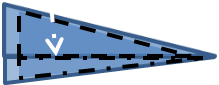 5.1.8. Plan provedbe kurikulumskog cilja5.1.9. Plan provedbe kurikulumskog cilja5.1.10. Plan provedbe kurikuluskog cilja5.1.11.Plan provedbe kurikulumskog cilja5.1.12. Plan provedbe kurikulumskog cilja 5.1.13. Plan provedbe kurikulumskog cilja5.1.14. Plan provedbe kurikulumskog cilja5.1.15.Plan provedbe kurikulumskog cilja5.1.16.Plan provedbe kurikulumskog cilja5.1.17.Plan provedbe kurikulumskog cilja5.1.18.Plan provedbe kurikulumskog cilja5.1.19.Plan provedbe kurikulumskog cilja5.1.20.Plan provedbe kurikulumskog cilja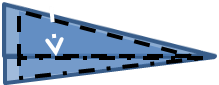 5.2.Matematičko područje5.2.1. Plan provedbe kurikulumskog cilja5.2.2.Plan provedbe kurikulumskog cilja 5.2.3.Plan provedbe kurikulumskog cilja5.2.4.Plan provedbe kurikulumskog cilja5.2.5.Plan provedbe kurikulumskog cilja5.2.6. Plan provedbe kurikulumskog cilja5.2.7. Plan provedbe kurikulumskog cilja5.2.8. Plan provedbe kurikulumskog cilja 5.2.9. Plan provedbe kurikulumskog cilja5.2.10. Plan provedbe kurikulumskog cilja5.2.11.Plan provedbe kurikulumskog cilja5.2.12. Plan provedbe kurikulumskog cilja5.2.13.Plan provedbe kurikulumskog cilja5.3. Prirodoslovno područje5.3.1. Plan provedbe kurikulumskog cilja5.3.2.Plan provedbe kurikulumskog cilja 5.3.3. Plan provedbe kurikulumskog cilja5.3.4.Plan provedbe kurikulumskog cilja5.4.Umjetničko područje5.4.1. Plan provedbe kurikulskog cilja 5.4.2. Plan provedbe kurikulumskog cilja 5.4.3.Plan provedbe kurikulskog cilja – dječji školski zbor5.4.4.Plan provedbe kurikulumskog cilja5.4.5.Plan provedbe kurikulumskog cilja5.4.6.Plan provedbe kurikulumskog cilja5.4.7. Planprovedbe kurikulumskog cilja5.4.8. Plan provedbe kurikulumskog cilja5.4.9. Plan provedbe kurikulumskog cilja5.4.10. Plan provedbe kurikulumskog cilja 5.4.11. Plan provedbe kurikulumskog cilja5.4.12. Plan provedbe kurikulumskog cilja5.5.13.Plan provedbe kurikulumskog cilja5.5.14.Plan provedbe kurikulumskog cilja5.5.15.Plan provedbe kurikulumskog cilja5.5. Društveno-humanističko područje5.5.1. Plan provedbe kurikulumskog cilja5.5.2.Plan provedbe kurikulumskog cilja5.5.3.Plan provedbe kurikulumskog cilja5.5.4.Plan provedbe kurikulumskog cilja5.5.5. Plan provedbe kurikulumskog cilja5.5.6. Plan provedbe kurikulumskog cilja5.5.7. Plan provedbe kurikulumskog cilja5.5.8. Plan provedbe kurikulumskog cilja5.5.9. Plan provedbe kurikulumskog cilja5.5.10. Plan provedbe kurikulumskog cilja5.5.11. Plan provedbe kurikulumskog cilja5.5.12. Plan provedbe kurikulumskog cilja5.5.13. Plan provedbe kurikulumskog cilja5.5.14. Plan provedbe kurikulumskog cilja5.5.15. Plan provedbe kurikulumskog cilja5.5.16.Plan provedbe kurikulumskog cilja5.5.17.Plan provedbe kurikulumskog cilja5.5.18. Plan provedbe kurikulumskog cilja 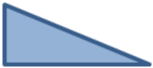 5.5.19.Plan provedbe kurikulumskog cilja5.5.20. Plan provedbe kurikulumskog cilja5.6. Tehničko i informatičko područje5.6.1. Plan provedbe kurikulumskog cilja5.6.2.Plan provedbe kurikulumskog cilja5.6.3.Plan provedbe kurikulumskog cilja5.6.4. Plan provedbe kurikulumskog cilja5.7. Tjelesno i zdravstveno područje5.7.1. Plan provedbe kurikulumskog cilja5.7.2. Plan provedbe kurikulumskog cilja5.7.3. Plan provedbe kurikulumskog cilja5.7.4. Plan provedbe kurikulumskog cilja5.7.5. Plan provedbe kurikulumskog cilja5.7.6. Plan provedbe kurikulumskog cilja5.7.7. Plan provedbe kurikulumskog cilja5.8. Osobni i socijalni razvoj5.8.1. Plan provedbe kurikulumskog cilja5.8.2. Plan provedbe kurikulumskog cilja5.8.3. Plan provedbe kurikulumskog cilja5.8.4. Plan provedbe kurikulumskog cilja5.8.5. Plan provedbe kurikulumskog cilja5.8.7. Plan provedbe kurikulumskog cilja5.8.8. Plan provedbe kurikulumskog cilja5.8.9. Plan provedbe kurikulumskog cilja5.9. Zdravlje5.9.1. Plan provedbe kurikulumskog cilja5.9.2. Plan provedbe kurikulumskog cilja5.9.3.Plan provedbe kurikulumskog cilja5.10. Poduzetništvo5.10.1. Plan provedbe kurikulumskog cilja5.10.2.Plan provedbe kurikulumskog cilja5.10.3.Plan provedbe kurikulumskog cilja5.10.4.Plan provedbe kurikulumskog cilja5.11. Građanski odgoj i obrazovanje5.11.1.  Građanski odgoj i obrazovanje5.12. Održivi razvoj 5.12.1.Plan provedbe kurikulumskog cilja5.12.2. Plan provedbe kurikulumskog cilja5.12.3.Plan provedbe kurikulumskog cilja5.13. Uporaba IKT5.13.1. Plan provedbe kurikulumskog cilja5.14. Učiti kako učiti 5.14.1. Plan provedbe kurikulumkog cilja6. Način praćenja i vrednovanja realizacije cijelogkurikuluma s jasno izraženim indikatorima uspješnostiPraćenje provedbe (realizacije) cijelog kurikuluma obavljat će socijalna pedagoginja Adriana Vučetić.Učitelji redovito preispituju svoju nastavnu praksu, uočavaju jake i slabe strane, procjenjuju, prosuđuju rezultate i realizaciju ciljeva planiranih projekata i aktivnosti. Na aktivima razrednih vijeća temeljem uočenih nedostataka planirat ćemo aktivnosti za poboljšanje odgojno-obrazovnog procesa.Evaluacija kurikuluma provest će se na kraju nastavne godine, u mjesecu lipnju 2021., a provest će je socijalna pedagoginja i pedagoginja uz podršku školskog tima za kurikulum.Analizu kvantitativnih podataka obavit će pedagoginja:ocjene učenikaprolaznost učenika na kraju školske godinebroj roditelja koji dolaze na informacije i roditeljske sastankebroj opravdanih i neopravdanih izostanakabroj pohvaljenih učenikabroj učenika kojima su izrečene pedagoške mjerebroj učenika koji sudjeluju na natjecanjimaNavedeni podatci dio su analize uspjeha / učeničkih postignuća koju pedagoginja obavlja na kraju svake nastavne godine na temelju podataka i izvješća razrednika.Indikatori uspješnosti se odnose na: zadržavanje prosječne ocjene na nivou škole maksimalnu prolaznost učenika na kraju školske godine povećanu učestalost roditeljskih dolazaka u školu i proširena suradnja s roditeljima smanjen broj izostanaka konstantan broj učenika kojima su izrečene pedagoške mjere konstantan broj pohvaljenih učenika povećan broj učenika koji sudjeluju na natjecanjima.Analizukvalitativnih  podataka obaviti će socijalna pedagoginja na temelju:podataka o suradnji s vanjskim partnerima / lokalnom zajednicomfotografija sa školskih događanja i videozapisazapisnika sa sastanakasuradnje s roditeljima: individualni razgovori i roditeljski sastancimrežne stranice Školesamoprocjenesociometrijepromatranja ponašanja.Indikatori uspješnosti odnose se na: zadržavanje razine suradnje s lokalnom zajednicom  povećan broj zadovoljnih roditelja  veću prilagođenost škole potrebama učenika i povećano zadovoljstvo školom smanjenje nasilnog ponašanja ostvarivanje planiranog u skladu s planiranim vremenskim okvirom 90 % ostvarene kurikulmske ciljeve i ishode učenja koji su potkrepljeni planiranim načinima njihove provjere.U Velikoj Mlaki 7.10.2020.predsjednik Školskoga odbora: Jurica Mihalj				Kurikulumsko područjeJezično – komunikacijsko područje – Dopunska nastava hrvatskog jezikaCiklus (razred) (1.razred)CiljUvježbati i utvrditi nastavne sadržaje, razvijati radne navike.Obrazloženje cilja (povezan s potrebama, interesima učenika i vrijednostima ŠK):Individualizirani rad s učenicima koji teže shvaćaju i usvajaju nastavne sadržaje u redovnoj nastavi hrvatskoga jezika (učenici koji rade po prilagođenom programu ili individualiziranom pristupu) te učenicima koji zbog raznih okolnosti (izostanci, bolest, nerazumijevanje određenih sadržaja i dr.) nisu ovladali redovnim nastavnim radom. Raditi na poboljšanju kvalitete rada i rezultata rada učenika, povećanju motiviranosti i samopouzdanja.Očekivani ishodi/postignuća: (Učenik će moći:)Usvajati znanja koja su učeniku potrebna za daljnji rad i praćenje nastavnih sadržaja u redovnoj nastavi. Organizacija dopunske nastave hrvatskoga jezika omogućit će pojedinim učenicima da nauče ono što nisu uspjeli usvojiti ili dovoljno razumjeti u redovnoj nastavi. Način realizacije:Oblik: dopunska nastava iz hrvatskog jezikaSudionici: učenici i učiteljica 1.r.Potrebni resursi/moguće teškoće: Potrebni resursi: udžbenički komplet, zadatci za dopunsku nastavuMoguće teškoće: pedagoška zapuštenost, izostanci s nastaveNačin praćenja i provjere ishoda/postignuća:Sustavno praćenje i provjeravanje usvojenosti sadržaja usmenim i pisanim provjeravanjem u redovnoj nastavi. Praćenje motivacije i aktivnosti učenika. Bilježenje opisne ocjene o napretku u dnevnik rada.Odgovorne osobeRazredna učitelj/ica: Andrea Popovčić, Doris Skelin, Diana Prevolnik, Katarina Ilenić PervanKurikulumsko područjeJezično–komunikacijsko područje - Dodatna nastava hrvatskog jezikaCiklus (razred)1. (1. razred) CiljOmogućiti svakom učeniku koji pokazuje sklonost za hrvatski jezik da se u tom području razvije potpunije i to prema individualnim sklonostima i interesima.Obrazloženje cilja (povezan s potrebama, interesima učenika i vrijednostima ŠK):Učenike koji uspješno svladavaju program hrvatskoga jezika u redovnoj nastavi i koji pokazuju izričite sklonosti i interese za sadržaje hrvatskoga jezika, kao i darovite učenike, uključiti u poseban oblik nastave hrvatskoga jezika, s ciljem proširivanja znanja i vještina – razvoj jezične kompentencije.Dodatno motivirati učenike za hrvatski jezik i to raznovrsnijim oblikom nastave od redovne.Očekivani ishodi/postignuća: (Učenik će moći:)Način realizacije:Oblik: dodatna nastava iz hrvatskog jezikaSudionici: učenici i učitelj/ica 1. razredaNačini učenja : Nastava se realizira individualiziranim oblikom rada, radom u parovima ili skupinama uz korištenje suvremenih nastavnih metoda i oblika rada te istraživačkom metodom kao jednom od strategija poučavanja kojom se učenika stavlja u situaciju da samostalnim radom i samostalnim promišljanjem usvaja nova znanja. Realizira se prema posebnom odgojno-obrazovnom program za darovite učenike ili proširenom odgojno – obrazovnom programu za učenike koji pokazuju izniman interes za ovo područje. Trajanje izvedbe: Jedan sat tjedno tijekom nastavne godine, a može se i povećati ako se pojave interesi učenika za to. Tijekom nastavne godine planirano je ukupno 35 nastavnih sati . Dodatna nastava hrvatskoga jezika će se provoditi on-line ili u učionici ovisno o epidemiološkoj situaciji i preporukama. Potrebni resursi/moguće teškoće: Potrebni resursi: udžbenički komplet i listići za dodatnu nastavu,web stranice namjenjene djeciMoguće teškoće: veći broj izostanakaNačin praćenja i provjere ishoda/postignuća:Individualno opisno sustavno praćenje učenika, njegovih misaonih i praktičnih aktivnosti, zainteresiranosti, odnosa prema učenju i iskazivanju novih načina rješenja i ideja. Sustavno praćenje se opisnim ocjenama evidentira u dnevnik rada. Vrednovanje se provodi usmenim i pismenim ispitivanjem da se dobije uvid u različite razine znanja i razvoj sposobnosti učenika. Pisano ispitivanje formulirati tako da se može provjeriti razumijevanje sadržaja te primjenu stečenih znanja u novim problemskim situacijama. Posebno će se pratiti i provjeravati razvoj sposobnosti i kreativnosti učenika kao preduvjet za stvaralačku primjenu znanja i daljnji razvoj. Samoprocjenom će svaki učenik procijeniti vlastiti angažman i napredak. Odgovorne osobeUčiteljice 1. razreda: Andrea Popovčić, Doris Skelin, Diana Prevolnik, Katarina Ilenić PervanKurikulumsko područjeJezično-komunikacijsko područje – dopunska nastava HJCiklus (razred)1. ( 2. razred )CiljIndividualizirani rad  s učenicima koji teže shvaćaju i usvajaju nastavno gradivo u redovnoj nastavi hrvatskoga jezika (učenici koji rade po prilagođenom programu ili individualiziranom pristupu) te učenicima koji zbog raznih okolnosti (izostanci, bolest, nerazumijevanje određenih sadržaja i dr ) nisu ovladali redovnim nastavnim radom.Obrazloženje cilja (povezan s potrebama, interesima učenika i vrijednostima ŠK):Uvježbati i utvrditi gradivo, razvijati radne navike.Raditi na poboljšanju kvalitete rada i rezultata rada učenika, povećanju motiviranosti i samopouzdanja. Očekivani ishodi/postignuća: (Učenik će moći:)Usvajati znanja koja su učeniku potrebna za daljnji rad i praćenje nastavnih sadržaja u redovnoj nastavi.Organizacija dopunske nastave hrvatskoga jezika omogućit će pojedinimučenicima da nauče ono što nisu uspjeli usvojiti ili dovoljno  razumjeti u redovnoj nastavi.  Način realizacije:Oblik: dopunska nastava iz hrvatskog jezika, Model C - nastava na daljinu- u razredima koji nisu u produženom boravku ( 2.c, 2.d, 2. e)Oblik: redovna dopunska nastava iz hrvatskog jezika, Model A- u razredima koji su u produženom boravku ( 2.a, 2.b )Oblik: dopunska nastava iz hrv. jezika Sudionici: učenici i učiteljica 2. razSvakome učeniku posebno objasniti gradivo i njegove pojedine  nerazumljive dijelove te mu sukladno tome davati određene zadatke i pitanja  za vježbu. Omogućiti učeniku da ovlada teorijskim, ali i praktičnim dijelom gradiva. U rad ponekad i prema potrebi uključiti i stručnu suradnicu škole- defektologinju. Dopunska nastava realizira se u pravilu jedan sat svaki drugi tjedan tijekom nastavne godine u unaprijed predviđenom terminu koji je istaknut u rasporedu sati.U iznimnim situacijama i prema potrebi sat dopunske organizirat će se i  u nekom drugom terminu – ukoliko učenik ima potrebu dopunskim radom izvan nastave  bolje razumjeti određeni sadržaj koji nije dovoljno dobro razumio u redovnoj nastavi. Potrebni resursi/moguće teškoće: Potrebni resursi: udžbenički komplet, zadaci za dopunsku nastavuMoguće teškoće: pedagoška zapuštenost, izostanci s nastaveNačin praćenja i provjere ishoda/postignuća:Sustavno praćenje i provjeravanje usvojenosti sadržaja usmenim i pismenim provjeravanjem u redovnoj nastavi. Praćenje motivacije i aktivnosti učenika. Bilježenje opisne ocjene o napretku u dnevnik rada. Odgovorne osobeUčitelji 2. razreda: Marina Arbanas, Sanja Rožić Tomić, Blaženka Čunčić, Luka Karas, Ariana KrstanovićKurikulumsko područjeJezično – komunikacijsko područje - dodatna nastava HJCiklus (razred)1. (3. razred)CiljOmogućiti svakom učeniku koji pokazuje sklonost za dodatne sadržaje hrvatskog jezika da se u tom području razvije potpunije i to prema individualnim sklonostima i interesima.Obrazloženje cilja (povezan s potrebama, interesima učenika i vrijednostima ŠK):Učenike koji uspješno svladavaju program hrvatskoga jezika u redovnoj nastavi i koji pokazuju izričite sklonosti i interese za sadržaje hrvatskoga jezika, kao i darovite učenike, uključiti u poseban oblik nastave hrvatskoga jezika, s ciljem proširivanja znanja i vještina – razvoj jezične kompetencije. Dodatno motivirati učenike za hrvatski jezik i to raznovrsnijim oblikom nastave od redovne.Očekivani ishodi/postignuća: (Učenik će moći:)Baviti se hrvatskim jezikom i izvan redovnog školskog programa. Razvijati mišljenje i govor, razvijati dječje stvaralaštvo i maštu, postići da učenik preispituje informacije, uspoređuje ih, uvažava tuđe mišljenje i razvija toleranciju, poticati učenike na vježbanje i usavršavanje govornog nastupa, dramatizaciju igrokaza, razvijati leksičko, fonetsko, gramatičko i književno znanje.Način realizacije:Oblik: dodatna nastava iz hrvatskog jezika, Model C - nastava na daljinuSudionici: učenici i učiteljica 3. razreda Načini učenja: nastava se realizira komunikacijom na daljinu koja podrazumijeva samostalni rad učenika kod kuće.Uz korištenje suvremenih nastavnih metoda i oblika rada te istraživačkom metodom kao jednom od strategija poučavanja kojom se učenika stavlja u situaciju da samostalnim radom i samostalnim promišljanjem usvaja nova znanja. Realizira se prema posebnom odgojno-obrazovnom program za darovite učenike ili proširenom odgojno – obrazovnom programu za učenike koji pokazuju izniman interes za ovo područje. Trajanje izvedbe: jedan sat tjedno tijekom nastavne godine, a može se i povećati ako se pojave interesi učenika za to. Tijekom nastavne godine planirano je ukupno 17 nastavnih sati .Potrebni resursi/moguće teškoće: Potrebni resursi: udžbenički komplet i listići za dodatnu nastavu,web stranice namijenjene djeci Moguće teškoće: loša internet vezaOdgovorne osobeUčiteljice 3. razreda: D. Gazić, S. Šepović, I. Žugaj, M.JankovićKurikulumsko područjeJezično – komunikacijsko područje –dopunska nastava HJCiklus (razred)1. (3. razred)CiljUvježbati i utvrditi nastavne sadržaje hrvatskog jezika, razvijati radne navike.Obrazloženje cilja (povezan s potrebama, interesima učenika i vrijednostima ŠK):Individualizirani rad s učenicima koji teže shvaćaju i usvajaju nastavne sadržaje u redovnoj nastavi hrvatskoga jezika (učenici koji rade po prilagođenom programu ili individualiziranom pristupu) te s učenicima koji zbog raznih okolnosti (izostanci, bolest, nerazumijevanje određenih sadržaja i dr. ) nisu ovladali sadržaje hrvatskog jezika redovnim nastavnim radom. Raditi na poboljšanju kvalitete rada i rezultata rada učenika, povećanju motiviranosti i samopouzdanja.Očekivani ishodi/postignuća: (Učenik će moći:)Usvajati znanja koja su učeniku potrebna za daljnji rad i praćenje nastavnih sadržaja u redovnoj nastavi. Organizacija dopunske nastave matematike omogućit će pojedinim učenicima da nauče ono što nisu uspjeli usvojiti ili dovoljno razumjeti u redovnoj nastavi.Način realizacije:Oblik: dopunska nastava iz hrvatskog jezika, Model C - nastava na daljinuSudionici: učenici i učiteljica 3.razredaSvakome učeniku posebno objasniti nastavne sadržaje i njegove pojedine nerazumljive dijelove te mu sukladno tome davati određene zadatke i pitanja za vježbu. Omogućiti učeniku da ovlada teorijskim, ali i praktičnim dijelom sadržaja. U rad ponekad i prema potrebi uključiti i stručnu suradnicu škole. Dopunska nastava realizira se on-line jedan sat svaki drugi tjedan tijekom nastavne. U iznimnim situacijama i prema potrebi sat dopunske organizirat će se i u nekom drugom terminu (ukoliko učenik ima potrebu dopunskim radom izvan nastave bolje razumjeti određeni sadržaj koji nije dovoljno dobro razumio u redovnoj nastavi).Potrebni resursi/moguće teškoće: Potrebni resursi: udžbenički komplet, zadatci za dopunsku nastavu  Moguće teškoće: pedagoška zapuštenost, izostanak rada kod kuće, loša internet vezaNačin praćenja i provjere ishoda/postignuća:Sustavno praćenje usvojenosti sadržaja on-line putem. Praćenje motivacije i aktivnosti učenika. Bilježenje opisne ocjene o napretku u dnevnik rada.Odgovorne osobeRazredna učitelj/ica: D. Gazić, S. Šepović, I. Rak, M.Janković i stručna suradnica školeprema potrebi.Kurikulumsko područjeJezično – komunikacijsko područje - Dodatna nastava hrvatskog jezikaCiklus (razred)1. (4. razred) CiljOmogućiti svakom učeniku koji pokazuje sklonost za hrvatski jezik da se u tom području razvije potpunije i to prema individualnim sklonostima i interesima.Obrazloženje cilja (povezan s potrebama, interesima učenika i vrijednostima ŠK):Učenike koji uspješno svladavaju program hrvatskoga jezika u redovnoj nastavi i koji pokazuju izričite sklonosti i interese za sadržaje hrvatskoga jezika, kao i darovite učenike, uključiti u poseban oblik nastave hrvatskoga jezika, s ciljem proširivanja znanja i vještina – razvoj jezične kompentencije.Dodatno motivirati učenike za hrvatski jezik i to raznovrsnijim oblikom nastave od redovne.Očekivani ishodi/postignuća: (Učenik će moći:)Način realizacije:Oblik: dodatna nastava iz hrvatskog jezika, Model C - nastava na daljinuSudionici: učenici i učiteljica 3. razreda Načini učenja: nastava se realizira komunikacijom na daljinu koja podrazumijeva samostalni rad učenika kod kuće.Uz korištenje suvremenih nastavnih metoda i oblika rada te istraživačkom metodom kao jednom od strategija poučavanja kojom se učenika stavlja u situaciju da samostalnim radom i samostalnim promišljanjem usvaja nova znanja. Realizira se prema posebnom odgojno-obrazovnom program za darovite učenike ili proširenom odgojno – obrazovnom programu za učenike koji pokazuju izniman interes za ovo područje. Trajanje izvedbe: jedan sat tjedno tijekom nastavne godine, a može se i povećati ako se pojave interesi učenika za to. Tijekom nastavne godine planirano je ukupno 17 nastavnih sati .Potrebni resursi/moguće teškoće: Potrebni resursi: udžbenički komplet i listići za dodatnu nastavu,web stranice namijenjene djeci Moguće teškoće: loša internet vezaNačin praćenja i provjere ishoda/postignuća:Sustavno praćenje usvojenosti sadržaja on-line putem. Praćenje motivacije i aktivnosti učenika. Bilježenje opisne ocjene o napretku u dnevnik rada.Odgovorne osobeUčiteljice 4. razreda: Ljubica Spajić, Sanja Sarić, Ivana Buconjić i Jasna KirinKurikulumsko područjeJezično – komunikacijsko područje – Dopunska nastava hrvatskog jezikaCiklus (razred) (4.razred)CiljUvježbati i utvrditi nastavne sadržaje, razvijati radne navike.Obrazloženje cilja (povezan s potrebama, interesima učenika i vrijednostima ŠK):Individualizirani rad s učenicima koji teže shvaćaju i usvajaju nastavne sadržaje u redovnoj nastavi hrvatskoga jezika (učenici koji rade po prilagođenom programu ili individualiziranom pristupu) te učenicima koji zbog raznih okolnosti (izostanci, bolest, nerazumijevanje određenih sadržaja i dr.) nisu ovladali redovnim nastavnim radom. Raditi na poboljšanju kvalitete rada i rezultata rada učenika, povećanju motiviranosti i samopouzdanja.Očekivani ishodi/postignuća: (Učenik će moći:)Usvajati znanja koja su učeniku potrebna za daljnji rad i praćenje nastavnih sadržaja u redovnoj nastavi. Organizacija dopunske nastave hrvatskoga jezika omogućit će pojedinim učenicima da nauče ono što nisu uspjeli usvojiti ili dovoljno razumjeti u redovnoj nastavi. Način realizacije:Oblik: dopunska nastava iz hrvatskog jezika, Model C - nastava na daljinuSudionici: učenici i učiteljica 3.razredaSvakome učeniku posebno objasniti nastavne sadržaje i njegove pojedine nerazumljive dijelove te mu sukladno tome davati određene zadatke i pitanja za vježbu. Omogućiti učeniku da ovlada teorijskim, ali i praktičnim dijelom sadržaja. U rad ponekad i prema potrebi uključiti i stručnu suradnicu škole. Dopunska nastava realizira se on-line jedan sat svaki drugi tjedan tijekom nastavne. U iznimnim situacijama i prema potrebi sat dopunske organizirat će se i u nekom drugom terminu (ukoliko učenik ima potrebu dopunskim radom izvan nastave bolje razumjeti određeni sadržaj koji nije dovoljno dobro razumio u redovnoj nastavi).Potrebni resursi/moguće teškoće: Potrebni resursi: udžbenički komplet, zadatci za dopunsku nastavu  Moguće teškoće: pedagoška zapuštenost, izostanak rada kod kuće, loša internet vezaNačin praćenja i provjere ishoda/postignuća:Sustavno praćenje usvojenosti sadržaja on-line putem. Praćenje motivacije i aktivnosti učenika. Bilježenje opisne ocjene o napretku u dnevnik rada.Odgovorne osobeUčiteljice 4. razreda: Ljubica Spajić, Sanja Sarić, Ivana Buconjić i Jasna KirinKurikulsko područjeJezično-komunikacijsko područje- dopunska nastava iz Hrvatskog jezikaCiklus (razred)2. i 3. (5.-8.r.)CiljPomoć učenicima u savladavanju nastavnog gradivaObrazloženje cilja (povezan s potrebama, interesima učenika i vrijednostima ŠK):Olakšati učenicima savladavanje nastavnog gradiva kako bi lakše pratili redovni nastavni proces, pomoć učenicima koji su zbog bolesti ili drugih obveza izostali duže s nastave, omogućiti učenicima više zadataka za vježbu te im raznim jezičnim igrama približiti određene jezične zakonitosti i pravila, raditi na podizanju pravopisne pismenosti učenika te lakšem i kvalitetnijem jezičnom izražavanju.Očekivani ishodi/postignuća: (Učenik će moći:)Učenik će moći: prepoznati na tekstu vrste riječi, padeže, glagolske oblike, odrediti službu riječi u rečenici, vrste zamjenica, vrste složenih rečenica, jednostavne glasovne promjene, pravilno pisati veliko i malo slovo te riječi sa č i ć,ije/je/e/i te vježbati jezično izražavanje.Način realizacije:oblik: dopunska  nastavasudionici: učenici i učitelji Hrvatskoga jezikanačini učenja (što rade učenici): rješavaju zadatke, rade na tekstu, sudjeluju u jezičnim igramametode poučavanja (što rade učitelji): objašnjavaju gramatičke zakonitosti i pravila, pripremaju materijale za vježbu i rad na tekstu, organiziraju rad u skupinama, ispravljaju radove učenikatrajanje izvedbe: rujan 2020. – lipanj 2021.Potrebni resursi/moguće teškoće: potrebni resursi: bilježnice, pisaći pribor, nastavni listići, čitanke, laptop, projektor, ploča, kreda, plakati, digitalne platforme, digitalni alatiljudski resursi: učenici, učitelji Hrvatskoga jezikamoguće teškoće: neredoviti dolasci učenika na dopunsku nastavu, nedovoljna motiviranost učenika, tehnički problemi u digitalnim platformama i alatimaNačin praćenja i provjere ishoda/postignuća:Ispravljanje zadataka i davanje povratne informacije učenicima, pisanje ispravka.Odgovorne osobeMarina Šilović, Tamara Špehar, Martina Martinković, Tomislav Begić učitelji Hrvatskog jezikaKurikulsko područjeJezično-komunikacijsko područje-Dodatna nastava iz hrvatskog jezikaCiklus (razred)3. (7. i 8.r.)CiljProširivanje i produbljivanje gradiva, razvijanje logičkog mišljenja i timskog rada.Obrazloženje cilja (povezan s potrebama, interesima učenika i vrijednostima ŠK):Proširiti znanje učenika, osposobiti ih za samostalno rješavanje zadataka, unaprijediti jezično izražavanje,razvijati svijest o važnosti znanja o jeziku kao dijelu opće kulture, pripremiti učenike za školsko i županijsko natjecanje u poznavanju hrvatskog jezika.Očekivani ishodi/postignuća: (Učenik će moći:)Učenik će moći: samostalno rješavati zahtjevnije zadatke iz jezika, rješavati zadatke s prijašnjih natjecanja.Način realizacije:oblik: dodatna nastavasudionici: učenici i učitelji Hrvatskoga jezikanačini učenja (što rade učenici):  rješavaju zadatke, rade na tekstu, sudjeluju u jezičnim igrama i rješavaju testove s prijašnjih natjecanjametode poučavanja (što rade učitelji): objašnjavaju gramatičke zakonitosti i pravila ,pripremaju materijale  za vježbu i rad na tekstu, organiziraju rad u skupinama, kopiraju testove s natjecanja, ispravljaju radove učenikatrajanje izvedbe: rujan 2020. – lipanj 2021.Potrebni resursi/moguće teškoće: potrebni resursi: bilježnice, pisaći pribor, nastavni listići, čitanke, testovi, laptop, projektor, ploča, kreda, plakati, digitalne platforme, digitalni alatiljudski resursi: učenici, učiteljice Hrvatskoga jezikamoguće teškoće: dulji izostanak učenika s nastave, preteški zadaci s natjecanja, tehnički problemi u digitalnim platformama i alatimaNačin praćenja i provjere ishoda/postignuća:Ispravljanje zadataka i davanje povratne informacije učenicima, pisanje ispravka.Odgovorne osobeMarina Šilović, Tamara Špehar, Martina Martinković, učitelji Hrvatskog jezika.Kurikulumsko područjeJezično-komunikacijsko područje- Dopunska nastava iz engleskog jezikaCiklus (razred)1, 2. i 3. (3.-8.r.)CiljPomoći učenicima u savladavanju nastavnih sadržaja.Obrazloženje cilja (povezan s potrebama, interesima učenika i vrijednostima ŠK):Olakšati učenicima savladavanje nastavnih sadržaja kako bi lakše pratili redovni nastavni proces, pomoć učenicima koji su zbog bolesti ili drugih obveza izostali duže s nastave, omogućiti učenicima više zadataka za vježbu te im raznim jezičnim igrama približiti određene jezične zakonitosti i pravila, raditi na podizanju pravopisne pismenosti učenika te lakšem i kvalitetnijem jezičnom izražavanjuOčekivani ishodi/postignuća: (Učenik će moći:)Primijenitijezičneigramatičkesadržajeupisanomiusmenomizražavanju.Način realizacije:Oblik: dopunska  nastavaSudionici:učenici i učiteljiceNačini učenja (što rade učenici): rješavaju zadatke,rade na tekstu,sudjeluju u jezičnim igramaMetode poučavanja (što rade učitelji): objašnjavaju gramatičke zakonitosti i pravila,pripremaju materijale  za vježbu i rad na tekstu,organiziraju rad u skupinama,ispravljaju radove učenikaMjesto i vrijeme realizacije: zbog epidemiološke situacije privremeno se održava online; u normalnim uvjetima održava se u školi – 1 sattjednododatnenastavetijekom školske godineTrajanje izvedbe: rujan 2020. – lipanj 2021.Potrebni resursi/moguće teškoće: Potrebni resursi:bilježnice,pisaći pribor,nastavni listići, laptop, projektor,ploča,kreda,plakatiLjudski resursi: učenici,učiteljiceMoguće teškoće:neredoviti dolasci učenika na dopunsku nastavu,nedovoljna motiviranost učenikaNačin praćenja i provjere ishoda/postignuća:Ispravljanje zadataka i davanje povratne informacije učenicima,pisanje ispravka.Odgovorne osobeZrinka Galić, Ines Grgić, Ana Mikulić, Karmen Šikić Benjak, Tea Mihaljević, učiteljice engleskog jezikaKurikulumsko područjeJezično-komunikacijsko područje- Dodatna nastava iz engleskog jezikaCiklus (razred)1, 2. i 3. (5.-8.r.)CiljProširivanjeiprodubljivanje nastavnih sadržaja, razvijanjelogičkogmišljenjaitimskograda.Obrazloženje cilja (povezan s potrebama, interesima učenika i vrijednostima ŠK):Proširiti znanje učenika,osposobiti ih za samostalno rješavanje zadataka,unaprijediti jezično izražavanje,razvijati svijest o važnosti znanja o jeziku kao dijelu opće kulture, pripremiti učenike za školsko i županijsko natjecanje u poznavanju engleskog jezika i jezične olimpijade (Hippo Language Olympiad).Očekivani ishodi/postignuća: (Učenik će moći:)Učenik će moći:samostalno rješavati zahtjevnije zadatke iz jezika,rješavati zadatke s prijašnjih natjecanja.Način realizacije:Oblik: dodatna nastavaSudionici: učenici i učiteljiceNačini učenja (što rade učenici):  rješavaju zadatke,rade na tekstu,sudjeluju u jezičnim igrama, projektima, jezičnim olimpijadama i rješavaju testove s prijašnjih natjecanjaMetode poučavanja (što rade učitelji): objašnjavaju gramatičke zakonitosti i pravila,pripremaju materijale  za vježbu i rad na tekstu,organiziraju rad u skupinama,kopiraju testove s natjecanja,ispravljaju radove učenikaMjesto i vrijeme realizacije: zbog epidemiološke situacije privemeno se održava online; u normalnim uvjetima održava se u školi – 1 sattjednododatnenastavetijekom šk.godTrajanje izvedbe:rujan 2020. – lipanj 2021.Potrebni resursi/moguće teškoće: Potrebni resursi:bilježnice,pisaći pribor,nastavni listići, laptop, projektor,ploča,kreda,plakatiLjudski resursi: učenici,učiteljiceMoguće teškoće: dulji izostanak učenika s nastave, vrlo zahtjevni zadaci s natjecanjaNačin praćenja i provjere ishoda/postignuća:Ispravljanje zadataka i davanje povratne informacije učenicima.Odgovorne osobeZrinka Galić, Ines Grgić, Karmen Šikić Benjak, Tea Mihaljević, učiteljice engleskog jezikaKurikulumsko područjeJezično-komunikacijsko područje: Izborna nastava-Njemački jezikCiklus (razred)Prvi i drugi ciklus (4.- 8. razred)CiljPoučiti učenike jezično-komunikacijskim osnova standardnoga njemačkoga jezika, osvještavati kulturološke sličnosti i razlike između vlastite i kulture zemalja njemačkoga govornoga područja te pobuđivati interesa za usavršavanjem spomenutih znanja i po završetku osnovnoškolskog obrazovanja. Obrazloženje cilja (povezan s potrebama, interesima učenika i vrijednostima ŠK):Hrvatska ima dugu povijest uspješne gospodarske, kulturološke i prijateljske suradnje sa zemljama njemačkoga govornoga područja koje su vodeće gospodarske sile u Europi i svijetu, a taj je odnos očuvan do današnjh dana. Štoviše, članstvom u Europskoj uniji, u kojoj je k tomu njemački jedan od vodećih jezika, stanovnicima Hrvatske nudi se još više prilika za poslovnu i prijateljsku suradnju. Zahvaljujući geografskoj blizini Hrvatske zemljama njemačkog govornog područja, mnoga djeca imaju i priliku i potrebu koristiti njemački jezik za vrijeme zimskih i ljetnih praznika, a mnogi imaju i prijatelje i rodbinu u zemljama njemačkog govornog područja.K tomu, mnoga djeca prate i bogat satelitski televizijski program za što im je opet potrebno znanje njemačkoga jezika.Učenjem novoga jezika, učenici imaju priliku proširiti svoju jezičnu stvarnost, upoznati se s drugom kulturom i usporediti je sa svojom, raskrstiti s određenim tabuima i predrasudama i naučiti kako biti tolerantniji i altruističniji.Očekivani ishodi/postignuća: (Učenik će moći:)Učenik će moći usmeno i pismeno izraziti svoje mišljenje, iskustva i osjećaje vezane uz za njega aktualne teme na standardnom njemačkom jeziku koristeći jednostavne, jednostavne proširene i zavisne rečenice te će moći razumjeti i čitati jednostavne tekstove i sudjelovati u jednostavnoj komunikaciji na njemačkome jeziku.Način realizacije:Oblik: redovna, izvanučionična nastava, rad kod kućeNastava u učionici izmjenjuje se sa nastavom na daljinu (svaki drugi tjedan)Sudionici: učenici i učiteljiNačini učenja (što rade učenici): razvijanje svih četiriju vještina: slušanje,govorenje, čitanje i pisanje - samostalno, u paru ili u grupi na primjeru jednostavnih književnih i neknjiževnih tekstova na njemačkome jeziku vezanih uz učeničku svakodnevicu.Metode poučavanja (što rade učitelji): induktivne i deduktivne metode poučavanja s naglaskom na angažmanu učenika i razvoju njihove inteligencije i kreativnostiTrajanje izvedbe:tijekom školske godinePotrebni resursi/moguće teškoće: Potrebni resursi: učionica opremljena klasičnim i suvremenim pomagalima u nastavi;financijska sredstva za posjet javnim institucijama od značaja za učenje (kazališta, kina, muzeji); ljudski resursi koji uključuju učenike, učitelje, razrednike, roditeljeMoguće teškoće: nedovoljan broj sati nastave, nedostatak financijskih sredstava, edukacija učiteljaNačin praćenja i provjere ishoda/postignuća:Razni usmeni i pismeni, direktni i indirektni oblici provjere znanja nakon svake obrađene nastavne jedinice - klasični i u vidu projekata i drugih kreativnih tipova zadataka.Odgovorne osobeUčiteljica njemačkoga jezika i učenici od 4. do 8. razredaKurikulumsko područjeJezično-komunikacijsko područje: Dodatna nastava iz njemačkog jezika	Ciklus (razred)4.-8.razredCiljProširivanje i produbljivanje nastavnih sadržaja, razvijanje logičkog mišljenja I timskog rada.Obrazloženje cilja (povezan s potrebama, interesima učenika i vrijednostima ŠK):-postići vještinu slušanja i čitanja s razumijevanjem -znati pravilno primjenjivati gramatičke sadržaje -ciljano razvijati vještinu pisanja, čitanja i govorenja -razviti sposobnost razumijevanja vokabulara iz konteksta / različitih situacija -pripremiti učenike za sudjelovanje na školskom i županijskom natjecanju; - osposobiti za praćenje i vrednovanje osobnih postignućaOčekivani ishodi/postignuća: (Učenik će moći:)Učenik će moći: samostalno rješavati zahtjevnije zadatke iz jezika,rješavati zadatke s prijašnjih natjecanja.Način realizacije:Oblik: dodatna nastavaSudionici: učenici i učiteljiceNačini učenja (što rade učenici):  rješavaju zadatke,rade prezentacije, rade na tekstu,sudjeluju u jezičnim igrama, projektima, jezičnim olimpijadama i rješavaju testove s prijašnjih natjecanjaNastava se odvija na daljinuMetode poučavanja (što rade učitelji): objašnjavaju gramatičke zakonitosti i pravila,pripremaju materijale  za vježbu i rad na tekstu,organiziraju rad u skupinama,kopiraju testove s natjecanja,ispravljaju radove učenikaMjesto i vrijeme realizacije: u školi – 1 sat tjedno dodatne nastave tijekom šk. godTrajanje izvedbe: rujan 2020. – lipanj 2021.Potrebni resursi/moguće teškoće: Potrebni resursi:bilježnice,pisaći pribor,nastavni listići, laptop, projektor,ploča,kreda,plakatiLjudski resursi: učenici,učiteljiceMoguće teškoće: dulji izostanak učenika s nastave,preteški zadaci s natjecanjaNačin praćenja i provjere ishoda/postignuća:Davanjem povratnih informacija pri rjesavanju zadataka,izradi projekata i prezentacija doprinositi  prosirivanju znanja iz njemackog jezika .Odgovorne osobeNikolina Vuković, Ana Adžić MatićKurikulumsko područjeJezično – komunikacijsko područje – Volimo knjigeCiklus (razred)- knjižničarka, učenici trećih razreda i njihove obiteljiCilj- kvalitetno provođenje slobodnog vremena s članovima obitelji uz knjiguObrazloženje cilja (povezan s potrebama, interesima učenika i vrijednostima ŠK):- potaknuti učenike da zajedničkim čitanjem u obitelji lakše usvoje tehniku čitanja.- ukazati roditeljima na važnost čitanja (zajedničkog) u obitelji- stvaranje pozitivnog odnosa prema čitanju i knjiziOčekivani ishodi/postignuća: (Učenik će moći:)- prepoznati knjige različite tematike- razvijati sposobnosti izražavanja doživljaja, osjećaja, misli i stavova o pročitanom djelu- kvalitetnije provoditi slobodno vrijeme Način realizacije:- knjižničarka odabire, nabavlja i priprema knjige za projekt te upoznaje učenike i roditelje s projektom,- nazoči satu na kojem učenici iznose svoje dojmove o projektu      - - učenici čitaju knjige u krugu obitelji- učenici usmeno i pismeno iznose dojmove o pročitanim knjigama- razgovor o pročitanim knjigamaoblici rada: frontalni, grupni, pojedinačni radmetode rada: čitanje, pisanje, razgovor, usmeno izlaganjePotrebni resursi/moguće teškoće: - ruksak i knjige za projekt
- promotivni materijali
- bilježnica dojmovaNačin praćenja i provjere ishoda/postignuća:- razgovor s učenicima na satu- bilježnica dojmovaOdgovorne osobe- Knjižničarka Nancy Vujanić, učenici trećih razreda i njihove učiteljice, roditelji učenikaKurikulsko područjeJezično – komunikacijsko područje- KnjigoljupciCiklus (razred)(1. c razred)CiljRazvijati razumijevanje pročitanog te tumačenje i vrednovanje različitih književnih tekstova, kritičko promišljanje pročitanog u svrhu razvijanja znanja i stavova potrebnih za nastavak učenja i obrazovanja.Obrazloženje cilja (povezan s potrebama, interesima učenika i vrijednostima ŠK):Razvijati čitalačke navike, slušati čitatelja, pažljivo pratiti govornika i uvažavati ga, poticati pozitivan stav prema čitanju. Poticati pismeno i usmeno izražavanje, posebice izražajno čitanje te stvaralačko pisanje na određenu temu. Razvijati čitanje s razumijevanjem. Dramatizirati određene ulomke. Poticati i pobuđivati radoznalost, kreativnost, razvijati kritičko mišljenje.Očekivani ishodi/postignuća: (Učenik će moći:)Učenik će naučiti razlikovati književna djela (pjesma, priča, bajka, basna, roman, strip), moći će usmeno i pismeno prepričati sadržaj pročitanog djela, izdvojiti glavne i sporedne likove, osobine likova, vrijeme i mjesto radnje, usporediti film i knjigu te odrediti sastavnice filmskog djela.Način realizacije:Oblik: izvannastavna aktivnost – KnjigoljupciSudionici: učenici i učiteljica 1. c razredaNačini učenja (što rade učenici): čitaju, prepričavaju, pišu, crtaju, dramatizirajuMetode poučavanja (što rade učitelji): objašnjava, demonstrira, daje upute, interpretativno čita.Potrebni resursi/moguće teškoće: Potrebni resursi: lektirna djela, slikovnice, bajke, basne, olovka i bilježnica, filmoviMoguće teškoće: nedostatak materijalnih sredstavaNačin praćenja i provjere ishoda/postignuća:Praćenje motivacije i aktivnosti učenika. Bilježenje opisne ocjene o napretku u dnevnik rada. Odgovorne osobeRazredna učitelj/ica: Andrea PopovčićKurikulumsko područjeJezično- komunikacijsko- PROJEKT- Engleska igraonicaCiklus (razred)2. b, učenici nižih razredaCiljOčekivani rezultati (ciljevi) rada:Upoznati nekoliko tradicionalnih engleskih pjesmica za djecu, upoznati  priče za djecu na engleskom.Riječi i rečenice izgovarati točno ih naglašavajući; izgovorati pojedine glasove u riječima većinom  točno,  pokretom slijediti pjesmicu, razumjeti osnovni sadržaj slikovnice ili priče.Prirodno usvajati jezične strukture.Razvijati interes za strani jezik.Obrazloženje cilja (povezan s potrebama, interesima učenika i vrijednostima ŠK):Kod učenika je uočen interes za učenje pjesmica na engleskom jeziku uz igru i pokreteOčekivani ishodi/postignuća: (Učenik će moći:)Izgovarati različite engleske pjesmice za djecu ( Nursery Rhymes), npr. Twinkle, Twinkle, Rain, Rain….Koristiti pokrete i igrati se uz te pjesmice. Upoznati različite priče i slikovnice ( The Very Hungry Caterpillar).Način realizacije:Oblik: izvannastavna aktivnostSudionici: učenici i učiteljice nižih razreda, učiteljica engleskog jezikaNačini učenja (što rade učenici): izgovaraju, pjevaju, pokazuju pokretima, plešuMetode poučavanja (što rade učitelji): pomaže, usmjerava, prati razvoj, priprema materijale, predlaže način prezentacijePotrebni resursi/moguće teškoće: Projektor,  fotografije, filmovi, časopisi, pripovijetke, materijali za likovno izražavanje, izrada male pozornice i lutaka Način praćenja i provjere ishoda/postignuća:Priredba za roditeljeOdgovorne osobe:Učiteljice: Sanja Rožić Tomić, Mateja Šurmanović, Ana MikulićKurikulumsko područjeJezično-komunikacijsko područje- Literarna skupinaCiklus (razred)Prvi ciklus (2.razred)CiljOsposobiti učenike za jezičnu komunikaciju u svakodnevnom životu, razvijati ljubav prema knjiziObrazloženje cilja (povezan s potrebama, interesima učenika i vrijednostima ŠK):Osposobljavanje učenika za razvijanje i usvajanje  jezično-komunikacijskih oblika . Poticati maštu, kreativno i logičko mišljenje. Očekivani ishodi/postignuća: (Učenik će moći:)Usmeno i pisano opisivanje, sastavljanje na zadanu temu.Uvježbavanje čitanja, a zatim i dramatizacija.Čitanje kraćih tekstova, slikovnica, knjiga, kraćih novinskih članaka.Slušanje priča na engleskom jeziku.Način realizacije:Oblik: literarna skupina ( izvannastavna aktivnost )Sudionici: učenici i učiteljica drugih razredaNačini učenja (što rade učenici): čitanje priča, pjesama, čitanje dječjih časopisa, slikovnica, samostalno istraživanje, analiza i dramatizacija tekstova, sastavljanjeMetode poučavanja(što rade učitelji): objašnjavanje jezičnih zakonitosti, prikupljanje dodatnih materijala, organizacija grupnog rada, potiču na međusobnu suradnju učenika kao i suradnju roditelja i učenika, formiranje pozitivnih kvaliteta učenika (upornost i marljivost)Trajanje izvedbe:tijekom školske godinePotrebni resursi/moguće teškoće: Potrebni resursi:  materijalni: učionica, računalo, knjižnica, časopisi, projektor, radni listići, rekvizitiMoguće teškoće: nedostatak sredstava za nabavu rekvizita i papira za kopiranjeNačin praćenja i provjere ishoda/postignuća:Pregled učeničkih uradaka, usporedba rezultata u grupnoj raspravi.Odgovorne osobeUčiteljica 2.razreda: Sanja Rožić TomićKurikulumsko područjeJezično – komunikacijsko područje- Naša mala knjižnicaCiklus (razred) 1.  (4. a razred)Cilj-  Potaknuti učenike na čitanje u slobodno vrijeme. Predstaviti nove autore i njihove knjige. Razvijati kritičko čitanje i čitanje s razumijevanjem u svrhu razvijanja znanja i stavova potrebnih za nastavak učenja i obrazovanja.Obrazloženje cilja (povezan s potrebama, interesima učenika i vrijednostima ŠK):- Stvoriti  pozitivan odnos prema čitanju i knjizi. Razvijati čitalačke navike, ubrzati proces čitanja, istraživati, interpretirati djelo, odgovarati na pitanja o pročitanom, otkrivati i kreativno stvarati , potaknuti timski rad (upućivati na suradnju, komunikaciju i uvažavanje mišljenja drugih), ali i individualni napor. Poticati maštu, radoznalost, kreativnost i kritičko mišljenje.Očekivani ishodi/postignuća: (Učenik će moći:)- Kritički čitati i čitati s razumijevanjem, timski raditi, bolje komunicirati  s književnim djelom i bolje  izražavati doživljaje, osjećaje, misli i stavove o pročitanom djelu.- Kvalitetnije provoditi slobodno vrijemeNačin realizacije:- Izvannastavna aktivnost- Oblici rada: grupni, pojedinačni rad- Metode rada:  čitati, pisati, razgovarati o djelu, istraživati i proučavati, koristiti dodatne izvore informacija, rješavati kreativne zadatkePotrebni resursi/moguće teškoće: - Sredstva za knjige i kreativne knjižice, promotivni materijal, pribor za likovno izražavanje, računaloNačin praćenja i provjere ishoda/postignuća:- Razgovor s učenicima- Kreativne knjižice- Nagradni zadaci- Praćenje motivacije i aktivnosti učenika te bilježenje opisne ocjene o napretku u dnevnik radaOdgovorne osobe- učiteljica Sanja Sarić, knjižničarka Nancy VujanićKurikulumsko područjeJezično- komunikacijsko područje – Nacionalni kviz za poticanje čitanjaCiklus (razred)Od 4. do 8. razredaCiljPromocija čitanja, odgoj aktivnih čitatelja, motivacija za čitanje u slobodno vrijeme, istraživanje  online izvore informacijaObrazloženje cilja (povezan s potrebama, interesima učenika i vrijednostima ŠK):- Proširiti znanje učenika, čitanje s razumijevanjem, osposobiti ih za samostalno pretraživanje i vrednovanje  informacija na mreži,  rješavanje zadataka online, Očekivani ishodi/postignuća: (Učenik će moći:)- samostalno pronalaziti  i vrednovati informacije na mrežnim izvorimaNačin realizacije:Oblik: slobodno vrijemeSudionici: učenici, razrednici, knjižničarkaNačini učenja (što rade učenici): čitaju, istražuju, rješavaju, zabavljaju se, usvajaju nove informacijeMetode poučavanja (što rade učitelji): informira, motivira, pomaže, usmjeravaPotrebni resursi/moguće teškoće: - internet, računalo, tablet ili pametni telefonNačin praćenja i provjere ishoda/postignuća:- riješen kvizOdgovorne osobe:- knjižničarka Nancy VujanićKurikulumsko područjeJezično-komunikacijsko područje- INACiklus (razred)4.rCiljProširivanje i produbljivanje nastavnih sadržajaRazvijanje čitalačkih sposobnosti i samostalnog zaključivanjaObrazloženje cilja (povezan s potrebama, interesima učenika i vrijednostima ŠK):-postići vještinu slušanja i čitanja s razumijevanjem -znati pravilno primjenjivati gramatičke sadržaje -ciljano razvijati vještinu pisanja, čitanja i govorenja -razviti sposobnost razumijevanja vokabulara iz konteksta / različitih situacijaOčekivani ishodi/postignuća: (Učenik će moći:)Učenik će moći samostalno čitati kraća i duža djela na engleskom jeziku, osnažiti sposobnost razumijevanja te samostalnog rješavanja pripadajućih zadataka koji vode boljem razumijevanjuNačin realizacije:•	Oblik: izvannastavna aktivnost•	Sudionici: učenici i učiteljica•	Načini učenja:  rad na tekstu, rješavanje zadataka, jezične igre…•	Nastava se odvija na daljinu•	Mjesto i vrijeme realizacije: u školi – 1 sat tjedno tijekom školske god• Trajanje izvedbe: rujan 2020. – lipanj 2021.Potrebni resursi/moguće teškoće: •	Potrebni resursi: bilježnice, pisaći pribor, nastavni listići, (laptop, projektor, ploča, kreda)•	Ljudski resursi: učenici, učiteljica•	Moguće teškoće: dulji izostanak učenika s nastave, preteški tekstovi i zadaci, epidemiološka situacijaNačin praćenja i provjere ishoda/postignuća:Davanjem povratnih informacija pri rješavanju zadataka, doprinositi  proširivanju znanja iz engleskog jezika.Odgovorne osobeAna Mikulić, učiteljica engleskog jezikaKurikulumsko područjeMatematičko područje - Dopunska nastava iz matematikeCiklus (razred)1. (1. razred)CiljUvježbati i utvrditi nastavne sadržaje, razvijati radne navike.Obrazloženje cilja (povezan s potrebama, interesima učenika i vrijednostima ŠK):Individualizirani rad s učenicima koji teže shvaćaju i usvajaju nastavne sadržaje u redovnoj nastavi matematike (učenici koji rade po prilagođenom programu ili individualiziranom pristupu) te učenicima koji zbog raznih okolnosti (izostanci, bolest, nerazumijevanje određenih sadržaja i dr ) nisu ovladali redovnim nastavnim radom.Raditi na poboljšanju kvalitete rada i rezultata rada učenika, povećanju motiviranosti i samopouzdanja.Očekivani ishodi/postignuća: (Učenik će moći:)Usvajati znanja koja su učeniku potrebna za daljnji rad i praćenje nastavnih sadržaja u redovnoj nastavi. Organizacija dopunske nastave matematike omogućit će pojedinim učenicima da nauče ono što nisu uspjeli usvojiti ili dovoljno razumjeti u redovnoj nastavi .Način realizacije:Oblik: dopunska nastava iz matematike Sudionici: učenici i učiteljica 1. razredaSvakome učeniku posebno objasniti nastavne sadržaje i njegove pojedine nerazumljive dijelove te mu sukladno tome davati određene zadatke i pitanja za vježbu. Omogućiti učeniku da ovlada teorijskim, ali i praktičnim dijelom sadržaja. U rad ponekad i prema potrebi uključiti i stručnu suradnicu škole- defektologinju. Dopunska nastava realizira se u pravilu jedan sat svaki drugi tjedan tijekom nastavne godine u unaprijed predviđenom terminu koji je istaknut u rasporedu sati. U iznimnim situacijama i prema potrebi sat dopunske organizirat će se i u nekom drugom terminu – ukoliko učenik ima potrebu dopunskim radom izvan nastave bolje razumjeti određeni sadržaj koji nije dovoljno dobro razumio u redovnoj nastavi.Dopunska nastava matematike će se provoditi on-line ili u učionici ovisno o epidemiološkoj situaciji i preporukama. Potrebni resursi/moguće teškoće: Potrebni resursi: udžbenički komplet, zadatci za dopunsku nastavuMoguće teškoće: pedagoška zapuštenost, izostanci s nastave Način praćenja i provjere ishoda/postignuća:Sustavno praćenje i provjeravanje usvojenosti sadržaja usmenim i pisanim provjeravanjem u redovnoj nastavi. Praćenje motivacije i aktivnosti učenika. Bilježenje opisne ocjene o napretku u dnevnik rada.Odgovorne osobeRazredna učitelj/ica: Andrea Popovčić, Doris Skelin, Diana Prevolnik, Katarina Ilenić PervanKurikulumsko područjeMatematičko područje – Dodatna nastava iz matematikeCiklus (razred)1. ( 1. razred )CiljOmogućiti svakom učeniku koji pokazuje sklonost za matematiku da se u tom području razvije potpunije i to prema individualnim sklonostima i interesima. Obrazloženje cilja (povezan s potrebama, interesima učenika i vrijednostima ŠK):Učenike koji uspješno svladavaju program matematike u redovnoj nastavi i koji pokazuju izričite sklonosti i   interese za matematiku, kao i darovite učenike, uključiti u poseban  oblik nastave matematike, s ciljem proširivanja matematičkih znanja i vještina – razvoj matematičke kompentencije.Dodatno motivirati  učenike za matematiku i to raznovrsnijim oblikom nastave od redovne. Razvijanje sposobnosti apstraktnog mišljenja i logičkog rasuđivanja, razvijanje matematičke intuicije, mašte i stvaralačkog mišljenja, izgradnja natjecateljskog duha i poticanje samostalnog istraživanja.Očekivani ishodi/postignuća: (Učenik će moći:)Motivirati učenike da se bave matematikom i izvan redovnih školskih programa te popularizirati matematiku i omogućiti širenje osnovne matematičke kulture.Način realizacije:Oblik: dodatna nastava iz matematikeSudionici : učenici i učitelj/ica 1. razredaNačin učenja:Nastava se realizira individualiziranim oblikom rada, radom u parovima ili skupinama  uz korištenje suvremenih nastavnih metoda i oblika rada te istraživačkom metodom kao jednom od strategija poučavanja kojom se učenika stavlja u situaciju da samostalnim radom i samostalnim promišljanjem usvaja nova znanja. Realizira se prema posebnom odgojno-obrazovnom program za darovite učenike ili proširenom odgojno – obrazovnom programu za učenike koji pokazuju izniman interes za ovo područje.Trajanje izvedbe: Jedan sat tjedno tijekom nastavne godine, a može se i povećati ako se pojave interesi učenika za to. Tijekom nastavne godine planirano je ukupno 35 nastavnih sati. . Dodatna nastava matematike će se provoditi on-line ili u učionici ovisno o epidemiološkoj situaciji i preporukama. Potrebni resursi/moguće teškoće: Potrebni resursi: udžbenički komplet i listići za dodatnu nastavuMoguće teškoće: prezahtjevni zadaci, veći broj izostanakaNačin praćenja i provjere ishoda/postignuća:Individualno opisno sustavno praćenje učenika, njegovih misaonih i praktičnih aktivnosti, zainteresiranosti, odnosa prema učenju i iskazivanju novih načina rješenja i ideja. Sustavno praćenje se opisnim ocjenama evidentira  u dnevnik rada. Vrednovanje se provodi usmenim i pismenim ispitivanjem da se dobije uvid u različite razine znanja i razvoj sposobnosti učenika. Pisano ispitivanje formulirati tako da se može provjeriti razumijevanje sadržaja te primjenu stečenih znanja u novim problemskim situacijama. Posebno će se pratiti i provjeravati razvoj sposobnosti i kreativnosti učenika kao preduvjet za stvaralačku primjenu znanja i daljnji razvoj. Samoprocjenom će svaki učenik procijeniti vlastiti angažman i napredak. Odgovorne osobeUčiteljice 1.razreda: Andrea Popovčić, Doris Skelin, Diana Prevolnik, Katarina Ilenić PervanKurikulumsko područjeMatematičko područje- Dopunska nastava  MATCiklus (razred)1. ( 2. razred )CiljIndividualizirani rad  s učenicima koji teže shvaćaju i usvajaju nastavno gradivo u redovnoj nastavi matematike (učenici koji rade po prilagođenom programu ili individualiziranom pristupu) te učenicima koji zbog raznih okolnosti (izostanci, bolest, nerazumijevanje određenih sadržaja i dr ) nisu ovladali redovnim nastavnim radom.Obrazloženje cilja (povezan s potrebama, interesima učenika i vrijednostima ŠK):Uvježbati i utvrditi gradivo, razvijati radne navike.Raditi na poboljšanju kvalitete rada i rezultata rada učenika, povećanju motiviranosti i samopouzdanja. Očekivani ishodi/postignuća: (Učenik će moći:)Usvajati znanja koja su učeniku potrebna za daljnji rad i praćenje nastavnih sadržaja u redovnoj nastavi.Organizacija dopunske nastave hrvatskog omogućit će pojedinimučenicima da nauče ono što nisu uspjeli usvojiti ili dovoljno  razumjeti u redovnoj nastavi.  Način realizacije:Oblik: redovna dopunska nastava iz hrvatskog jezika, Model A- u razredima koji su u produženom boravku ( 2. a i b )Online nastava- , Model C u razredima koji nisu u produženom boravku ( 2. c, 2.d, 2.e ) Oblik: dopunska nastava iz matematike Sudionici: učenici i učiteljica 2. razredaSvakome učeniku posebno objasniti gradivo i njegove pojedine  nerazumljive dijelove te mu sukladno tome davati određene zadatke i pitanja  za vježbu. Omogućiti učeniku da ovlada teorijskim, ali i praktičnim dijelom gradiva.U rad ponekad i prema potrebi uključiti i stručnu suradnicu škole- defektologinju.Dopunska nastava realizira se u pravilu jedan sat svaki drugi tjedan tijekom nastavne godine u unaprijed predviđenom terminu koji je istaknut u rasporedu sati.U iznimnim situacijama i prema potrebi sat dopunske organizirat će se i  u nekom drugom terminu – ukoliko učenik ima potrebu dopunskim radom izvan nastave  bolje razumjeti određeni sadržaj koji nije dovoljno dobro razumio u redovnoj nastavi. Potrebni resursi/moguće teškoće: Potrebni resursi: udžbenički komplet, zadaci za dopunsku nastavu,projektorMoguće teškoće: pedagoška zapuštenost, izostanci s nastaveNačin praćenja i provjere ishoda/postignuća:Sustavno praćenje i provjeravanje usvojenosti sadržaja usmenim i pismenim provjeravanjem u redovnoj nastavi. Praćenje motivacije i aktivnosti učenika. Bilježenje opisne ocjene o napretku u dnevnik rada. Odgovorne osobeUčiteljice i učitelj  2. razreda: Marina Arbanas, Sanja Rožić Tomić, Blaženka Čunčić, Luka Karas, Ariana KrstanovićKurikulumsko područjeMatematičko područje - dodatna nastava MATCiklus (razred)1. (3. razred)CiljOmogućiti svakom učeniku koji pokazuje sklonost za matematiku da se u tom području razvije potpunije i to prema individualnim sklonostima i interesima.Obrazloženje cilja (povezan s potrebama, interesima učenika i vrijednostima ŠK):Očekivani ishodi/postignuća: (Učenik će moći:)Baviti se matematikom i izvan redovnih školskih programa te popularizirati matematiku i omogućiti širenje osnovne matematičke kulture.Način realizacije:Oblik: dodatna nastava iz matematike, Model C - nastava na daljinuSudionici: učenici i učiteljica 3. razreda Načini učenja: nastava se realizira komunikacijom na daljinu koja podrazumijeva samostalni rad učenika kod kuće. Uz korištenje suvremenih metoda rada učenik se stavlja u situaciju da samostalnim radom i promišljanjem usvaja nova znanja.Realizira se prema posebnom odgojno-obrazovnom program za darovite učenike ili proširenom odgojno – obrazovnom programu za učenike koji pokazuju izniman interes za ovo područje. Trajanje izvedbe: Jedan sat tjedno tijekom nastavne godineTijekom nastavne godine planirano je ukupno 18 nastavnih sati .Potrebni resursi/moguće teškoće: Potrebni resursi: udžbenički komplet, listići za dodatnu nastavu, web stranice namjenjene djeci, internet platforma školeMoguće teškoće: loša internet vezaNačin praćenja i provjere ishoda/postignuća:Individualno opisno sustavno praćenje učenika on-line putem, njegovih misaonih i praktičnih aktivnosti, zainteresiranosti, odnosa prema učenju i iskazivanju novih načina rješenja i ideja. Sustavno praćenje se opisnim ocjenama evidentira u dnevnik rada. Samoprocjenom će svaki učenik procijeniti vlastiti angažman i napredak.Odgovorne osobeUčiteljice 3. razreda: D. Gazić, S. Šepović, I. Žugaj, M.JankovićKurikulumsko područjeMatematičko-dopunska nastava MATCiklus (razred)1. (3.razred)CiljUvježbati i utvrditi nastavne sadržaje, razvijati radne navike.Obrazloženje cilja (povezan s potrebama, interesima učenika i vrijednostima ŠK):Individualizirani rad s učenicima koji teže shvaćaju i usvajaju nastavne sadržaje u redovnoj nastavi matematike (učenici koji rade po prilagođenom programu ili individualiziranom pristupu) te učenicima koji zbog raznih okolnosti (izostanci, bolest, nerazumijevanje određenih sadržaja i dr.) nisu ovladali redovnim nastavnim radom. Raditi na poboljšanju kvalitete rada i rezultata rada učenika, povećanju motiviranosti i samopouzdanja.Očekivani ishodi/postignuća: (Učenik će moći:)Usvajati znanja koja su učeniku potrebna za daljnji rad i praćenje nastavnih sadržaja u redovnoj nastavi. Organizacija dopunske nastave matematike omogućit će pojedinim učenicima da nauče ono što nisu uspjeli usvojiti ili dovoljno razumjeti u redovnoj nastavi.Način realizacije:Oblik: dopunska nastava iz matematike, Model C - nastava na daljinuSudionici: učenici i učiteljica 3. razreda Svakome učeniku posebno objasniti nastavne sadržaje i njegove pojedine nerazumljive dijelove te mu sukladno tome davati određene zadatke i pitanja za vježbu. Omogućiti učeniku da ovlada teorijskim, ali i praktičnim dijelom sadržaja. U rad ponekad i prema potrebi uključiti i stručnu suradnicu škole defektologinju. Dopunska nastava realizira se on-line jedan sat svaki drugi tjedan tijekom nastavne. U iznimnim situacijama i prema potrebi sat dopunske organizirat će se i u nekom drugom terminu – ukoliko učenik ima potrebu dopunskim radom izvan nastave bolje razumjeti određeni sadržaj koji nije dovoljno dobro razumio u redovnoj nastavi.Potrebni resursi/moguće teškoće: Potrebni resursi: udžbenički komplet, zadatci za dopunsku nastavu, internet platforma škole Moguće teškoće: pedagoška zapuštenost, izostanak rada kod kuće, loša internet vezaNačin praćenja i provjere ishoda/postignuća:Sustavno praćenje i provjeravanje usvojenosti sadržaja on- line putem. Praćenje motivacije i aktivnosti učenika. Bilježenje opisne ocjene o napretku u dnevnik rada.Odgovorne osobeRazredna učitelj/ica: D. Gazić, S. Šepović, I. Rak, M.Janković i stručna suradnice škole prema potrebi.Kurikulumsko područjeMatematičko područje - Dopunska nastava iz matematikeCiklus (razred)1. (4. razred)CiljUvježbati i utvrditi nastavne sadržaje, razvijati radne navike.Obrazloženje cilja (povezan s potrebama, interesima učenika i vrijednostima ŠK):Individualizirani rad s učenicima koji teže shvaćaju i usvajaju nastavne sadržaje u redovnoj nastavi matematike (učenici koji rade po prilagođenom programu ili individualiziranom pristupu) te učenicima koji zbog raznih okolnosti (izostanci, bolest, nerazumijevanje određenih sadržaja i dr ) nisu ovladali redovnim nastavnim radom.Raditi na poboljšanju kvalitete rada i rezultata rada učenika, povećanju motiviranosti i samopouzdanja.Očekivani ishodi/postignuća: (Učenik će moći:)Usvajati znanja koja su učeniku potrebna za daljnji rad i praćenje nastavnih sadržaja u redovnoj nastavi. Organizacija dopunske nastave matematike omogućit će pojedinim učenicima da nauče ono što nisu uspjeli usvojiti ili dovoljno razumjeti u redovnoj nastavi .Način realizacije:Oblik: dopunska nastava iz matematike, Model C - nastava na daljinuSudionici: učenici i učiteljica 4. razreda Svakome učeniku posebno objasniti nastavne sadržaje i njegove pojedine nerazumljive dijelove te mu sukladno tome davati određene zadatke i pitanja za vježbu. Omogućiti učeniku da ovlada teorijskim, ali i praktičnim dijelom sadržaja. Dopunska nastava realizira se on-line jedan sat svaki drugi tjedan tijekom nastavne. U iznimnim situacijama i prema potrebi sat dopunske organizirat će se i u nekom drugom terminu – ukoliko učenik ima potrebu dopunskim radom izvan nastave bolje razumjeti određeni sadržaj koji nije dovoljno dobro razumio u redovnoj nastavi.Potrebni resursi/moguće teškoće: Potrebni resursi: udžbenički komplet, zadatci za dopunsku nastavu, internet platforma škole Moguće teškoće: pedagoška zapuštenost, izostanak rada kod kuće, loša internet vezaNačin praćenja i provjere ishoda/postignuća:Sustavno praćenje i provjeravanje usvojenosti sadržaja on- line putem. Praćenje motivacije i aktivnosti učenika. Bilježenje opisne ocjene o napretku u dnevnik rada.Odgovorne osobeUčiteljice 4.razreda: Ljubica Spajić, Sanja Sarić, Jasna Kirin i Ivana BuconjićKurikulumsko područjeMatematičko područje – Dodatna nastava iz matematikeCiklus (razred)1. ( 4. razred )CiljOmogućiti svakom učeniku koji pokazuje sklonost za matematiku da se u tom području razvije potpunije i to prema individualnim sklonostima i interesima. Obrazloženje cilja (povezan s potrebama, interesima učenika i vrijednostima ŠK):Učenike koji uspješno svladavaju program matematike u redovnoj nastavi i koji pokazuju izričite sklonosti i   interese za matematiku, kao i darovite učenike, uključiti u poseban  oblik nastave matematike, s ciljem proširivanja matematičkih znanja i vještina – razvoj matematičke kompentencije.Dodatno motivirati  učenike za matematiku i to raznovrsnijim oblikom nastave od redovne. Razvijanje sposobnosti apstraktnog mišljenja i logičkog rasuđivanja, razvijanje matematičke intuicije, mašte i stvaralačkog mišljenja, izgradnja natjecateljskog duha i poticanje samostalnog istraživanja.Očekivani ishodi/postignuća: (Učenik će moći:)Motivirati učenike da se bave matematikom i izvan redovnih školskih programa te popularizirati matematiku i omogućiti širenje osnovne matematičke kulture.Način realizacije:Oblik: dodatna nastava iz matematike, Model C - nastava na daljinuSudionici: učenici i učiteljica 3. razreda Načini učenja: nastava se realizira komunikacijom na daljinu koja podrazumijeva samostalni rad učenika kod kuće. Uz korištenje suvremenih metoda rada učenik se stavlja u situaciju da samostalnim radom i promišljanjem usvaja nova znanja.Realizira se prema posebnom odgojno-obrazovnom program za darovite učenike ili proširenom odgojno – obrazovnom programu za učenike koji pokazuju izniman interes za ovo područje. Tijekom nastavne godine planirano je ukupno 18 nastavnih sati .Potrebni resursi/moguće teškoće: Potrebni resursi: udžbenički komplet, listići za dodatnu nastavu, web stranice namjenjene djeci, internet platforma školeMoguće teškoće: loša internet vezaNačin praćenja i provjere ishoda/postignuća:Individualno opisno sustavno praćenje učenika on-line putem, njegovih misaonih i praktičnih aktivnosti, zainteresiranosti, odnosa prema učenju i iskazivanju novih načina rješenja i ideja. Sustavno praćenje se opisnim ocjenama evidentira u dnevnik rada. Samoprocjenom će svaki učenik procijeniti vlastiti angažman i napredak.Odgovorne osobeUčiteljice 4.razreda: Ljubica Spajić, Sanja Sarić, Jasna Kirin i Ivana BuconjićKurikulumsko područjeMatematičko – dopunska nastava MATCiklus (razred)2. i 3. ( od 5. do 8. razreda)CiljUčenicima slabog predznanja i s teškoćama u učenju pomoći u svladavanju redovnog nastavnog plana i programa.Obrazloženje cilja (povezan s potrebama, interesima učenika i vrijednostima ŠK):Pomoć učenicima u izvršavanju zadaća vezanih uz  nastavne sadržaje koje nisu usvojili tijekom redovne nastave.Razvijanje smisla i potrebe za samostalnim rješavanjem  zadataka uz poticanje razvoja  odgovornosti za rad, razvijanje  logičkog razmišljanja, točnosti, urednosti i sustavnosti.Nalaženje optimalnih načina učenja kroz različite načine/ pristupe.Očekivani ishodi/postignuća: (Učenik će moći:)Pomoć učenicima u svladavanju matematičkih sadržaja , sustavnim vježbanjem ukloniti nedostatke, osposobiti ih za samostalno rješavanje primjerenih zadataka. Poticati učenike na bolje usvajanje gradiva, razvijati pamćenje, poticati interes za upornost, samostalnost i točnost u radu.Poticati i razvijati matematičko mišljenje.Motivirati učenike za uočavanje matematike i njezine važnostiu svakodnevnom životu.Način realizacije:Kroz veći izbor različitih zadataka individualizirati rad učenika radi postizanja većeg zanimanja za matematiku i boljih rezultata.Individualni, frontalni, skupni rad te rad u paru.Metoda  razgovora,  demonstracije, slikoviti prikaz, prezentacija.Tijekom godine- 1 sat tjedno i po potrebi.Potrebni resursi/moguće teškoće: Potrebni resursi: učionica, nastavni listići, bilježnica, računalo,projektor.
Moguće teškoće: nedostatak vremena.Način praćenja i provjere ishoda/postignuća:Rezultati koje učenici ostvare na dopunskoj nastavi iz matematike se ne ocjenjuju. Napredak učenika bit će praćen i vrednovan opisno i brojčano u svrhu napredovanja i poboljšanja zaključne ocjene .Odgovorne osobeKarolina Boras, Nikolina Kolić, Jelena Pirner, Ilinka HudinaKurikulumsko područjeMatematičko – dodatna nastava MCiklus (razred)2. i 3. ( od 5. do 8. razreda)CiljOsposobiti učenike za primjenu matematičkih znanja u zajedniciObrazloženje cilja (povezan s potrebama, interesima učenika i vrijednostima ŠK):Poticati učenike s pojačanim interesom i postojećom vještinom  za proširenim  matematičkim znanjem, razvoj logičkog mišljenja. Individualni rad s učenicima koji pokazuju napredno znanje  i žele bolje naučiti/spoznati matematiku te steći trajnije i  primjenjivije znanje.Očekivani ishodi/postignuća: (Učenik će moći:)Razvijati interes prema nastavnom predmetu matematika.Stjecanje novih znanja i vještina.Omogućiti učenicima usvajanje dodatnih sadržaja.Posvetiti se učenicima s pojačanim interesom za matematiku.Pripremiti učenike za natjecanje iz matematike.Motivirati učenike za dodatni angažman.Uključiti uspješnije učenike da svojim angažmanom pomognu onima kojima je pomoć potrebna.Način realizacije: Oblik: redovna, izvanučionička nastava, rad kod kuće Sudionici: učenici i učitelji Načini učenja (što rade učenici): sudjeluju u grupnoj raspravi,samostalno istražuju materijale na internetu, sastavljaju svojezadatke, prezentiraju i primjenjuju stečeno znanje na satu ikod kuće i u zajednici Metode poučavanja (što rade učitelji): Objašnjavanju osnovematematičkih pravila, pripremaju materijale i organizirajunastavu, organiziraju grupne rasprave, posjete institucijama, muzejima, daju povratne informacije o uspješnosti.Trajanje izvedbe : tijekom cijele godinePotrebni resursi/moguće teškoće:  Potrebni resursi: računalo, projektor,učionica, financijskasredstva za ulaznice za muzej i prijevoz, ljudski resursi kojiuključuju učenike, učitelje, razrednike, roditelje. Moguće teškoće: vremenski rok, edukacija nastavnika,nedostatak financija. Teškoće se namjeravaju prevladati detaljnim planiranjem.Način praćenja i provjere ishoda/postignuća:Inicijalni ispit na početku, završni ispit na kraju ( usporedbarezultata), učenici će pripremati svoje zbirke zadataka koje daju na pregled.Odgovorne osobeKarolina Boras, Nikolina Kolić, Jelena Pirner, Ilinka HudinaKurikulumsko područjeMatematičko područje - natjecanjeCiklus (razred)4. – 8. razredCiljCilj natjecanja je popularizirati matematiku i omogućiti širenje osnovne matematičke kulture te omogućiti učenicima da na temelju usvojenih znanja i sposobnosti rješavaju netipične i zahtjevnije zadatke Obrazloženje cilja (povezan s potrebama, interesima učenika i vrijednostima ŠK):Poticati učenike s pojačanim interesom i postojećom vještinom  za proširenim  matematičkim znanjem te rješavajući zadatke  razvijati logičko mišljenje i natjecateljski duh.Očekivani ishodi/postignuća: (Učenik će moći:)Pokazati dodatno znanje iz matematike.Način realizacije:Oblik:NatjecanjeSudionici: učenici i učiteljiNačini učenja: Individualno rješavaju zadatkeMetode poučavanja(što rade učitelji): predstaviti natjecanje i uvjete natjecanja učenicimakontaktirati organizatora natjecanjaosigurati uvjete za uspješan rad svakog učenika Trajanje izvedbe:tijekom drugog polugodištaPotrebni resursi/moguće teškoće: Potrebni resursi: natjecanje se provodi u školi. Učenici su razvrstani u skupine prema uzrastu. Skupine iz različitih kategorija raspoređeni su po učionicama. Moguće teškoće: /Način praćenja i provjere ishoda/postignuća:Učitelji matematike ispravljaju učeničke radove i najuspješnije šalju organizatoru natjecanja koji školi daju povratnu informaciju o daljnjem tijeku natjecanja. Odgovorne osobeNikolina Kolić,Jelena Pirner, Karolina Boras,Ilinka Hudina,učitelji četvrtih razredaKurikulumsko područjeMatematičko – Večer matematikeCiklus (razred)1., 2., 3. (1. – 8. razreda)CiljCilj je popularizirati matematiku i omogućiti širenje osnovne matematičke kulture te omogućiti učenicima da na temelju usvojenih znanja i sposobnosti rješavaju netipične zadatke te poticati i zgrađivati pozitivne stavove učenika prema matematici.Obrazloženje cilja (povezan s potrebama, interesima učenika i vrijednostima ŠK):Svaki se učenik ima pravo sudjelovati na večeri matematike. Namjena je „bez selekcije, eliminacije i finala“ rješavati matematičke zadatke razvijajući logičko razmišljanje.Očekivani ishodi/postignuća: (Učenik će moći:)Pokazati znanje iz matematikeSudjelovati u grupnom raduNačin realizacije:Oblik: natjecanjeSudionici: učenici, roditelji i učitelji razredne nastave i učitelji matematikeNačini učenja (što rade učenici): individualno ili uz pomoć roditelja rješavaju zadatke.Metode poučavanja(što rade učitelji): predstaviti radne centre radionica dati uputstva za sudjelovanjepripremiti pano, organizirati nastavu na dan natjecanja, formirati skupine i rasporediti ih po učionicamakontaktirati Hrvatsko matematičko društvoosigurati uvjete za uspješan rad svakog učenika pružati savjetodavnu pomoć učenicimaTrajanje izvedbe:prosinac 2020. godinePotrebni resursi/moguće teškoće: Potrebni resursi: radionice se provode u školi. Učenici su razvrstani u skupine prema uzrastu. Samostalno odlučuju kojim redoslijedom i tempom rješavju određene zadatke na određenom radnom centru. Plastifikator, olovke, kemijske, gumice.Moguće teškoće: organizacijske teškoće, nepovoljna epidemiološka situacijaNačin praćenja i provjere ishoda/postignuća:Listić praćenja i evaluacije nakon svakog riješenog zadatka.Odgovorne osobeUčitelji i učenici od prvog do četvrtog razreda te učitelji matematike i učenici od petog do osmog razreda.Kurikulumsko područjeMatematičko, „Klokan bez granica“, međunarodno matematičko natjecanjeCiklus (razred)1., 2., 3.,4.  (2. – 8. razreda)CiljCilj natjecanja je popularizirati matematiku i omogućiti širenje osnovne matematičke kulture te omogućiti učenicima da na temelju usvojenih znanja i sposobnosti rješavaju netipične zadatke.Obrazloženje cilja (povezan s potrebama, interesima učenika i vrijednostima ŠK):Svaki se učenik ima pravo prijaviti na natjecanje. Namjena je „bez selekcije, eliminacije i finala“ rješavati matematičke zadatke razvijajući logičko razmišljanje.Očekivani ishodi/postignuća: (Učenik će moći:)Pokazati dodatno znanje iz matematikeNačin realizacije:Oblik: natjecanjeSudionici: učenici i učiteljiNačini učenja (što rade učenici): individualno rješavaju zadatke,  samostalno istražuju materijale na internetu.Metode poučavanja(što rade učitelji): predstaviti natjecanje i uvjete natjecanja učenicimapripremiti pano, prikupiti novac, organizirati nastavu na dan natjecanja, formirati skupine i rasporediti ih po učionicamakontaktirati Hrvatsko matematičko društvobrinuti se o ispravnoj provedbi natjecanjaosigurati uvjete za uspješan rad svakog učenika pružati savjetodavnu pomoć učenicimaTrajanje izvedbe:ožujak 2021. godinePotrebni resursi/moguće teškoće: Potrebni resursi: natjecanje se provodi u školi. Učenici su razvrstani u skupine prema uzrastu. Učenici iz različitih skupina raspoređeni su po učionicama. Svaki učenik uz prijavu plaća 15,00 kn za troškove prevođenja i fotokopiranja zadataka te za nagradni fond.Moguće teškoće: /Način praćenja i provjere ishoda/postignuća:Listići s rješenjima učenika razvrstavaju se i šalju na ispravljanje u HMD. Najuspješniji učenici dodatno se nagrađuju.Odgovorne osobeKoordinator natjecanja učiteljica Diana Prevolnik, učitelji RN,učitelji matematike te učenici od drugog do osmog razreda.Kurikulumsko područjeMatematičko područje- daroviti učenici u STEM područjuCiklus (razred)1.,2.,3. ( od 1. do 8. razreda)CiljPrepoznati i razvijati darovitost učenike za pojedina područja primjenom praktičnog rada kroz istraživanje i timski rad.Obrazloženje cilja (povezan s potrebama, interesima učenika i vrijednostima ŠK):Prema istraživanjima u svakom razredu prepoznaju se daroviti učenici za različita područja. Cilj ovog projekta je što ranije prepoznati darovite učenike, a zatim ih voditi i poticati u razvijajanju kompetencija. Navedeno planiramo provesti kroz praktičnu nastavu ( istraživanje različitih prirodnih zakonitosti kroz pokuse), te  povezati nekoliko nastavnih predmeta, kojima će temelj biti razvoj kompetencija za STEM područje.Očekivani ishodi/postignuća: (Učenik će moći:)oranizirati se u skupinepripremiti opremu i mjesto za znanstveni pokusdonijeti zaključke na osnovu istraživanjakritički analizirati rezultate pokusa i prema njima znanstvenopostupatiNačin realizacije:Realizacija putem projektnog tjedana ( projektni dani) tijekom školske godine.Potrebni resursi/moguće teškoće: Nedostatak vremena, eventualni problemi održavanja nastave u online okruženju. Nabava potrebne opreme.Način praćenja i provjere ishoda/postignuća:Inicijalna provjera na početku, provjera nakon provedenog projekta i analiza provedenih praktičnih radova.Odgovorne osobeUčitelji RN i PN uključenih u projekt.Kurikulumsko područjePrirodoslovno područje- dodatna nastava iz geografijeCiklus (razred)2. i 3. (5.-8. razredi)CiljOtkrivanje iznadprosječne i darovite djece i poticanje razvojanjihove darovitosti iz geografije.Obrazloženje cilja (povezan s potrebama, interesima učenika i vrijednostima ŠK):Proširiti znanje učenika; osposobiti ih za samostalno rješavanje zadataka; unaprijediti jezično i pismeno  izražavanje, razvijati svijest o značaju znanja iz geografije u svakodnevnim životu, pripremiti učenike za školsko i županijsko natjecanje u geografijiOčekivani ishodi/postignuća: (Učenik će moći:) Učenik će moći samostalno rješavati zahtjevnije zadatke iz geografije, uspješno rješavati zadatke s prijašnjih natjecanja, aktivno sudjelovati na školskom I županijskom natjecanjuNačin realizacije:Oblik: dodatna nastavaSudionici: učenici i učitelj Načini učenja (što rade učenici): odgovaraju na tražene zadaće, postavljaju pitanja, vježbaju i istražuju moguća rješenja, rješavaju testove s prijašnjih natjecanja Metode poučavanja (što radi učitelj): objašnjava zakonitosti i pravila, priprema materijale za vježbu i rad na tekstu, organizira rad u skupinama, priprema testove s natjecanja, ispravlja radove učenika, ukazuje na postignuća učenika ili moguće nedostatke u radu Trajanje izvedbe: 70 sati tijekom školske godinePotrebni resursi/moguće teškoće: Potrebni resursi: udžbenici, radne bilježnice, nastavni listići, testovi s prijašnjih natjecanja, geografske karte, globus, računalo, projektor, pisaći pribor, ploča, plakati Moguće teškoće: neredovitost pohađanja nastave; preteški zadaci s natjecanjaNačin praćenja i provjere ishoda/postignuća:Brojnost učenika na dodatnoj nastaviOstvarenost planiranogUspješnost na natjecanjimaZadovoljstvo učenika i učitelja ostvarenim rezultatimaNagrađivanje najuspješnijih učenikaOdgovorne osobeUčitelj geografije Tihomir TopolnjakKurikulumsko područjePrirodoslovno područje (priroda, biologija)Ciklus (razred)3. (8.Razred)CiljOsposobiti učenike za primjenu usvojenih bioloških znanja u zajedniciObrazloženje cilja (povezan s potrebama, interesima učenika i vrijednostima ŠK):Poticati čuđenje,znatiželju,zadivljenost,radoznalost i interes za prirodnoznanstveni pogled na svijet.  Razvijati osobnu odgovornost prema prirodi i poticati zanimanje za istaživanje prirode, uvažavati različitost i vrijednost svakog živog bića.Očekivani ishodi/postignuća: (Učenik će moći:)Primjenjivati stečeno znanje u svakodnevnom životu, npr. važnost osobne higijene, prevencija bolesti i ovisnosti. Naučiti reagirati u slučaju različitih povreda, usvojiti osnovna načela pružanja prve pomoći i primjeniti ta znanja. Brzo reagirati u slučaju povrede (primjena stećenih znanja iz prve pomoći)Način realizacije:Oblik:  redovna, izvanučionička nastavaSudionici: učenici i učiteljNačini učenja (što rade učenici): samostalno istraživanje, izrada prezentacija, grupni rad.Metode poučavanja (što rade učitelji): organizacija nastave, grupnog rada, pripremanje materijala, grupne rasprave, posjet medicinskim ustanovama.Trajanje izvedbe:2 mjeseca.Potrebni resursi/moguće teškoće: Potrebni resursi: učionica, računalo, projektor, mikroskop, financijska sredstva za ulaznice, ljudski resursi.Moguće teškoće: vremenski rok, nedostatak financija.Način praćenja i provjere ishoda/postignuća:Učenici rješavaju svoje radne bilježnice koje daju na pregled i predaju mentalne mape. Odgovorne osobeUčitelj prirode i biologije Emil Brajer i učenici 8 razreda.Kurikulumsko područjePrirodoslovno područjeCiklus (razred)1. (1-8. razreda)CiljRazvijanje interesa za prirodu i ekologiju Obrazloženje cilja (povezan s potrebama, interesima učenika i vrijednostima ŠK):•	upoznavanje životinjskih vrsta i razvijanje znanja o životu i zanimljivostima o životinjama koje žive u Jadranskom moru•	upoznavanje s nacionalnom prirodnom baštinom•	razvijanje svijesti o važnosti očuvanja okoliša, o problemima zagađivanja Jadranskoga mora i prirode općenito, ugrožavanja krhkoga jadranskog ekosustava, o potrebi očuvanja Jadranske biološke raznolikosti, o postojanju zakonom zaštićenih vrstaOčekivani ishodi/postignuća: (Učenik će moći:)Obajsniti važnost očuvanja okoliša (Jadranskog mora)Nabrojati određene životinjske vrste koje žive u Jadranskom moruNačin realizacije:Izložbeni postav gostuje u prostoru škole, a učenici nakon predavanja razgledavaju vitrine s izloženim eksponatima.lipanj 2021. (Svjetski dan mora – 8. lipnja) Potrebni resursi/moguće teškoće: ulaznica za izložbu i predavanje – 10 kunaMoguće teškoće: organizacijske teškoće, epidemiološka situacijaNačin praćenja i provjere ishoda/postignuća:vrednovanje na temelju prezentacija, izrada plakata i izlaganja učenikaOdgovorne osobeSCIENTARIO;   Emil Brajer,učitelj biologijeKurikulumsko područjePrirodoslovno područje- dodatna nastava iz kemijeCiklus (razred)3. (7. i 8. razredi)CiljOtkrivanje iznadprosječne i darovite djece i poticanje razvojanjihove darovitosti iz kemije.Obrazloženje cilja (povezan s potrebama, interesima učenika i vrijednostima ŠK):Omogućiti darovitim učenicima razvoj i ostvarenje njihovih potencijala. Stjecanje dodatnih kemijskih sadržaja. Pripremiti učenike za natjecanje. Razvijati sposobnost promatranja I logičkog zaključivanja, razvijati vještine rukovanja kemijskim posuđem I priborom.Očekivani ishodi/postignuća: (Učenik će moći:) Učenik će moći samostalno rješavati zahtjevnije zadatke iz kemije, uspješno rješavati zadatke s prijašnjih natjecanja, aktivno sudjelovati na školskom i županijskom natjecanjuNačin realizacije:Oblik: dodatna nastava, model CSudionici: učenici i učitelj Načini učenja (što rade učenici): odgovaraju na tražene zadaće, postavljaju pitanja, vježbaju i istražuju moguća rješenja, rješavaju testove s prijašnjih natjecanja Metode poučavanja (što radi učitelj): objašnjava zakonitosti i pravila, priprema materijale za vježbu i rad na tekstu, organizira rad u skupinama, priprema testove s natjecanja, ispravlja radove učenika, ukazuje na postignuća učenika ili moguće nedostatke u radu Trajanje izvedbe: 17 sati tijekom školske godinePotrebni resursi/moguće teškoće: Potrebni resursi: udžbenici, radne bilježnice, nastavni listići, testovi s prijašnjih natjecanja, kemijski probor, kemijsko posuđe, kemikalije, laptop, projektor, pisaći pribor, ploča, plakati Moguće teškoće: neredovitost pohađanja nastave; preteški zadaci s natjecanja, epidemiološka situacijaNačin praćenja i provjere ishoda/postignuća:Brojnost učenika na dodatnoj nastaviOstvarenost planiranogUspješnost na natjecanjimaZadovoljstvo učenika i učitelja ostvarenim rezultatimaNagrađivanje najuspješnijih učenikaOdgovorne osobeUčitelj kemije Petar BrnjilovićKurikulsko područjeUmjetničko područje-„Filmoljupci“Ciklus (razred)1. razred (1.b)CiljPribližiti učenicima filmsku umjetnost te unaprjeđivati njihovu medijsku pismenost. Upoznati ih s osnovnim pojmovima iz svijeta filma. Osposobiti učenike za svjesno, sigurno i kritičko uočavanje poruka filma, televizije, fotografija, interneta, stripa. Razvijanje navike gledanja filmova na hrvatskom i stranim jezicima, razvijanje opće i medijske kulture kod djece.Obrazloženje cilja (povezan s potrebama, interesima učenika i vrijednostima ŠK):Korištenjem različitih medija i medijske tehnologije utjecati na razvoj medijske pismenosti i kulture te poticati aktiviranje stvaralačke mašte učenika. Učenici će stjecati znanja o filmskom jeziku i filmskim izražajnim sredstvima kroz projekcije različitih filmova primjerenih dobi. Razvijati estetsku i etičku osjetljivost te sposobnost prepoznavanja kvalitetnih medijskih sadržaja. Stvaranje pozitivnih stavova jednih prema drugima kroz zabavnu zajedničku aktivnost. Očekivani ishodi/postignuća: (Učenik će moći:)Zainteresirati učenike za sedmu umjetnost. Razvijati razumijevanje filma kao umjetnosti. Tijekom gledanja filmova, u filmu uočiti boju, zvuk, kutove snimanja, vrste animacija…Spoznati njegov jezik u kontekstu današnje kulture. Razlikovati filmske rodove, prepoznati osnova obilježja i vrste filma. Stupnjevati etape stvaranja filma (sinopsis, scenarij, knjiga snimanja/ snimanje, montaža). Učenici će steći naviku gledanja filmova primjerenih njihovoj dobi, osvijestiti važnost upoznavanja stranih kultura te usvajati navike pristojnog ponašanja u kino dvorani i slobodno iznositi dojmove o gledanom filmu.Način realizacije:Aktivnost će se realizirati u razredu (radionice) ili u kinodvorani (posjet mjesnom kinu). Tijekom nastavne godine, u sklopu izvannastavne aktivnosti učenici će ići na projekciju filma koji organizira 7 kontinent te će ići u kino, ako će biti povoljna epidemiološka situacija. Projekcije filmova i radionice će se održavati svaka dva tjedna u blok satu.Potrebni resursi/moguće teškoće: Potrebni resursi: CD player, projektor i projekcijsko platno, mobilni uređaji/tableti	Način praćenja i provjere ishoda/postignuća:Kroz zajedničke projekcije i razgovor o filmovima. Ocjenjivanje odgovornosti i kooperativnosti. Odgovorne osobeDiana Prevolnik, učiteljica 1.b razredaKurikulsko područjeUmjetničko područje– „Plesna skupina“Ciklus (razred)1. razredCiljRazvijati plesnu kreativnost i sposobnost plesnog izražavanja,  razvijati pozitivan stav prema plesnom stvaralaštvu i izražavanju. Razvijati samopoštovanje, samopouzdanje i svijest o vlastitim sposobnostima, razvijati emocionalnu inteligenciju. Osposobljavanje učenika timski rad, zadovoljavanje potrebe za kretanjem.Obrazloženje cilja (povezan s potrebama, interesima učenika i vrijednostima ŠK):Plesanjem upoznati nove pokrete, naučiti teorijske informacije o ovim kineziološkim aktivnostima te postići višu razinu motoričkih postignuća. Očekivani ishodi/postignuća: (Učenik će moći:)Motivirati učenike da se bave plesom i izvan redovnih školskih programa te popularizirati moderne plesove poput akrobatskog rock'n'roll-a.Način realizacije:Aktivnost će se realizirati u razredu i na priredbama u školi (ukoliko će biti moguće). Probe će se održavati svaka dva tjedna u blok satu.Potrebni resursi/moguće teškoće: Potrebni resursi: CD player, sportska odjeća i obuća	Način praćenja i provjere ishoda/postignuća:Ocjenjivanje odgovornosti i kooperativnosti. Sustavno praćenje učenikovih postignuća i uspjeha u postizanju napretka ( npr. usavršavanje određenih pokreta).Odgovorne osobeDoris Skelin, učiteljica 1.a razredaKurikulsko područjeUmjetničko područjeCiklus (razred)1.dCiljRazvijati glazbenu kreativnost i sposobnost glazbenog izražavanja,  razvijati pozitivan stav prema umjetničkom stvaralaštvu i izražavanju. Razvijati samopoštovanje, samopouzdanje i svijest o vlastitim sposobnostima, razvijati emocionalnu inteligenciju. Obrazloženje cilja (povezan s potrebama, interesima učenika i vrijednostima ŠK):Pjevanjem upoznati nove pjesme i upoznati načine glazbenog izražavanja, savladati poteškoće u razvoju osobnih glasovnih mogućnosti i zajedničkim radom kroz pjesmu otkriti radost zajedničkog muziciranja kao i način prezentacije svojih rezultata na nastupima.Očekivani ishodi/postignuća: (Učenik će moći:)Motivirati učenike da se bavi pjevanjem i izvan redovnih školskih programa te popularizirati pjevanje.Način realizacije:Aktivnost će se realizirati na probama i nastupima na priredbama u školi i izvan škole. Probe će se održavati jednom tjedno u trajanju od 45 minuta.Potrebni resursi/moguće teškoće: Potrebni resursi: dječji CD-i, fotokopiranje materijalaNačin praćenja i provjere ishoda/postignuća:Ocjenjivanje odgovornosti i kooperativnosti. Sustavno praćenje učenikovih postignuća i uspjeha u postizanju napretka ( npr. povećanje glasovnog opsega ).Odgovorne osobeKatarina Ilenić Pervan, učiteljica 1.dKurikulumsko područjeUmjetničko područje - izvanučionička nastavaCiklus (razred)1.(2.razred)CiljUpoznati se s kazališnim i kino predstavamaObrazloženje cilja (povezan s potrebama, interesima učenika i vrijednostima ŠK):Kod učenika je uočen interes za upoznavanje i doživljaj kazališne i kino predstave, posjeti muzejima  te  interes  za  usvajanjem  kulturnog  ponašanja  u  javnim kulturnim ustanovama.Očekivani ishodi/postignuća: (Učenik će moći:)• Ponoviti tko su glumci, tko glumi koju ulogu u kino i kazališnojpredstavi.• Uočiti glavne i sporedne likove, redoslijed događaja, vrijemeradnje i mjesto radnje.• Primati primjerene dječje filmove i razlikovati animirani film odigranog filma.• Upoznati osnovne informacije o načinu nastajanja predstave iljudima koji rade u kazalištu.• Naučiti da su kazalište  i kino kulturne ustanove.• Osmisliti strip i reklamu za dječji film i kazališnu predstavu.• Stjecati interes za predstave te razviti filmsku i kazališnu kulturu.Način realizacije:• Oblik: Vožnja školskim autobusom u kazalište i kino u Zagreb iVeliku Goricu• Sudionici:učenici i učiteljice drugih razreda• Načini učenja (što rade učenici): promatrajući predstavezapažati,analizirati zajedničkom raspravom pouku predstave.Istraživačkim radom i igrom upoznati način pripreme glumacaza glumu u predstavi i filmu.• Metode poučavanja (što rade učitelji): Potiču učenike nastvaralački rad,utječu na razvoj mašte te likovnog i usmenogizražavanja.• Trajanje izvedbe:tijekom šk.god. 2020./2021.god.prema ponudipredstava kina, kazališta, muzeja.Potrebni resursi/moguće teškoće: Potrebni resursi: Troškovi prijevoza za učenike, ulaznica 30,00 kn (po predstavi)Moguće teškoće: vremenski uvjeti,financijske poteškoće roditelja, epidemiološka situacijaNačin praćenja i provjere ishoda/postignuća:Prezentacija  viđenog  i  doživljenog  (kratki  video  zapis  i  fotografije), izrada plakata te prezentacija roditeljima i na stranicama web-a škole. Praćenje učenika u zalaganju, zajednička analiza i kritički osvrt učenika i učiteljice te samoprocjena.Odgovorne osobeUčitelj/ice 2. razreda: Marina Arbanas, Sanja Rožić Tomić, Blaženka Čunčić, Luka Karas, Ariana Krstanović.Kurikulumsko područjeUmjetničko područje- Likovna skupina (INA)Ciklus (razred)1. ( 2. e razred )Cilj-stjecanje dodatnih znanja iz likovne kulture kroz različite aktivnosti- razvijati svijest o upotrebi reciklažnog materijala u   likovne/umjetničke svrhe -razvijati sposobnost za samostalni i timski rad-razvijati osjećaj za lijepo,ljubav prema slikarstvu,modeliranju ...-razvijati osjećaj ljubavi prema prošlosti i vrijednim umjetničkim djelima-razvijati potrebu posjeta galerijama,muzejima....Obrazloženje cilja (povezan s potrebama, interesima učenika i vrijednostima ŠK):-poticati učenike na smisao za korištenje reciklažnog materijala u umjetničke / likovne svrhe-poticati učenike na rad različitim likovnim tehnikama,razvijati smisao za lijepo- osposobiti učenike za primjenu i korištenje likovnih  vještina i likovnih tehnika u svakodnevnom životu, Očekivani ishodi/postignuća: (Učenik će moći:)Radovima izrađenima u toku školske godine pripremiti prezentaciju (online izložbu) likovnih djela. Način realizacije:Oblik: izvannastavna aktivnost, Model C-nastava na daljinuSudionici : učenici i učitelj/ica 2.e razredaNačin učenja: na daljinu, nastava se realizira komunikacijom na daljinu koja podrazumijeva samostalni rad učenika kod kuće.Uz korištenje suvremenih metoda rada učenik se stavlja u situaciju da samostalnim radom i promišljanjem usvaja nova znanja.-izrada radova nastalih od materijala za reciklažu ( stari papir,kartonska i plastična ambalaža, tkanina...)- priprema izložbe-priprema za prigodne prodajne izložbeTrajanje izvedbe: Jedan sat tjedno tijekom nastavne godine. Tijekom nastavne godine planirano je ukupno 35 nastavnih sati .Potrebni resursi/moguće teškoće: LJUDSKI:učiteljica 2.e razreda i učenici MATERIJALNI: vodene boje,tempere,glinamol,tuš,olovka,škare,ljepilo,stari papir,stara odjeć,kartonska ambalaža, plastična ambalaža, glinamol....Način praćenja i provjere ishoda/postignuća:Izložba radova u obliku prezentacije učeničkih radova nastalih tijekom nastave , objava fotografija na web stranicama školeOdgovorna osobaUčitelj/ica 2. e razreda  Ariana KrstanovićKurikulumsko područje Umjetničko područje: Likovna kultura (INA)Ciklus (razred) Prvi (3. razred)Cilj Proširiti znanje iz likovne kulture, upoznati učenike s različitim likovnim tehnikama, razvijati interes za različita likovna područja Obrazloženje cilja (povezan s potrebama, interesima učenika i vrijednostima ŠK):Približiti i objasniti učenicima dodatne sadržaje iz likovne kulture. Upoznati učenike s elemenatima likovnog jezika, razvijati dječju likovnu kreativnost, moć zapažanja, maštovitost te spretnost u izradi. Stvaralačkim radom utjecati na samostalnost i pozitivan odnos prema sebi i drugima.Istraživanje dječjeg likovnog stvaralaštva.Očekivani ishodi/postignuća: (Učenik će moći:)Učenik će samostalno upotrebljavati likovne materijale i postupke kako bi izradio svoj likovni rad, istraživati i eksperimentirati s postupcima i njihovim mogućnostima. Pri rukovanju likovnim materijalima razvijat  će  vizualnomotoričku koordinaciju, preciznost, raspon mogućnosti kontrole materijala ( spajanje, oblikovanje i sl.) te upornost i detaljnost izvedbe. Razvijati će maštovitost i finu motoriku.Način realizacije:Oblik:  individualni rad (zbog covid19 situacije izbjegavati timski rad)Sudionici: učenici i učiteljica Načini učenja (što rade učenici): na konkretnom likovnom radu, u konkretnom likovnom postupku osvješćuju i uvježbavaju likovni jezikMetode poučavanja (što rade učitelji): objašnjava zadatak, potiče učenike na samostalnu likovnu aktivnost, motivira za rad • Trajanje izvedbe: tijekom cijele školske godine, 1 sat tjedno (35 sati u šk.god.)Potrebni resursi/moguće teškoće: Likovni pribor prema potrebi; papir,vodene boje, tempere, platno,iglica...Način praćenja i provjere ishoda/postignuća:Samovrednovanje, skupno  vrednovanje,  razgovor, Sudjelovanje na likovnim natječajima za djecu  tijekom školske godine., te objava na web stranicama škole.Odgovorna osobaUčiteljica Danica Gazić,mag.prim.educ.Kurikulumsko područjeUmjetničko–Mali stvaraoci (INA) Ciklus (razred)Prvi ( 2.c razred)Primjerenim metodičkimCiljPrimjerenim metodičkim postupcima omogućiti učenicima razvoj  sklonosti, interesa  i  sposobnosti za izradu različitih proizvoda  te  stjecanje, produbljivanje  i  primjenu  znanja  važnih  za  cjelokupan proizvodni proces.Proširiti  znanje  iz  likovne  kulture,  upoznati  učenike  s  različitim likovnim tehnikama, razvijati interes za različita likovna područja.Obrazloženje cilja (povezan s potrebama, interesima učenika i vrijednostima ŠK):Približiti i objasniti učenicima dodatne sadržaje iz likovne kulture. Upoznati učenike s elemenatima likovnog jezika, razvijati dječju likovnu kreativnost, moć zapažanja, maštovitost te spretnost u izradi. Stvaralačkim radom utjecati na samostalnost i pozitivan odnos prema sebi i drugima. Istraživanje dječjeg likovnog stvaralaštva.Očekivani ishodi/postignuća: (Učenik će moći:)Učenik će samostalno upotrebljavati likovne materijale i postupke kako bi izradio  svoj  likovni  rad,  istraživati  i  eksperimentirati  s  postupcima  i njihovim mogućnostima. Pri rukovanju likovnim materijalima razvijat  će vizualno-motoričku koordinaciju, preciznost, raspon mogućnosti kontrole materijala ( spajanje, oblikovanje i sl.) te upornost i detaljnost izvedbe.Razvijati će maštovitost i finu motoriku.Način realizacije:Oblik: rad u grupama, u paru, individualni rad• Sudionici: učenici i učiteljica•  Načini  učenja  (što  rade  učenici):  na  konkretnom  likovnom  radu,  ukonkretnom likovnom postupku osvješćuju i uvježbavaju likovni jezik•  Metode  poučavanja  (što  rade  učitelji):  objašnjava  zadatak,  potičeučenike na samostalnu likovnu aktivnost, motivira za rad• Trajanje izvedbe: tijekom cijele školske godine, 1 sat tjednoPotrebni resursi/moguće teškoće: Likovni pribor prema potrebi, različiti predmetiNačin praćenja i provjere ishoda/postignuća:Pregled  učeničkih  uradaka,  usporedba  rezultata  u  grupnojraspravi.Odgovorne osobeUčiteljica 2.c Blaženka ČunčićKurikulumsko područjeUmjetničko područje - Maškare Velikogorički fašnikCiklus (razred)1. 1bCiljObilježavanje i njegovanje narodnih običajaObrazloženje cilja (povezan s potrebama, interesima učenika i vrijednostima ŠK):Čuvanje tradicije.Upoznavane hrvatskih narodnih običaja i kulturne baštine i njegovanje istih.Očekivani ishodi/postignuća: (Učenik će moći:)Učenik će razvijati kreativnost, samopouzdanje i scenski nastup.Učenik će bolje upoznati hrvatske narodne pokladne običaje.Način realizacije:Izrada maski, sudjelovanje u povorci Malog fašnika.Nagradni izlet za učenike.Potrebni resursi/moguće teškoće: Sredstva za izradu kostima.Moguće teškoće: epidemiološka situacijaNačin praćenja i provjere ishoda/postignuća:Nagrade TZ.Odgovorne osobeNataša Čurić, Martina ČaleKurikulumsko područjeDruštveno- humanističko područje- Četvrta izložba jaslicaCiklus (razred)3. (1.– 8. razred)CiljIzložbom potičemo učenike na razvijanje kreativnosti i upoznavanje kulturološke posebnosti jaslica.  Obrazloženje cilja (povezan s potrebama, interesima učenika i vrijednostima ŠK):Učenicima će biti omogućeno da izražavaju svoje ideje i umjetničke doživljaje jaslica.  Izložba kroz svoje kategorije (pojedinačne, grupne i obiteljske) razvija suradnju  unutar škole i jača suradnju škole i lokalne zajednice.Očekivani ishodi/postignuća: (Učenik će moći:)Učenik će razvijati vlastite sposobnosti i kreativnost.Učenik će razvijati međusobnu komunikaciju i rad u skupini. Učenik će prepoznati vrijednost jaslica s umjetničkog, kulturološkog i vjerskog gledišta. Način realizacije:Izrada jaslica, postavljanje izložbe, vrijeme razgledavanje i ocjenjivanja, te dodjela nagrada.Potrebni resursi/moguće teškoće: Trošak: Izrada pohvalnica za sve sudionike. Posebne nagrade za najuspješnije- knjige ili školski pribor. (do 500kn)Moguće teškoće: Nedovoljan broj prijava, epidemiološka situacija.Način praćenja i provjere ishoda/postignuća:Stručno povjerenstvo ocjenjuje svaku izvedu prema unaprijed izrađenom kriteriju i programu. Odgovorne osobeNataša Čurić, vjeroučiteljicaKurikulumsko područjeUmjetničko područje – Moja prva knjigaCiklus (razred)Svi zainteresirani učenici škole (1.-8. razred)Cilj- Napraviti vlastitu slikovnicu i stvoriti novi naraštaj mladih čitatelja i književnih stvarateljaObrazloženje cilja (povezan s potrebama, interesima učenika i vrijednostima ŠK):- Poticati maštu i kreativnost kod učenika, razvijati likovno-literarne vještine te osviještavati djecu i mlade o njihovim pravima, odgovornosti za okoliš i potrebi brige za zajednicuOčekivani ishodi/postignuća: (Učenik će moći:)- Napraviti svoju vlastitu slikovnicuNačin realizacije:- Izvannastavna aktivnost- Oblici rada: grupni, pojedinačni rad- Metode rada: pisanje i ilustriranjev lastite pričePotrebni resursi/moguće teškoće: - Sredstva za – papiri A3 za slikovnice, printanje u boji,  uvezivanjeNačin praćenja i provjere ishoda/postignuća:- Stručno povjerenstvo vrednuje slikovnice prema unaprijed određenim kriterijima- Predstavljanje naših mladih pisaca tijekom Mjeseca hrvatske knjige- Digitaliziranje slikovnicai objavljivanje na mrežnim stranicamaOdgovorne osobe-  knjižničarka Nancy Vujanić, učeniciKurikulumsko područjeUmjetničko područje- likovna kultura (izvanučionična nastava)Ciklus (razred)5.-8.razredCiljUpoznavanje učenika s likovnim djelima i kulturnom baštinom Obrazloženje cilja (povezan s potrebama, interesima učenika i vrijednostima ŠK):Posjet aktuelnim izložbama i stalnim postavama muzeja i galerija.Očekivani ishodi/postignuća: (Učenik će moći:)Kultura ponašanja u izložbenim prostorima. Razumijevanje vrijednosti . Čitanje likovnog djela –analiza. Učenik će znati gdje se nalazi galerija ili muzej.Način realizacije:Oblik: Izvanučionička nastavaSudionici:  Učenici, stručni suradnici, predmetni učitelji, knjižničarka, stručni voditelji  Načini učenja (što rade učenici): Učenici traže galeriju na karti grada. Bilježe zapažanja o viđenom.Metode poučavanja (što rade učitelji): Motiviraju učenike –upoznaju s likovnim djelima, osvrt na povijesne građevine, poticaj na istraživanje o pojedinom autoru ili razdoblju. Trajanje izvedbe: Priprema materijala (1-5 dana), odlazak na izložbu(3-4 sata), objavljivanje zapažanja učenika  i popratne fotografije  na stranicama škole(2 dana)Potrebni resursi/moguće teškoće: Potrebni resursi: Autobus, kompjutor, fotoaparatMoguće teškoće: Nepovoljna epidemiološka situacija, Cijena ulaznica (25-35kn-za grupni posjet, ulaznice za zainteresirane učitelje), termini za autobus, preklapanje sa terminima izborne nastave (jedna smjena nije u mogućnosti posjeta pojedinoj izložbi.Način praćenja i provjere ishoda/postignuća:Bilješke o likovnim djelima, različita zapažanja, plakat, uređenje panoa  i prezentacija na stranicama škole Odgovorne osobePredmetni učitelj likovne kulture Danijel ŠokecKurikulumsko područje Umjetničko područje- Virtualni Zbor (INA) Ciklus (razred) 1.2.3. (5-8) Cilj Izvedba glazbenog programa Obrazloženje cilja (povezan s potrebama, interesima učenika i vrijednostima ŠK): Izvedba glazbenog programa koji je primjeren dobi učenika te sukladno s interesima i mogućnostima učenika. Razvijanje estetskog suda prema glazbi, načinu pjevanja te poticanje općeg interesa prema glazbi i suradnji u glazbi. Razvijanje kritičkog mišljenja prema glazbi. Očekivani ishodi/postignuća: (Učenik će moći:) U sastavu zbora i instrumentalnog sastava izvesti predviđeni program u virtualnom obliku pomoću audio zapisa, naučiti kontrolirati svoj glas, čistiti svoju intonaciju.Način realizacije: Redovite probe preko online komunikacije dva puta tjedno po 45 minuta. Izvedba preko uređenog audio zapisa.Potrebni resursi/moguće teškoće: Instrumentalna pratnja, audio zapisi, online komunikacija. Nedostatak termina koji odgovaraju svim učenicima u zboru. Način praćenja i provjere ishoda/postignuća: Praćenje preko online komunikacije, individualni pristup po potrebi. Odgovorne osobe Lucija Siruček Kurikulumsko područjeUmjetničko područje- Keramičarska skupina (INA)Ciklus (razred)5.- 8.Ciljevirazvijanje vještina potrebnih za likovno oblikovanje i likovno – tehničko izražavanje, poticanjelikovne kreativnosti učenika,razvijanje razumijevanja likovne umjetnosti i vizualnogmišljenja,poticanje rada u grupi, rad sa materijalom za oblikovanjeIshodi učenja:daljnje poticanje razvoja darovitih učenikasamostalna izrada upotrebnog predmeta na lončarskom kolupečenje radova u keramičarskoj pečiObrazloženje cilja (povezan s potrebama, interesima učenika i vrijednostima ŠK):Izrada likovnih radova pomoću različitih tehnika,,izrada ukrasa,maski i drugih ukrasnih predmeta , poticanje poduzetničkog duha Očekivani ishodi/postignuća: (Učenik će moći:)plastičko oblikovanje u glini i kaširanompapiru, rad na lončarskom koluNačin realizacije:Model C- online nastava (ukupno 35 sati)Potrebni resursi/moguće teškoće: Krpe za valjanje gline 100 kn; Glina 600kn; Alati za rad špahtlice200knBoje za keramiku 400kn; Potrebno oko 400 kn za kupovinu hammer papira: Moguće teškoće. Epidemiološka situacijaNačin praćenja i provjere ishoda/postignuća:Slanje likovnih radova u dječje časopise i raspisane natječaje, uređivanje prostora škole, zadovoljstvo učenika i, zadovoljstvo učenika i učitelja.Sudjelovanje na smotrama i sajmovimaOdgovorne osobeučitelj: Danijel  Šokec  i učeniciKurikulumsko područjeUmjetničko područje- Foto skupinaCiklus (razred)5.- 8.Ciljevirazvijanje vještina potrebnih za rukovanje foto-aparatom i praktična primjena uz usvajanje znanja razvijanje vještina potrebnih za likovno oblikovanje i likovno – tehničko izražavanje,poticanjelikovne kreativnosti učenika,razvijanje razumijevanja likovne umjetnosti i vizualnogmišljenja,poticanje rada u grupiObrazloženje cilja (povezan s potrebama, interesima učenika i vrijednostima ŠK):Izrada foto  uradaka na primjeru pejsaža, figure, urbane arhitekture,macro i micro fotografije, dokumentarne fotografijearhiviranje i doumentiranje uradakapoticanje poduzetničkog duha  u sklopu učeničke zadrugeOčekivani ishodi/postignuća: (Učenik će moći:)praktična primjena rada sa fotoaparatomdaljnje poticanje razvoja darovitih učenikarad u foto laboratorijuNačin realizacije:1 sat tjedno,ukupno 35 satipraktično fotografiranje u prostorima škole i školskom dvorištu i bližoj okolici škole rad u foto laboratorijuposjet izložbama fotografijefotografiranje školskih priredbi , sportskih te drugih natjecanjaorganiziranje izložbe fotografija u školiOvisno o epidemiološkoj situaciji.Potrebni resursi/moguće teškoće: Fotoaparat i čitač karticaKemikalije  i alati  rad u foto laboratoriju 400kn, foto papir 300kn, puhalice prašine, krpice i vlažne maramice za održavanje aparata i objektiva. Potrebno oko 200 kn za kupovinu hammer papira za organiziranje foto izložbe u školiNačin praćenja i provjere ishoda/postignuća:Slanje likovnih radova u dječje časopise i raspisane natječaje, uređivanje prostora škole;zadovoljstvo učenika i učitelja, sudjelovanje na smotrama i sajmovimaOdgovorne osobeučitelj: Danijel  Šokec  Kurikulumsko područjeUmjetničko  područje- Folklor (INA)Ciklus (razred)4. (4.b razred)CiljMOJ ZAVIČAJ U PROŠLOSTIObrazloženje cilja (povezan s potrebama, interesima učenika i vrijednostima ŠK):Pridonijeti očuvanju  turopoljske baštine,običaja,dječjih pjesama i igara.Autentičnim dječjim napjevima poticati na pokret i individualnost te razvijati osjećaj za govor,sluh,ritam i kulturu uopće..Očekivani ishodi/postignuća: (Učenik će moći:)razviti pozornost, spontanost,  imaginaciju i stvoriti zadovoljstvo u raduScenskim izvođenjem turopoljskih običaja pjesama i igara uz korištenje tradicijskih glazbala i predmeta ,tradicijskog ruha  uz tradicijsku glazbu i dječje tradicijske  instrumente obilježiti prigodne blagdane(Božić,Sv.Juraj-Jura zeleni …)Naučitipravilnodržanje za ples, zatim ritmičkohodanje u kolu s pjevanjeminakraju, ples uskladiti i estetski oblikovati prirodne pokrete tijela;koordinirati ritmičke, vokalne i plesne potencijaleIstražiti gotovo zaboravljene stare turopoljske riječi ioplemeniti duhovnost i emocije(kroz razgovor sa starijima o životu u Turopolju u prošlosti)Razviti samopouzdanje i motivaciju,poticati kreativno individualno i grupno izražavanjerazvitiosjećajpoštovanjapremavlastitomtradicijskomnasljeđuNačin realizacije:Oblik: izvannastavna aktivnostSudionici: učenici i učiteljica 4.b razreda Načini učenja (što rade učenici):Rješavaju problem otkrivanja značenja starih nepoznatih riječi ,pišu riječnik zaboravljenih riječi iz Turopolja,eksperimentiraju, povezuju i integriraju dijelove riječi s novonastalim riječima.Istražuju prošlost Turopolja u Muzeju Turopolja u Velikoj Gorici, razgovorom sa starijim mještanima Velike Mlake te prikupljaju narodne običajei plesnepokreteteoponašaju zvukove glazbenih instrumenatavlastitim dječjim instrumentima.Uče kako se nekad glačala nošnja,igraju igre iz prošlosti.Metode poučavanja (što rade učitelji):Dajem upute za rad.Uz pomoć starijih mještana  upoznajem učenike s kreativnim mogućnostima proučavanja i istraživanja vrijednosti te pojedinostiiz  životaljudi  u  prošlosti  našeg  kraja(narodniobičaji).Pšemkrasopisom.Učenicisudobiliuputekakose  koristećiinternetom , starimčasopisimaiostalimizvorima(posjetommuzejai sl.)možesaznatimnogo  o  tome  kako  se  prije  živjelo u Turopolju idrugimkrajevimaRepublikeHrvatske.Trajanje izvedbe: tijekom školske.godine 2020./21Potrebni resursi/moguće teškoće: LJUDSKI: učiteljica 4.b razreda,učenici folklorne skupine, mještani,tamburaši i dr.MATERIJALNI:ulaznice za muzej,Moguće teškoće:slab odaziv mještana,izvanredna epidemija i nastava na daljinu.Način praćenja i provjere ishoda/postignuća:Usmena razredna analiza obavljenih zadataka, objava fotografija na web stranicama za djecu i učitelje,scensko izvođenje turopoljskih dječjih igara, plesova i običajaOdgovorne osoberazrednica:4.brazredaLjubicaSpajićKurikulumsko područjeDruštveno – humanističko područjeIzvanučionička nastava - Ključić BrdoCiklus (razred)( 2. razred)CiljNaučene nastavne sadržaje primjeniti u svakodnevnom životu, učiti otkrivanjem u neposrednoj životnoj stvarnosti. Obrazloženje cilja (povezan s potrebama, interesima učenika i vrijednostima ŠK): Primjenjivati stečene kompetencije u svakidašnjim životnim situacijama, razvijati samopouzdanje pri samostalnom kretanju,promicati ljubav i ponos prema zavičaju i domovini, razvijati interes za spoznavanje zavičaja, pozitivno se odnositi prema učenju izvan učionice. Očekivani ishodi/postignuća: (Učenik će moći:)Promatrati prirodu, opisivati svoja zapažanja, logički zaključivati, povezivati prije stečene spoznaje s novim spoznajama.Način realizacije:Oblik: izvanučionička nastavaSudionici: učenici prvih razreda i njihove učiteljiceNačini učenja (što rade učenici): promatraju, uočavaju, istražuju,  zaključuju, igraju seMetode poučavanja (što rade učitelji): poučavaju, ukazuju i usmjeravajuTrajanje izvedbe: proljeće 2021. godinePotrebni resursi/moguće teškoće: Potrebni resursi: školski autobus, ulaznice za odabrane sadržajeMoguće teškoće: loši vremenski uvjeti, zdravstveno stanje djeceNačin praćenja i provjere ishoda/postignuća:Izvješća kroz prezentaciju, učenički likovni i literarni radovi.Odgovorne osobeUčitelj/ice: M. Arbanas, S. Tomić-Rožić, B. Čunčić, L. Karas, A. KrstanovićKurikulumsko područjeDruštveno – humanističko područje- Izvanučionička nastavaCiklus (razred)1.(1.razred)CiljNaučene nastavne sadržaje primjeniti u svakodnevnom životu, učiti otkrivanjem u neposrednoj životnoj stvarnosti. Obrazloženje cilja (povezan s potrebama, interesima učenika i vrijednostima ŠK):Posjetom kulturnim ustanovama -kazalištu, kinu, muzeju - njegovati ljubav prema materinjem jeziku, književnosti i kulturi te razvijati navike ponašanja u kulturnim i javnim ustanovama. Upoznati izgled i posebnosti zavičajne regije, važne kulturnopovijesne spomenike, istraživati i povezivati povijest zavičaja temeljem povijesnih izvora. Razlikovati vrste prometnica koje povezuju zavičaj s drugim mjestima, te vrste voda, pridržavati se prometnih pravila i sigurno se kretati prometnicom. Primjenjivati stečene kompetencije u svakidašnjim životnim situacijama, razvijati samopouzdanje pri samostalnom kretanju,promicati ljubav i ponos prema zavičaju i domovini, razvijati interes za spoznavanje zavičaja, pozitivno se odnositi prema učenju izvan učionice. Očekivani ishodi/postignuća: (Učenik će moći:)Pročitani tekst doživjeti u obliku dramskog izražaja, razlikovati kazališnu predstavu od filma, iskazati vlastiti doživljaj predstave/filma, usvojiti pravila ponašanja u kulturnim ustanovama;  povijesno kulturne znamenitosti, kulturne i javne ustanove vidjeti u prirodnom okruženju, snalaziti se u prostoru, na planu mjesta ili dijela grada, upoznati županijsko središte, pronaći ga na zemljopisnoj karti, razumjeti značaj središta za život ljudi, promatrati prirodu, opisivati svoja zapažanja, logički zaključivati, povezivati prije stečene spoznaje s novim spoznajama.Način realizacije:Oblik: izvanučionička nastavaSudionici: učenici 1. razreda i njihove učiteljiceNačini učenja (što rade učenici): promatraju, uočavaju, istražuju,  zaključuju, igraju seMetode poučavanja (što rade učitelji): poučavaju, ukazuju i usmjeravajuTrajanje izvedbe:tijekom nastavne godine ovisno o epidemiološkim preporukamaPotrebni resursi/moguće teškoće: Potrebni resursi: školski autobus, ulaznice za odabrane sadržajeMoguće teškoće: loši vremenski uvjeti, zdravstveno stanje djeceNačin praćenja i provjere ishoda/postignuća:Izvješća kroz prezentaciju, učenički likovni i literarni radovi.Odgovorne osobeUčiteljice: A. Popovčić, D. Skelin, D. Prevolnik, K. Ilenić PervanKurikulumsko područjeDruštveno – humanističko područjeIzvanučionička nastava – Posjet Zoološkom vrtu i Parku MaksimirCiklus (razred)1.(1.razred)CiljNaučene nastavne sadržaje primjeniti u svakodnevnom životu, učiti otkrivanjem u neposrednoj životnoj stvarnosti. Obrazloženje cilja (povezan s potrebama, interesima učenika i vrijednostima ŠK):Posjetom Parku Maksimir i Zoološkom vrtu upoznati učenike s biljnim i životinjskim vrstama koje obitavaju na našem području, razvijati navike ponašanja u kulturnim i javnim ustanovama. Upoznati izgled i posebnosti određenih biljnih vrsta našeg podneblja, istraživati i povezivati. Razlikovati vrste voda. Primjenjivati stečene kompetencije u svakidašnjim životnim situacijama, razvijati interes za spoznavanje sadržaja, pozitivno se odnositi prema učenju izvan učionice. Očekivani ishodi/postignuća: (Učenik će moći:)Usvojiti pravila ponašanja na javnim površinama; biljni i životinjski svijet vidjeti u prirodnom okruženju, snalaziti se u prostoru, razumjeti značaj i važnost prirode za život ljudi, promatrati prirodu, opisivati svoja zapažanja, logički zaključivati, povezivati prije stečene spoznaje s novim spoznajama.Način realizacije:Oblik: izvanučionička nastavaSudionici: učenici 1. razreda i njihove učiteljiceNačini učenja (što rade učenici): promatraju, uočavaju, istražuju,  zaključuju, igraju seMetode poučavanja (što rade učitelji): poučavaju, ukazuju i usmjeravajuTrajanje izvedbe:drugo polugodište ovisno o epidemiološkim preporukamaPotrebni resursi/moguće teškoće: Potrebni resursi: školski autobus, ulaznice za odabrane sadržajeMoguće teškoće: loši vremenski uvjeti, zdravstveno stanje djeceNačin praćenja i provjere ishoda/postignuća:Izvješća kroz prezentaciju, učenički likovni i literarni radovi.Odgovorne osobeUčiteljice: A. Popovčić, D. Skelin, D. Prevolnik, K. Ilenić PervanKurikulumsko područjeDruštveno-humanističko područje: Produženi boravakCiklus (razred)1. (1a/1b)CiljOmogućiti učeniku ispunajvanje vlastitih potencijalaObrazloženje cilja (povezan s potrebama, interesima učenika i vrijednostima ŠK):Omogućiti djetetu ispunjen život u školi i otkriti njegove pune potencijale kao jedinstvene osobe - omogućiti djetetu njegov razvoj kao socijalnoga bića kroz život i suradnju s ostalima kako bi doprinijelo dobru u društvu - pripremiti dijete za daljnje obrazovanje i cjeloživotno učenje (učiti kako učiti)Očekivani ishodi/postignuća: (Učenik će moći:)- odjelotvoriti ciljeve programa usmjeravanjem rada na sadržaje, teme, ključne pojmove i obrazovna postignuća koja su propisana Nastavnim planom i programom za 2. razred (MZOŠ, 2006.)Način realizacije:- od 12:00 do 17:00 sati nastavnim danom tijekom šk.god. 2020./21.Potrebni resursi/moguće teškoće: - troškovi kopiranja materijala, didaktički neoblikovan materijal, društvene igre, lopte, vijače, materijal za kostime…Način praćenja i provjere ishoda/postignuća:- sustavno praćenje učenikovih postignuća i uspjeha u ostvarivanju zadatakaOdgovorne osobeMartina Čale, učiteljica razredne nastave u produženom boravkuKurikulumsko područjeDruštveno humanističko područje – Produženi boravakCiklus (razred)1.a/2.b razred (27 učenika)CiljRazvoj djeteta kao jedinstvene osobe i socijalni razvoj.Osposobiti učenike za jezičnu komunikaciju koja im omogućuje ovladavanje sadržajima svih nastavnih predmeta.Omogućiti učeniku ispunjavanje vlastitih potencijala.Zadovoljiti djetetove potrebe za igrom, druženjem, zabavom i afirmacijom.Obrazloženje cilja (povezan s potrebama, interesima učenika i vrijednostima ŠK):Omogućiti djetetu ispunjen život u školi i prepoznati njegove potencijale kao jedinstvene osobe. 
Omogućiti djetetu njegov razvoj kao socijalnoga bića kroz život i suradnju s ostalima kako bi doprinijelo dobru u društvu. 
Pripremiti dijete za daljnje obrazovanje. 
Poticati samopouzdanje i procjene vlastitih mogućnosti, poticati razvijanje pozitivne slike o sebi te razvijanje i stjecanje temeljnih kompetencija kroz odgojno-obrazovna područja aktivnosti. 
Poticati razvijanje radnih navika i razvijanje sposobnosti. 
Zadovoljiti potrebu za kretanjem i igrom, usvajanje znanja o zdravlju i sportu, razvijanje svijesti o važnosti svakodnevne tjelesne aktivnosti.
Očekivani ishodi/postignuća: (Učenik će moći:)Učenik će moći razvijati svoje potencijale, koristiti različite metode učenja, samostalno učiti, zadovoljiti potrebe za kretanjem, upoznati i uvježbati pravilno ponašanje, usvajati praktično znanje povezano sa svakodnevnim životnim dužnostima, postići solidnu uporabu jezika (usmenu i pisanu), primijeniti matematičko znanje u različitim konceptima, razviti i uvježbati radno-tehničke vještine, prepoznati vrijednost literarnih i likovnih radova.
Način realizacije:Frontalni rad, rad u paru (na propisanoj distanci), rad u skupini (na propisanoj distanci) i individualni rad.Metode poučavanja: metoda razgovora, usmenog izlaganja, demonstracije, čitanja i rada na tekstu, pisanja i pisanih radova, crtanja, praktičnih radova, timsko i suradničko učenje, istraživačka nastava, učenje kroz igru.Uređivanje panoa, obilježavanje blagdana i značajnih datuma, igre, šetnje, rekreativne aktivnosti.Potrebni resursi/moguće teškoće: Edukacijske igre, radni listići, pisanke, papiri, dječji časopisi, animirani filmovi, lopte, vijače, reketi.Način praćenja i provjere ishoda/postignuća:Sustavnim bilježenjem zapažanja i razvoja učenikovih interesa i sposobnosti, njegovih postignuća i odnosa prema radu te samovrednovanjem na kraju polugodišta i nastavne godine.Odgovorne osobeMateja Šurmanović, učiteljica razredne nastave u produženom boravkuKurikulumsko područjeDruštveno humanističko područje – Produženi boravakCiklus (razred)2.a razred (19 učenika)CiljRazvoj djeteta kao jedinstvene osobe i socijalni razvoj.Osposobiti učenike za jezičnu komunikaciju koja im omogućuje ovladavanje sadržajima svih nastavnih predmeta.Omogućiti učeniku ispunjavanje vlastitih potencijala.Zadovoljiti djetetove potrebe za igrom, druženjem, zabavom i afirmacijom.Obrazloženje cilja (povezan s potrebama, interesima učenika i vrijednostima ŠK):Omogućiti djetetu ispunjen život u školi i prepoznati njegove potencijale kao jedinstvene osobe. 
Omogućiti djetetu njegov razvoj kao socijalnoga bića kroz život i suradnju s ostalima kako bi doprinijelo dobru u društvu. 
Pripremiti dijete za daljnje obrazovanje. 
Poticati samopouzdanje i procjene vlastitih mogućnosti, poticati razvijanje pozitivne slike o sebi te razvijanje i stjecanje temeljnih kompetencija kroz odgojno-obrazovna područja aktivnosti. 
Poticati razvijanje radnih navika i razvijanje sposobnosti. 
Zadovoljiti potrebu za kretanjem i igrom, usvajanje znanja o zdravlju i sportu, razvijanje svijesti o važnosti svakodnevne tjelesne aktivnosti.
Očekivani ishodi/postignuća: (Učenik će moći:)Učenik će moći razvijati svoje potencijale, koristiti različite metode učenja, samostalno učiti, zadovoljiti potrebe za kretanjem, upoznati i uvježbati pravilno ponašanje, usvajati praktično znanje povezano sa svakodnevnim životnim dužnostima, postići solidnu uporabu jezika (usmenu i pisanu), primijeniti matematičko znanje u različitim konceptima, razviti i uvježbati radno-tehničke vještine, prepoznati vrijednost literarnih i likovnih radova.
Način realizacije:Frontalni rad, rad u paru (na propisanoj distanci), rad u skupini (na propisanoj distanci) i individualni rad.Metode poučavanja: metoda razgovora, usmenog izlaganja, demonstracije, čitanja i rada na tekstu, pisanja i pisanih radova, crtanja, praktičnih radova, timsko i suradničko učenje, istraživačka nastava, učenje kroz igru.Uređivanje panoa, obilježavanje blagdana i značajnih datuma, igre, šetnje, rekreativne aktivnosti.Potrebni resursi/moguće teškoće: Edukacijske igre, radni listići, pisanke, papiri, dječji časopisi, animirani filmovi, lopte, vijače, reketi.Način praćenja i provjere ishoda/postignuća:Sustavnim bilježenjem zapažanja i razvoja učenikovih interesa i sposobnosti, njegovih postignuća i odnosa prema radu te samovrednovanjem na kraju polugodišta i nastavne godine.Odgovorne osobeLucija Arbanas, učiteljica razredne nastave u produženom boravkuKurikulumsko područjeDruštveno – humanističko područje (Izvanučionička nastava)Ciklus (razred)1. (3.razred)CiljNaučene nastavne sadržaje primijeniti u svakodnevnom životu, učiti otkrivanjem u neposrednoj životnoj stvarnosti. Upoznati prošlost zavičaja.Obrazloženje cilja (povezan s potrebama, interesima učenika i vrijednostima ŠK):Posjetom kulturnim ustanovama -kazalištu, kinu, muzeju ( planiran Muzej Turopolja, Muzej u PŠ Mičevec) - njegovati ljubav prema materinjem jeziku, književnosti i kulturi te razvijati navike ponašanja u kulturnim i javnim ustanovama. Upoznati izgled i posebnosti zavičajne regije (Turopolje, Andautonija), važne kulturno povijesne spomenike, istraživati i povezivati povijest zavičaja temeljem povijesnih izvora. Posjetit ćemo jezero Bundek  te na izvornoj stvarnosti razlikovati pozitivne i negativne utjecaje čovjeka na prirodu i okoliš. Primjenjivati stečene kompetencije u svakidašnjim životnim situacijama, razvijati samopouzdanje pri samostalnom kretanju, promicati ljubav i ponos prema zavičaju i domovini, razvijati interes za spoznavanje zavičaja, pozitivno se odnositi prema učenju izvan učionice.Očekivani ishodi/postignuća: (Učenik će moći:)Pročitani tekst doživjeti u obliku dramskog izražaja, razlikovati kazališnu predstavu od filma, iskazati vlastiti doživljaj predstave/filma, usvojiti pravila ponašanja u kulturnim ustanovama; obići povijesno kulturne znamenitosti, te kulturne i javne ustanove u prirodnom okruženju, snalaziti se u prostoru, na planu mjesta ili dijela grada, upoznati županijsko središte, pronaći ga na zemljopisnoj karti, razumjeti značaj središta za život ljudi, promatrati prirodu, opisivati svoja zapažanja, logički zaključivati, povezivati prije stečene spoznaje s novim spoznajama.Način realizacije:Oblik: izvanučionična nastavaSudionici: učenici trećih razreda i njihove učiteljice Načini učenja (što rade učenici): promatraju, uočavaju, istražuju, zaključuju, igraju se Metode poučavanja (što rade učitelji): poučavaju, ukazuju i usmjeravaju Trajanje izvedbe: dvije poludnevne i jedna cjelodnevna terenska nastava u drugom polugodištu 2021.Potrebni resursi/moguće teškoće: Potrebni resursi: školski autobus ili autobus dogovorene agencije, ulaznice za odabrane sadržaje Moguće teškoće: loši vremenski uvjeti, neprihvatljiva cijena, zdravstveno stanje djece, loša epidemiološka situacijaNačin praćenja i provjere ishoda/postignuća:Izvješća kroz prezentaciju, fotografije, učenički likovni i literarni radovi.Odgovorne osobeUčiteljice: S. Šepović, D. Gazić, M. Janković, I. ŽugajKurikulumsko područjeDruštveno-humaističko područje- Projekt Mičevečki kajCiklus (razred)Prvi (1.c, 2.c, 3.c, 4.c razred)Cilj-skupljati i proučavati  stare riječi i običaje Mičevca- uočiti specifičnosti u izgovoru starog  mičevečkog govora u odnosu na današnji/književni govor-  naučiti izgovarati stare riječi i naučiti njihovo značenje – izvršavanje zadataka i javni nastup (Mičevečka večer)Obrazloženje cilja (povezan s potrebama, interesima učenika i vrijednostima ŠK):-izgradnja pozitivnog stava prema starom zavičajnom govoru, otkrivanje zabavne strane istraživanja starih riječi i izrazaOčekivani ishodi/postignuća: (Učenik će moći:)-  istraživački rad učenika u suradnji sa starijim osobama iz obitelji ili iz sela, pisanje, opisivanje, crtanje/slikanje, dramatizacija, recitiranje, suradnja škole i obitelji (Kajkavska  večer), suradnja s Maticom hrvatskom, Ogrankom Velika Gorica, posjet Etnografskom muzeju, posjet zavičajnom muzeju u školi, izrada motivacijskog plakata za školuNačin realizacije:Oblik: Projekt Mičevečki kaj, PŠ MičevecSudionici: učiteljice, učenici i  njihovi roditelji te prema potrebi ostali mještani MičevcaNačini učenja(što rade učenici): Razgovor s bakama, djedovima ili starijim mještanima u obiteljskom domu ili u susjedstvu-prikupljanje zavičajnih riječi kojih nema u postojećem rječniku.Samostalan rad na literaturi: Promatranje fotografija i proučavanje tekstualnih materijala po skupinama u skladu s dogovorom ili uputom.Pisanje sastava i pjesamaOpisivanje (npr. predmeta iz muzeja  )Likovni izričajSuradnja obitelji i škole (Kajkavska večer u Mičevcu), gosti djedovi i bake, izvođenje recitacija, igrokaza.Suradnja s Maticom hrvatskom, Ogrankom Velika Gorica..Metode poučavanja (što rade učitelji): objašnjavanje načina rada, načina korištenja određenih pomagala, organizacija rada, poticanje na međusobnu suradnju i uočavanje značaja međusobnog pomaganja, ukazati na značaj suradnje s roditeljima, formiranje pozitivnih kvaliteta( upornost, marljivost…)Trajanje izvedbe: tijekom školske godine (10 sati)Potrebni resursi/moguće teškoće: *materijalni resursi:učionica, bilježnice, olovke,plakati, likovni pribor, CD…*ljudski resursi:roditeljiNačin praćenja i provjere ishoda/postignuća:Razgovor s učenicima o radu na projektu: dobre strane i postignuća te sagledavanje nedostataka koje bi u nekom predstojećem nastavnom projektu nastojali izbjeći.Odgovorne osobeUčiteljice Marija Janković, Jasna Kirin, Andrea  Popovčić i  Blaženka ČunčićKurikulumsko područjeDruštveno- humanističko područje- Dodatna nastavaCiklus (razred)1 (5 – 8 razred)CiljIstraživanje povijesti Velike Mlake rječju i fotografijom Obrazloženje cilja (povezan s potrebama, interesima učenika i vrijednostima ŠK):U udžbenicima iz povijesti obrađuje se opća i nacionalna povijest, no učenici rijetko imaju priliku detaljnije upoznati povijest i kulturu svoga zavičaja bez obzira o kojem povijesnom razdoblju bila riječ. U okviru dodatne nastave povijesti ua učenike zainteresirane za povijest, a u suradnji s fotografskom skupinom prof. likovne kulture Šokeca trajno bismo zabilježili rječju i fotografijom značajnije stare građevine i neke od njih otrgnuti od zaborava jer ih više ili nema ili će im presuditi „zub vremena“. Učenici će sudjelovati u istraživačkome radu proučavajući i doznavajući informacije o navedenim građevinama iz različitih povijesnih izvora, a predviđa se i suradnja s Muzejom Turopolja, te će napisano potkrijepiti slikovnim izvorima – fotografijama bilo starim, već postojećim, bilo najnovijim nastalim u sklopu fotografske skupine prof. Šokeca.  Očekivani ishodi/postignuća: (Učenik će moći:)Pronalaskom povijesnih izvora, pisanjem istraživačkih člančića, izradbom plakata i sl. poticati učit će istraživati i biti samostalni učenika u istraživačkome radu.   Način realizacije:Termin dodatne nastava povijesti, termin fotografske skupine.Potrebni resursi/moguće teškoće: Sredstva za hamer papir, ljepilo, papir u boji, razvijanje fotografija. Način praćenja i provjere ishoda/postignuća:Praćenje zainteresiranosti učenika za istraživački rad i poticanje na isti. Praćenje razine samostalnosti u tom procesu. Mogućnost izložbe u školi i možda neke simbolične publikacije o temi izložbe kao krajnji cilja ovog pothvata.   Odgovorne osobePUN Ivana Andrić Penava, učitelj Danijel ŠokecKurikulumsko područjeDruštveno-humanističko područje- dopunska POV onlineCiklus (razred)2. i 3.(5.-8.r.)CiljPomoć učenicima u savladavanju nastavnog sadržaja iz povijesti.Uvježbati i utvrditi nastavne sadržaje, razvijati radne navike.Obrazloženje cilja (povezan s potrebama, interesima učenika i vrijednostima ŠK):Olakšati učenicima savladavanje nastavnog gradiva kako bi lakše pratili redovni nastavni proces, pomoć učenicima koji su zbog bolesti ili drugih obveza izostali duže s nastave, omogućiti učenicima više zadataka za vježbu.Očekivani ishodi/postignuća: (Učenik će moći:)Usvajati znanja koja su učeniku potrebna za daljnji rad i praćenje nastavnih sadržaja u redovnoj nastavi.Način realizacije:U školi – 1 sat tjedno dopunske nastave tijekom šk.god. te vježbanje zadataka kod kućePotrebni resursi/moguće teškoće: Potrebni resursi:bilježnica,pisaći pribor,nastavni listići,udžbenik,laptop, projektor,plakatiLjudski resursi: učenici,učiteljicaMoguće teškoće:neredoviti dolasci učenika na dopunsku   nastavu,nedovoljna motiviranost učenikaNačin praćenja i provjere ishoda/postignuća:Ispravljanje zadataka i davanje povratne informacije učenicimaSustavno praćenje i provjeravanje usvojenosti sadržaja usmenim i pismenim provjeravanjem u redovnoj nastavi. Praćenje motivacije i aktivnosti učenika. Odgovorne osobeUčiteljica povijesti Vesna Lokner KraljKurikulumsko područjeDruštveno – humanističko područjeIzvanučionična nastava – Posjet mlinu Pukanić u Velikoj Gorici i pekari u Velikoj MlakiCiklus (razred)1.(1. c, 2.c, 3.c, 4. c razred)Ciljobilježiti Dane kruha i zahvalnosti za plodove zemljeupoznati učenike s običajima vezanim za kruh i proizvode od kruha, predstaviti učenicima suvremenu obradu žitarica u brašnopredstaviti učenicima proizvodnju raznih pekarskih proizvodaObrazloženje cilja (povezan s potrebama, interesima učenika i vrijednostima ŠK):Posjetom mlinu približiti obradu žitarica u brašno, upoznati i naučiti važnost proizvodnje i obrade žitarica za čovjeka. Upoznati razne proizvode koji se dobivaju od brašna. Upekari upoznati način obrade tijesta i izrade raznih pekarskih proizvoda. Razvijati navike ponašanja u kulturnim i javnim ustanovama. Primjenjivati stečene kompetencije u svakidašnjim životnim situacijama, pozitivno se odnositi prema učenju izvan učionice. Očekivani ishodi/postignuća: (Učenik će moći:)usvojiti pravila ponašanja u javnim ustanovamaopisivati svoja zapažanjalogički zaključivati, povezivati prije stečene spoznaje s novim spoznajama.opisati postupak izrade kruha i važnosti kruha u prehrani-          razvijati pozitivan stav prema zdravoj prehrani-          razlikovati autohtone proizvode od raznih vrsta brašna-          upoznati se s mogućim dozvoljenim, ali i štetnim aditivima u pekarskim proizvodimaNačin realizacije:Oblik: izvanučionička nastava, odlazak u mlin i pekaruSudionici: učenici 1.c, 2.c, 3.c, 4.c. razreda i njihove učiteljiceNačini učenja (što rade učenici): promatraju, uočavaju, istražuju,  zaključujuMetode poučavanja (što rade učitelji): poučavaju, ukazuju i usmjeravajuTrajanje izvedbe:mjesec listopadPotrebni resursi/moguće teškoće: Potrebni resursi: školski autobusMoguće teškoće: loši vremenski uvjeti, zdravstveno stanje djeceNačin praćenja i provjere ishoda/postignuća:Izvješća kroz prezentaciju, učenički likovni i literarni radovi.Odgovorne osobeUčiteljice: A.P., M.J., J.K., B.Č.Kurikulumsko područjeDruštveno-humanističko Škola u prirodi (Novi Vinodolski)Ciklus (razred) (4. razred)CiljOmogućiti učenicima upoznavanje šireg zavičaja te kulturnih, prirodnih i  povijesnih ljepota RHObrazloženje cilja (povezan s potrebama, interesima učenika i vrijednostima ŠK):Upoznavanje ljepota i znamenitosti šireg zavičaja kulturnih, prirodnih i  povijesnih ljepota RH.Očekivani ishodi/postignuća: (Učenik će moći:)Objasniti kulturne, prirodne i povijesne znamenitosti svoje domovine.Način realizacije:Oblik: višednevna terenska nastava Sudionici: razrednici i učenici 4.razreda.Načini učenja (što rade učenici): pripremaju usmena izlaganja o znamenitostima posjećenih mjesta,sudjeluju u jezičnim igrama, kvizovima,raspravljaju,istražuju,dogovaraju se…Metode poučavanja (što rade učitelji): daju upute učenicima za pripremu usmenih izlaganja,upućuju ih na informiranje koristeći različite izvore,pripremaju jezične igre i kvizoveTrajanje izvedbe:drugo polugodište (travanj, 2021. godine)Potrebni resursi/moguće teškoće: Potrebni resursi: financijska sredstva, učiteljice i stručna pratnjaMoguće teškoće: nepovoljna epidemiološka situacija, vremenske nepogode, bolesti učenika i učiteljicaNačin praćenja i provjere ishoda/postignuća:- nastavni listić, likovni radovi, vođenje dnevnika, usmena izlaganja učenika; pptOdgovorne osobeUčiteljice 4. razreda OŠ Velika Mlaka Kurikulumsko područjeDruštveno-humanističko područje- Posjet Arheološkom muzeju u ZagrebuCiklus (razred)1. (5. Razred)CiljPosjet muzeju Obrazloženje cilja (povezan s potrebama, interesima učenika i vrijednostima ŠK):Posjet muzejskom fundusu koji obuhvaća različite zbirke iz pretpovijesnoga, antičkoga i srednjevjekovnog razdoblja te egipatskog razdoblja. Za vrijeme posjeta muzeju učenici će moći vidjeti uživo brojne povijesne izvore o kojima su učili odnosno učit će na nastavi povijesti u 5. razredu. Očekivani ishodi/postignuća: (Učenik će moći:)Učenici će uživo posredstvom povijesnih izvora moći doživjeti duh vremena odnosno povijesnih razdoblja koji su dio nastavnoga plana i programa u 5. razredu, a bit će to prilika za ponavljanje i utvrđivanje gradiva koje su učili, bit će upućeni u gradivo koje će učiti, a posjet će imati utjecaj i na dizanje razine opće kulture. Također će na temelju muzejskoga postava moći vidjeti isprepletenost povijesti s ostalim predmetima (likovna i glazbena kultura, hrvatski jezik i dr.)Način realizacije:Pisanjem istraživačkih radova, izradbom plakata, prezentacija i sl. poticati samostalnost učenika u istraživačkome radu.  Potrebni resursi/moguće teškoće: Ulaznice, autobus, vodič po muzejuNačin praćenja i provjere ishoda/postignuća:Praćenje zainteresiranosti učenika za istraživački rad i poticanje na isti. Praćenje razine samostalnosti u tom procesu.  Odgovorne osobeAna Jura, učiteljica povijestiKurikulumsko područjeDruštveno-humanističko područje- Vjeronaučna skupina ,,Vjeroljupci''(INA)Ciklus (razred)3. ciklus (8. Razred)Cilj- upoznati kršćanske sadržaje, učiti i rasti ukršćanskoj vjeri; proširiti i produbiti vjeronaučne sadržaje kroz tradiciju i povijest, njegovatizajedništavo i produbljivati osobni molitveni život, poticati suradnju, poticati na radost otkrivanja, istraživanja i stvaranja..Obrazloženje cilja (povezan s potrebama, interesima učenika i vrijednostima ŠK):Pomoći učenicima u razumjevanju i  otkrivanju važnosti vjere u svakodnevnom životu.Očekivani ishodi/postignuća: (Učenik će moći:)- obilježiti svetkovine i blagdane kroz različite kreativne oblike rada- povezati kršćansko učenje s tradicijom i običajima zavičaja,- prezentirati liturgijsku godinu radionicama, prezentacijama, plakatima, posjetama župnoj crkvi,kapeli sv. Barbare	- sudjelovanti u humanitarnim akcijama- priprema za vjeronaučno natjecanjeNačin realizacije:- Program se realizira kroz nastavu u neposrednomokruženju škole i šire, kroz posjete crkvi.Potrebni resursi/moguće teškoće: Potrebni resursi: putnička karta za tramvaj/autobus (1.-2. Zona), uredski materijal,računalo, projektorNačin praćenja i provjere ishoda/postignuća:- kroz razgovor o provedenoj aktivnosti, prezentacije iponavljanje prikazuje se usvojenost sadržaja i stečenaiskustvaOdgovorne osobeNataša Čurić, vjeroučiteljicaKurikulumsko područjeDruštveno-humanističko područje - Vjeronaučna grupa(INA)Ciklus (razred) (6. i 8. razred)Cilj- Razvijati interes učenika za dodatne vjeronaučne teme. - Razvijati analitičko i sintetičko mišljenje i učenje zadane građe. -Poučavati pohranjivanju i primjenjivanju stečenih kompetencija (znanja, vještina, stavova) u svakodnevnom životu. - Razvijati interes i sposobnost ekipnog rada. -Razvijati osjećaj pojedinačne-osobne odgovornosti za uspjeh ekipne aktivnosti. - Pripremiti učenike za ekipno natjecanje iz vjeronauka.Obrazloženje cilja (povezan s potrebama, interesima učenika i vrijednostima ŠK):Pomoći učenicima u razumjevanju i  otkrivanju važnosti vjere u svakodnevnom životu.Očekivani ishodi/postignuća: (Učenik će moći:)- sudjelovanje u aktivnostima vezanim za Dane Kruha-sudjelovanje u aktivnostima vezanim za Božić- sudjelovati u humanitarnim akcijama- priprema za vjeronaučno natjecanje- sudjelovati u vjeronaučnim natjecanjima (školsko natjecanje iz vjeronauka, vjeronaučna olimpijada)- kritički promatrati, uočavati probleme i uzročno posljedičnih odnosa u sadržaju vjeronaučne građeNačin realizacije:- Program se realizira kroz nastavu u neposrednomokruženju škole i širePotrebni resursi/moguće teškoće: Potrebni resursi: hamer papir, uredski materijal,računalo, projektor, prijevoz,Način praćenja i provjere ishoda/postignuća:-individualno opisno praćenje služenja novim izvorima znanja- praćenje napretka u području samostalnosti u radu, snalažljivosti, kreativnosti-praćenje istraživačkog izražavanja, modernog komuniciranjaOdgovorne osobeHrvoje Čaić, vjeroučiteljKurikulumsko područjeDruštveno-humanističko područje- izvanučionična nastava (višednevna terenska nastava: odlazak u Vukovar)Ciklus (razred)8. a,b,cCiljUpoznavanje domovine, upoznavanje Vukovara, razvijanje domoljublja, razvijanje kulture ponašanja na javnim mjestima i u zajednici, razvijanje sposobnosti razmišljanja i zaključivanja, upoznavanje povijesnih, kulturnih i geografskih posebnosti Republike Hrvatske, zahvalnost za žrtvu Vukovara, bolje razumijevanje Domovinskog rata.Obrazloženje cilja (povezan s potrebama, interesima učenika i vrijednostima ŠK):Upoznati zavičaj i okolicu te različite dijelove domovine, upoznati povijest domovine, arheološko nasljeđe, socijalno – ekonomske prilike u istočnoj Hrvatskoj.Kulturno se i s poštovanjem odnositi prema kulturnom, povijesnom i geografskom naslijeđu Republika HrvatskeRazvijati toleranciju i kulturu ponašanjaOčekivani ishodi/postignuća: (Učenik će moći:)Steći znanja o različitim dijelovima domovine i njihovom kulturnom, povijesnom i geografskom nasljeđuRazumjeti kako pojedina područja domovine doprinose ostatku zemljePrepoznati razlike između različitih dijelova HrvatskeRazumjeti važnost učenja povijesno-geografskih činjenica te razvijati sposobnost zaključivanja i povezivanja Način realizacije:•Individualno i grupno istraživanje (mjesečni projek Vukovar)•Razredna rasprava Odlazak na dvodnevnu terensku nastavuSudionici:učenici, učitelji, (stručni suradnici)Potrebni resursi/moguće teškoće: Načini učenja (što rade učenici): Pohađaju nastavuPrate nastavuRad u skupinamaUsmeno izlaganjeIstraživački projektiPristupi i metode izvan nastave•Informiranje upućivanjem na različite izvoreOrganizacijski i vremenski okvirRedovna nastava - kontinuirano integrirati teme vezane uz povijesno-geografsko- kulturne činjenice o domoviniSatovi radne zajednice - uključivati teme vezane uz upoznavanje različitosti domovineOdlazak na terensku nastavuNačin praćenja i provjere ishoda/postignuća:Potrebni resursi: dostupnost računala i fotokopirnog aparata, autobus za grupni prijevoz učenikaMoguće teškoće: nedovoljno zanimanje učenikaOdgovorne osobeŠtefica Škara, Ilinka Hudina, Nikolina KolićKurikulumsko područjeDruštveno humanističko- vjeronaučna skupina –integrirani misijski danCiklus (razred)1,2,3 (od 1. do 8.razreda)CiljU susretu s misionarom upoznati život i potrebe djece u Africi (Benin)Obrazloženje cilja (povezan s potrebama, interesima učenika i vrijednostima ŠK):Kroz izlaganje i radionice upoznati način života djece u Beninu, otkrivati sličnosti  te mogućnosti suradnje i potpore.Očekivani ishodi/postignuća: (Učenik će moći:)Učenici će moći usporediti život djeteta u Europi i Africi.Učenici će moći razmišljati kako pomoći pootrebnima u Africi ali i onima koji su nam blizu.Učenici će moći probuditi zahvalnost za ono što imaju i što im roditelji omogućuju.Učenici će naučiti kako konkretno pomoći bližnjemu u potrebi.Način realizacije:Oblik: frontano (predavanje), rad u radionicama, iznošenje rezultata rada.Sudionici: učitelji i učiteljice razredne i predmetne nastave, vjeroučiteljice, misionari i djelatnici Papinskih misijskih djela, vlč. Antun ŠtefanNačini učenja (što rade učenici): učenici rade  u radionicamaMetode poučavanja (što rade učitelji): učenici vode predmetne radioniceTrajanje izvedbe:jedan nastavni dan prema planu i programuPotrebni resursi/moguće teškoće: Potrebni resursi:materijalni, potrebni za organiziranje i provedbu radionicaMoguće teškoće: organizacijske teškoćeNačin praćenja i provjere ishoda/postignuća:iznošenje rezultata rada na kraju dana, učenički radovi, objava na web stranici škole.Odgovorne osobeKatarina Klarić, vjeroučiteljicaKurikkulumsko područjeDruštveno-humanističko područje –Dodatna nastava iz povijestiCiklus (razred)2. i 3. (5.-8. razredi)CiljOtkrivanje iznadprosječne i darovite djece i poticanje razvojanjihove darovitosti iz povijesti.Obrazloženje cilja (povezan s potrebama, interesima učenika i vrijednostima ŠK):Proširiti znanje učenika; osposobiti ih za samostalno rješavanje zadataka; unaprijediti jezično i pismeno  izražavanje, razvijati svijest o značaju znanja iz povijesti, samostalno istraživati teme interesa, prezentirati rezultate rada,ocijeniti postignute rezultate radaOčekivani ishodi/postignuća: (Učenik će moći:) Učenik će moći samostalno rješavati zahtjevnije zadatke iz povijesti,samostalno istraživati teme interesa ,u svakodnevnom životu primijeniti naučenoNačin realizacije:Oblik:  istraživački rad,terenska nastava,prezentacija, online nastavaSudionici: učitelj i učeniciNačini učenja (što rade):istražuju,proučavaju,individualno,grupnoMetode poučavanja (što rade učitelji):priprema materijale, upućuje kako istraživati, prezentirati,vodi kroz različite oblike rada do cilja, organizira posjete institucijama, daje povratne informacije o uspješnostiPotrebni resursi/moguće teškoće: Potrebni resursi: udžbenici, radne bilježnice, nastavni listići, laptop, projektor, pisaći pribor, ploča, plakatiNačin praćenja i provjere ishoda/postignuća:Brojnost učenika na dodatnoj nastaviIzrada plakata,referata, prezentacija po odabranoj temiZadovoljstvo učenika i učitelja ostvarenim rezultatimaNagrađivanje najuspješnijih učenikaOdgovorne osobeUčiteljica povijesti Ana JuraKurikulumsko područjeDruštveno – humanističko područjeIzvanučionična nastava- ZAGORJECiklus (razred)6. a, b, c, dCiljNaučene nastavne sadržaje primijeniti u svakodnevnom životu.Obrazloženje cilja (povezan s potrebama, interesima učenika i vrijednostima ŠK):Prema ponudama posjetiti kazališta, kina, muzeje, gradove i druge znamenitosti kako bi učenici mogli primjeniti i uočiti sadržaje o kojima se uči u školi. Razvijati ljubav prema prirodi i domovini kroz posjete izletištima u užem i širem zavičaju (pojest Zagorju, posjet HRT-u, kazališne predstave, kino projekcije…).Očekivani ishodi/postignuća: (Učenik će moći:)Pročitani tekst doživjeti u obliku dramskog izražaja, a povijesno kulturne znamenitosti vidjeti u prirodnom okruženju ,te se povezati s prirodom i zavičajem.Način realizacije:Oblik: izvanučionična nastavaSudionici:učenici petih razreda i njihove učiteljice, učiteljiNačini učenja (što rade učenici): učenici promatraju,uočavaju,zaključuju i igraju seMetode poučavanja (što rade učitelji): poučavaju, ukazuju i usmjeravajuTrajanje izvedbe:tijekom školske godine; posjet Zagorju u travnju-svibnju (Muzej krapinskih neandertalaca, Muzej Seljačkih buna)Potrebni resursi/moguće teškoće: Potrebni resursi: školski autobus,ulaznice za odabrane sadržajeMoguće teškoće:vremenski uvjeti,zdravstveno stanje djeceMoguće teškoće (nemogućnost) u provođenju terenske nastave zbog epidemioloških mjera – Covid -19Način praćenja i provjere ishoda/postignuća:Izvješća kroz prezentaciju, učenički likovni i literarni radovi.Odgovorne osobeRazrednici šestih razreda: Hrvoje Bašić, Hrvoje Čaić, Ines Grgić, Ana PeternacKurikulzborumsko područjeDruštveno-humanističko područje- Izvanučionična nastavaCiklus (razred)8. a, b, cCiljVišednevna terenska nastavaObrazloženje cilja (povezan s potrebama, interesima učenika i vrijednostima ŠK):Ovakva terenska nastava učenicima omogućava učenje u izvornoj stvarnosti i na taj način se ostvaruje metoda učenja s najvećom stručnom i nastavnom vrijednošću. Kroz ovaj oblik odvija se učenje otkrivanjem u neposrednoj životnoj stvarnosti s kojom se učenici susreću.Očekivani ishodi/postignuća: (Učenik će moći:)U planu je da djeca upoznaju znamenitosti grada Šibenika, Memorijalni centar „Nikola Tesla“, Smiljan, Sokolarski centar – Dubrava Šibenik, Šibensku katedralu i šibenske tvrđave, Memorijalni centar Faust Vrančić, Nacionalni park Krka, Aqua park Solaris (alternativno Visovac).Način realizacije:Učenici i učitelji putuju autobusom u Šibenik. Putuje 78 učenika, 6 učitelja i 1 asistent u nastavi. Planirani put je 31.5. – 2.6. Smješteni su u hotelu.Potrebni resursi/moguće teškoće: Potrebno je platiti smještaj, troškove putovanja, ulaznice za znamenitosti i resursi za vodiča za razgled grada Šibenika.Način praćenja i provjere ishoda/postignuća:Online kvizovi i edukativne igre.Odgovorne osobeŠtefica Škara, Ilinka Hudina, Nikolina KolićKurikulumsko područjeTehničko i informatičko područje - dodatna nastava Informatika Ciklus (razred)5. 6. 7. i 8. razredCiljStjecanje znanja iz izrade algoritma, programiranja u programskom jeziku Python i priprema učenike za školsko, županijsko i državnonatjecanje. Posjet izložbama I sajmovima inovacija.Obrazloženje cilja (povezan s potrebama, interesima učenika i vrijednostima ŠK):Razvijanje logičkog načina mišljenja te primjena stečenih znanja iz programiranja u programskom jeziku PYTHON.Očekivani ishodi/postignuća: (Učenik će moći:)Učenici će naučiti naredbe u programskom jeziku Python: matematičke operatore u Python-u, logičke operatoru u Python-u, relacijske operatore, konstante, varijable, petlje, grananje u programu, nizove podataka, različite logaritme za rješavanje određenih zadataka u programiranju.Učenik će moći programirati  u  programskom jeziku  Python,  obrađivati  matematičke  zadatke, tekstualne  zadatke, zadatke  iz  dimenzioniranih polja.Način realizacije:Učionička nastava, praktični rad na računalima, programiranjesudjelovanje na natjecanju iz programiranja, sudjelovanje na radionicama izva škole.Potrebni resursi/moguće teškoće: Internet, dovoljan broj računala, projektor, priručnici.Način praćenja i provjere ishoda/postignuća:Sustavno praćenje učeničkih postignuća, samovrjednovanje, poticanje i pohvala učenika, rezultati postignuti na natjecanjima iz informatike.Odgovorne osobeŠtefica Škara, učiteljica informatikeKurikulumsko područjeTehničko i informatičko područje - izborna nastava Informatika Ciklus (razred)1.2.3. i 4. razredCiljStjecanje znanja iz informatike i vještina praktične primjene na računalu, razvijanje logičkog mišljenjaObrazloženje cilja (povezan s potrebama, interesima učenika i vrijednostima ŠK):Učenjem i poučavanjem predmeta Informatike učenici će se upoznati s informacijskom i komunikacijskom tehnologijom te razvijati sposobnosti za primjene informacijske i komunikacijske tehnologije u različitim primjenskim područjima, postati informatički pismeni kako bi se mogli samostalno, odgovorno, učinkovito, svrhovito i primjereno koristiti digitalnom tehnologijom te se pripremiti za učenje, život i rad u društvu koje se razvojem digitalnih tehnologija vrlo brzo mijenja, razvijati kritičko mišljenje, kreativnost i inovativnost uporabom informacijske i komunikacijske tehnologije, razvijati računalno razmišljanje, sposobnost rješavanja problema i vještinu programiranja, učinkovito i odgovorno komunicirati i surađivati u digitalnome okruženju, razumjeti i odgovorno primjenjivati sigurnosne preporuke s ciljem zaštite zdravlja učenika te poštivati pravne odrednice pri korištenju digitalnom tehnologijom u svakodnevnome životu.Očekivani ishodi/postignuća: (Učenik će moći:)1.razredNakon prve godine učenja predmeta Informatika u domeni Informacije i digitalna tehnologija učenik  prepoznaje digitalnu tehnologiju i komunicira s njemu poznatim osobama uz pomoć učitelja u sigurnome digitalnom okruženju te razlikuje oblike digitalnih sadržaja, uređaje i postupke za njihovo stvaranje.U domeni Računalno razmišljanje i programiranje učenik  rješava jednostavan logički zadatak, prati i prikazuje slijed koraka potrebnih za rješavanje nekoga jednostavnog zadatka.U domeni Digitalna pismenost i komunikacija učenik uz podršku učitelja koristi se predloženim programima i digitalnim obrazovnim sadržajima i uz podršku učitelja vrlo jednostavnim radnjama izrađuje jednostavne digitalne sadržaje.U domeni e-Društvo učenik se pažljivo i odgovorno koristi informacijskom i komunikacijskom opremom i štiti svoje osobne podatke te primjenjuje zdrave navike ponašanja tijekom rada na računalu i prihvaća preporuke o količini vremena provedenoga za računalom.2. razredNakon druge godine učenja predmeta Informatika u domeni Informacije i digitalna tehnologija učenik objašnjava ulogu programa u uporabi računala, uz pomoć učitelja prepoznaje internet kao izvor nekih usluga i podataka te pretražuje preporučene sadržaje.U domeni Računalno razmišljanje i programiranje učenik analizira niz uputa koje izvode jednostavan zadatak, ako je potrebno ispravlja pogrešan redoslijed, stvara niz uputa u kojemu upotrebljava ponavljanje.U domeni Digitalna pismenost i komunikacija učenik prema savjetima učitelja odabire uređaj i program za jednostavne školske zadatke te izrađuje digitalne radove kombiniranjem različitih oblika sadržaja uz podršku učitelja. Uz pomoć učitelja surađuje i komunicira s poznatim osobama u sigurnome digitalnom okruženju.U domeni e-Društvo učenik prepoznaje i opisuje neke poslove koji se koriste informacijskom i komunikacijskom tehnologijom, koristi se e-uslugama u području odgoja i obrazovanja, analizira neke opasnosti koje mogu nastupiti pri uporabi računala i interneta te pravilno na njih reagira, odgovorno se ponaša pri korištenju sadržajima i uslugama na internetu radi zaštite osobnih podataka i digitalnoga ugleda.3. razredNakon treće godine učenja predmeta Informatika u domeni Informacije i digitalna tehnologija učenik koristi se simbolima za prikazivanje podataka, objašnjava i analizira jednostavne hardverske/softverske probleme i poteškoće koji se mogu dogoditi tijekom njihove uporabe.U domeni Računalno razmišljanje i programiranje učenik stvara program korištenjem vizualnoga okruženja u kojem se koristi slijedom koraka, ponavljanjem i odlukom te uz pomoć učitelja vrednuje svoje rješenje, slaže podatke na koristan način.U domeni Digitalna pismenost i komunikacija učenik samostalno odabire uređaj i program iz skupa predloženih te procjenjuje načine njihove uporabe, prema uputama izrađuje jednostavne digitalne radove, koristi se sigurnim digitalnim okruženjem za komunikaciju u suradničkim aktivnostima, razlikuje uloge i aktivnosti koje zahtijeva suradničko online okruženje.U domeni e-Društvo učenik primjenjuje preporuke o preraspodjeli vremena u kojemu se koristi digitalnom tehnologijom za učenje, komunikaciju i zabavu te primjenjuje zdrave navike, primjereno reagira na svaku opasnost/neugodnost u digitalnome okruženju, štiti svoje i tuđe osobne podatke.4. razredNakon četvrte godine učenja predmeta informatika, učenik objašnjava koncept računalne mreže, razlikuje mogućnosti koje one nude za komunikaciju i suradnju, opisuje ih kao izvor podataka. U domeni računalno razmišljanje i programiranje učenik stvara program korištenjem vizualnog okruženja u kojemu se koristi slijedom, ponavljanjem, odlukom i ulaznim vrijednostima, učenik rješava složenije logičke zadatke s računalom ili bez uporabe računala. U domeni digitalna pismenost i komunikacija učenik odabire prikladan program za zadani zadatak, preporučuje ga drugima te istražuje mogućnosti sličnih programa, učenik osmišljava plan izrade digitalnoga rada, izrađuje i vrednuje rad, učenik u suradničkome online okruženju zajednički planira i ostvaruje jednostavne idejeU domeni e-društvo učenik istražuje ograničenja uporabe računalne tehnologije te primjenjuje upute za očuvanje zdravlja i sigurnost pri radu s računalom.Način realizacije:Oblik: izborna nastavaSudionici: učenici sedmih i osmih razreda, učiteljica informatikeNačini učenja: učenici koriste računalo, istražuju na internetu, prikupljaju informacije, vježbaju prema primjerima, analiziraju, oblikuju i pripremaju podatke za prezentiranje, uče kroz suradnju, komuniciraju putem interneta na prihvatljiv način Metode pouĉavanja: Učitelj demonstrira primjere rada na računalu, pokazuje različite načine pronalaženja rješenja i rješavanja problema, motivira učenike, priprema zadatke, daje povratnu informaciju o uspješnosti izvršenoga zadatka. Trajanje izvedbe: planirano 2 sata tjedno, 70 sati tijekom školske godine Internet, dovoljan broj računala, projektor, priručniciPotrebni resursi/moguće teškoće: Internet, dovoljan broj računala, projektor, priručnici.Način praćenja i provjere ishoda/postignuća:Sustavno praćenje učeničkih postignuća, samovrjednovanje, poticanje i pohvala učenikaOdgovorne osobeŠtefica Škara, Ana Peternac, Ivan MudriKurikulumsko područjeTehničko i informatičko područje - izborna nastava Informatika Ciklus (razred)7. i 8. razredCiljStjecanje znanja iz informatike i vještina praktične primjene na računalu, razvijanje logičkog mišljenjaObrazloženje cilja (povezan s potrebama, interesima učenika i vrijednostima ŠK):Učenici se upoznaju s informacijskom i komunikacijskom tehnologijom. Uporaba računala je u današnjem životu svakodnevna te je nužno učenike naučiti pravilno i odgovorno koristit računalo i Internet. Razvijanje sposobnosti za primjene informacijske i komunikacijske tehnologije u različitim primjenskim područjima.Očekivani ishodi/postignuća: (Učenik će moći:)Učenici će usvojiti znanja I razviti vještine za praktičnu primjenu informatičkog znanja o osnovnom rukovanju računalom, programiranju u programskom jeziku Python, skupljanju i obradi sadrţžaja s interneta, obrađivati  matematičke  zadatke, zadatke s bazama podataka, koristiti se programom tabličnim kaklkuratoromu u  izradi tablica koje zahtijrvaju računanja jednostavim i složenijim formulama i prikazivanje rezultata obrade podataka različitim grafovima, izradi prezentacija, obradu fotografija i filmova, izradu web stranice te razumjeti princip rada računala.Način realizacije:Oblik: izborna nastavaSudionici: učenici sedmih i osmih razreda, učiteljica informatikeNačini učenja: učenici koriste računalo, istražuju na internetu, prikupljaju informacije, vježbaju prema primjerima, analiziraju, oblikuju i pripremaju podatke za prezentiranje, uče kroz suradnju, komuniciraju putem interneta na prihvatljiv način Metode pouĉavanja: Učitelj demonstrira primjere rada na računalu, pokazuje različite načine pronalaženja rješenja i rješavanja problema, motivira učenike, priprema zadatke, daje povratnu informaciju o uspješnosti izvršenoga zadatka. Posjeti izložbama i sajmovima. Trajanje izvedbe: planirano 2 sata tjedno, 70 sati tijekom školske godine Internet, dovoljan broj računala, projektor, priručniciPotrebni resursi/moguće teškoće: Internet, dovoljan broj računala, projektor, priručnici.Način praćenja i provjere ishoda/postignuća:Sustavno praćenje učeničkih postignuća, samovrjednovanje, poticanje i pohvala učenikaOdgovorne osobeŠtefica Škara, Ivan MudriKurikulumsko područjeTehničko i informatičko područje - terenska nastavaCiklus (razred)7. i 8. razrediCiljPosjetom izložbama, radionicama i sajmovima (Međužupanijska IZLOŽBA INOVACIJA, ZNANSTVENI PIKNIK, Mobilni planetarij; nizu radionica u okviru „Europskog tjedna programiranja @ FER“ obogatiti doživljajni svijet učenika, sajam knjiga Interliber) razviti kod učenika interes za znanosti i tehniku. Obrazloženje cilja (povezan s potrebama, interesima učenika i vrijednostima ŠK):Kod učenika njegovati vještine rješavanja problema, logike i kreativnost. Za demistifikaciju kodiranja i kao dokaz da svatko može naučiti osnove.. Stjecanje kvalitetnog predznanje za daljnje obrazovanje.Očekivani ishodi/postignuća: (Učenik će moći:)Pripremiti učenike za gradsko, županijsko i državno natjecanje i sudjelovanje na različitim natjecanjima u organizaciji Ministarstva, ali i različitih udruga kojima je svrha promicanje I popularizacije znanosti. Način realizacije:Odlazak na izložbe, sudjelovanje na radionicama.Potrebni resursi/moguće teškoće: Školski autobus, prijevoz čije troškove snose roditelji. Način praćenja i provjere ishoda/postignuća:Rezultati će se koristiti u cilju što uspješnijeg sudjelovanja u raznim projektima i natjecanjima.Odgovorne osobeŠtefica Škara, Ivan MudriKurikulumsko područjeTjelesno i zdravstveno područje-  Europski tjedan sportaCiklus (razred)1.(5.,6.,7,8. razred)CiljPoticanje učenika na redovitu tjelesnu aktivnost.Obrazloženje cilja (povezan s potrebama, interesima učenika i vrijednostima ŠK):Cilj je razvijati svjesnost učenika za redovitim tjelesnim vježbanjem. Uključivanjem učenika u Europski tjedan sporta, kroz različite tjelesne aktivnosti, zadovoljavamo njihove potrebe za kretanjem te utječemo na njihovo psihičko i fizičko zdravlje. Na ovakav način potiče se  razvoj socijalnih vrijednosti te stvaranje sportskog duha.Cilj istraživanja je analiza rezultata trenutnog stanja subjekta (učenika). Obradom podataka dobivenih mjerenjem i analizom istih formirat će se zaključak koji će biti pokazatelj sportskim zajednicama za planiranje daljnjih sportskih aktivnosti.Očekivani ishodi/postignuća: (Učenik će moći:)Uključivanje učenika u sportske klubove, svakodnevno rekreativno vježbanje te samostalno planiranje i izvođenje tjelesnih aktivnosti.Način realizacije:Trčanje na improviziranoj označenoj stazi školskog dvorišta OŠ Velika Mlaka za vrijeme redovne nastave TZK. Trčanje na 60 m. Trčanje na 600 m (Ž) i 800 m (M). Skok u dalj s mjesta.Potrebni resursi/moguće teškoće: Mjerioci vremena, obrada podataka, rekviziti (štoperica, fučka) sprej za markiranje, strunjače, metar.Moguće teškoće u provođenju projekta zbog epidemioloških mjera – Covid -19Način praćenja i provjere ishoda/postignuća:Analiza rezultata trenutnog stanja subjekta (učenika) te planiranje i programiranje daljnjeg transformacijskog procesa.
23. – 30. 9. 2020.Odgovorne osobeJasmina Lizačić –Martinović, prof., Hrvoje Bašić, mag. cinKurikulumsko područjeTjelesno i zdravstveno područje- Izletničko- planinarska skupinaCiklus (razred)1.(od 3. do 8. razreda)CiljUsvojiti osnove planinarstva– glavno sigurnosno pravilo: Nikad sam u planinu! Osnovno ekološko pravilo: Svoje smeće nosi s planine sa sobom!Obrazloženje cilja (povezan s potrebama, interesima učenika i vrijednostima ŠK):Poticati potrebu za kretanjem i boravkom na svježem zraku realizacijom nekoliko kraćih  šetnja i izleta tijekom školske godine. Poticati druženje u prirodi, razvijati socijalne vještine i timski rad grupe. Usvojiti osnove planinarstva. Suradnja s zainteresiranim rodteljima, HPS, SPV, HPD sv. Patrik.Očekivani ishodi/postignuća: (Učenik će moći:)-kvalitetno provoditi slobodno vrijeme rekreacijom na svježem zraku-istraživati prirodu i svijet oko sebeNačin realizacije:Izleti, šetnje, vožnja biciklomMala planinarska školaNaučiti osnove izletništva (kako se obući i što ponijeti na izlet), kretati se u prirodi (odrediti strane svijeta, čitati planinarske oznake), vezati osnovne izviđačke čvorove (zastavni, ambulantni, detektivski), podići šator…Sljeme – autobusom, osobni autom ili gradskim prijevozom do posljednje tramvajske postaje u Dolju, priječi Gračansku cestu i nastaviti 3-4 minute do Tunela u DoljuTUNEL – Bikčevićeva staza – NJIVECE – Dom Pačkovski – Puntjarka - HUNJKA – 500 STUBA – započeti usponu ulicom Nad tunelom – Leustekovom stazom – GRAČANI – ADOLFOVAC – Činovnička livada – SLJEMEuspon počinje u Šestinama – Šestinski lagvić  - KRALJIČIN ZDENAC – MEDVEDGRAD – DOM PD GRAFIČARpolazišna točka tramvajski terminal Črnomerec – VETERNICA – GLAVICA – PONIKVE – KAMENI SVATIRude – Oštrc – Plješivica – Okić– u Samobor autobusom ili osobnim automŠoićeva kuća – Japetić– Žitnica – Samobor ili Jastrebarsko preko Svete Jane,autobusom ili osobnim automKalnik – planinarski dom -Vranilac– autobusom ili osobni autom do sela Gornja RijekaOgulin -Kneja – Planinarski dom – Klek – željeznička postaja Ogulin,autobus ili osobni autoPlatak – Snježnik – Risnjak – izlet s noćenjem - autobus, osobni automLabirinti Cresa - autobusToplice -autobusBiciklistička ruta u okolici Velike Mlake i Velike Gorice – bicikliPotrebni resursi/moguće teškoće: Potrebniresursi:oprema za planinarenje – čvrste cipele ili tenisice, odjeća, ruksak sa stvarima za presvuć dok se izvodi aktivnost hoda ili vozi bicikl i kada se stane; bicikl, hrana, piće, financiranje prijevoza, autobusna karta, karta za vlak, financiranje smještajaza višedenevne izlete.Moguće teškoće: vremenske (ne)prilike Moguće teškoće u provođenju projekta zbog epidemioloških mjera – Covid -19Način praćenja i provjere ishoda/postignuća:Izrada izvješća o provedenom izletu, šetnji, biciklističkoj ruti u obliku lanaka (novinarska skupina), objavljivanje izvješćana web stranici Škole.Odgovorne osobeJasmina Martinović Lizačić, prof. tzkKurikulumsko područjeTjelesno i zdravstveno područje – Škola skijanjaCiklus (razred)1.(1. do 8. razreda)Cilj•ponudom skijaških sadržaja za vrijeme zimskih praznika, oplemeniti vrijeme zimskih praznika•	stjecanje znanja iz alpskog skijanja, poboljšanje tehnike i proširivanje vještina izsportova na snijegu•	zimovanje bez roditelja po prihvatljivoj cijeni•	razvijanje radnih navika poštivanjem rasporeda programa i pravovremenim dolaženjem na aktivnosti, svakodnevno, samostalno obavljanje dnevne higijene, održavanje prostora sobe urednim i čistim, paziti na skijašku opremu i odjeću te svakodnevno je stavljati na sušenjeObrazloženje cilja (povezan s potrebama, interesima učenika i vrijednostima ŠK):•	skijanje je poput plivanja ili vožnje bicikom,jedno je od temeljnih motoričkih aktivnosti te jednom kada se savlada nauči se (zna se skijati) za čitav život•	poznavanjem skijanja moguće je iskoristiti skijaške resurse nadomak naše škole i zavičaja (Sljeme) i tako zimskim sportskim sadržajima oplemeniti vrijeme provedeno na zimskim praznicima ili vikendima•	razvijanje i njegovanje samostalnosti•	proširivanje interesa učenika usvajanjem novog znanja•	bavljenje skijanjem poveća vase vrijeme provedeno na svježem zraku u prirodi što je u zimsko vrijeme neprocjenjivoOčekivani ishodi/postignuća: (Učenik će moći:)•	rad na skijalištu koji bi bio organiziran na grupe koje se formiraju na osnovu uzrasta i stupnja skijaškog znanja na početnike, slabije, srednje i napredne skijaše nakon 5 dana škole skijanja dovode do toga da se učenik može sa sigurnošću spustiti niz skijašku padinu, a skijaš početnik će moći:•	samostalno sudjelovati u skijaškoj utrci i organiziranim igrama•	navesti i opisati skijašku opremu •	napraviti sve vježbe na ravnom•	izvesti i pokazati penjanje uz brijeg te stajati na kosom terenu•	izvesti i pokazati ustajanje na padini •	izvesti i pokazati klizački korak•	izvesti i pokazati osnovni skijaški stav i spust ravno•	izvesti i pokazati pluženje ravno •	izvesti i pokazati plužni zavoj •	opisati, definirati i izvesti kosi spust •	opisati, definirati i izvesti otklizavanje •	opisati i možda izvesti zavoj k brijegu•	opisati i možda izvesti (u tragovima) osnovni zavojNačin realizacije:Oblik:organizirana izvanučionička nastava za vrijeme zimskih praznika na skijaškim stazama, samostalni rad učenika ili produženi vikend od ožujka do kada vremenski uvjeti omogućavaju skijanjeSudionici: zainteresirani učenici, učiteljica tzk i edukatori na terenuSudionici: zainteresirani učenici školeNačini učenja (što rade učenici): sudjelovanje u aktivnostima prema dnevnom rasporedu odvijanja programa, uključivanje u grupu koja je određena prema razini znanja skijanja i dobi, ponavljanjem i vježbanjem zadanih vježbi na terenu, Metode poučavanja (što rade učitelji): učitelji pripremaju, organiziraju, objašnjavaju, pokazuju i provode školu skijanja, provjeravaju opremu za skijanje i kako je učenik obučen, nadgledaju provođenje zadanih vježbi, upućuju, ispravljaju, pomažu pri izvedbi. Trajanje izvedbe: škola skijanja traje 5 dana tijekom zimskih praznika od 26.12. do 30.12. (za učenike od 1. do 8. razreda) ili za učenike od 5. do 8. razreda –3 do 4 dana (produženi vikend)od 1.3. do kada ima snijegaPotrebni resursi/moguće teškoće: Potrebni resursi: odobreno financiranje smještaja i potrebne opreme za skijanje, ljudski resursi dovoljan broj učenika zainteresiran za program dabise oformila grupa (okvirna cijena za 5 dana 2.680kn, okvirna cijena za dana 1.800kn)Moguće teškoće:nemogućnost financiranja smještaja, emocionalno teško prilagođavanje prilikom odvajanja od roditelja. Teškoće se namjeravaju prevladati prezentacijom programa i pravovremenom ponudom istih.Moguće teškoće u provođenju projekta zbog epidemioloških mjera – Covid -19Način praćenja i provjere ishoda/postignuća:Bilježenje razine svakodnevnog napretka u odrađenim vježbama skijanjaBilježenje foto aparatom sudjelovanje u aktivnostima. Uspješnost u dnevnim odrađenim igramaPovratna informacija od učenika o razini usvojenog postignuća.Zabavne igre u kojima se upotrebljavaju stečene kompetencije.Razina zadovoljstva učenika - anketiranjem.Anketiranjem doznati što očekuju od škole skijanjaStečenu vještinu iskoristiti za samostalno spuštanje niz skijašku stazu, samostalno spuštanje niz skijašku stazu koristiti za poboljšanje tehnike skijanja na natjecanjuSudjelovanje na završnom skijašom natjecanju ili organiziranim igrama Odgovorne osobeUčitelj tjelesne i zdravstvene kulture Jasmina Lizačić MartinovićKurikulumsko područjeTjelesno i zdravstveno područje – Sportski ljetni kampCiklus (razred)1.(od 3. do 8. razreda)Cilj•	stjecati vještine iz sportova koje djeca nisu u prilici svakodnevno probati i trenirati•	međusobno upoznavanje učenika kroz aktivnosti•	pripadanje timu i komunikacija u timu•	plivački program, škola jedrenje na dasci(windsurfing), škola jedrenja na malim jedrilicama, jedrenje na katamaranu, veslanjenadasci (SUP), kajak, •	ljetovanje (bogato sradžajima) po prihvatljivoj cijeni•	upoznavanjekulturno-povijesnih te prirodnih bogatstva mjesta u kojem će djeca ljetovati tj. mjesta na kojem će ljetovanje biti organizirano.Obrazloženje cilja (povezan s potrebama, interesima učenika i vrijednostima ŠK):•	proširivanje interesa učenika usvajanjem novih znanja iz sportova na vodi i ostalih sportova organiziranih u ljetnom kampu•	razvijanje i njegovanje samostalnosti•	stečena znanja iskoristiti za bavljenje naučenim aktivnostima tijekom slobodnog vremena za vrijeme ljetnih praznikaOčekivani ishodi/postignuća: (Učenik će moći:)•	učenici ćesadržaje koje su odabrali i vježbali, znati imenovati, nabrojati, opisati opremu potrebnu za jedrenje, kajak, veslanje na dasci, nogomet na umjetnoj travi, odbojku, tenis, nogomet na pijesku, tenis.Prepoznati i objasniti razliku između jedrenja na dasci i veslanja na dasci te jedrenja na malim jedrilicama ili katamaranuznat će izvesti, pokazati i baratati s opremom za one sportove koje su odabrali u dnevnom programu tijekom tog tjedna poboljšati će ravnotežu, okretnost, koordinaciju , orjentaciju, svoje motoričke sposobnostipovećat će razinu samostalnostiNačin realizacije:Oblik:organizirana izvnuučionična nastava za vrijeme ljetnih praznikaSudionici: zainteresirani učenici, učiteljica tzk i edukatori na terenuNačini učenja (što rade učenici): uključuju se i sudjeluju u aktivnostima prema rasporedu odvijanja programa, samostalno prema vlastitim interesima, a stečeno znanje koriste u igrama koje se provodei u slobodno vrijemeMetode poučavanja (što rade učitelji): pripremaju, organiziraju, objašnjavaju, pokazuju i provode zadanu aktivnost, nadgledaju provođenje, upućuju, pomažu pri izvedbi. Trajanje izvedbe: do 7 dana tijekom ljetnih praznikaPotrebni resursi/moguće teškoće: Potrebni resursi:odobreno financiranje smještaja od strane roditelja i potrebne opreme, ljudski resursi dovoljan broj učenika zainteresiran za program da bi se oformila grupaMoguće teškoće:nemogućnost financiranja smještaja, emocionalno teško prilagođavanje prilikom odvajanja od roditelja. Teškoće se namjeravaju prevladati dobrom prezentacijom programa i pravovremenom ponudom istih.Moguće teškoće u provođenju projekta zbog epidemioloških mjera – Covid -19Način praćenja i provjere ishoda/postignuća:Bilježiti foto aparatom sudjelovanje u aktivnostima te objava na stranici Škole. Povratna informacija od učenika o razini usvojenog postignuća.Zabavne igre u kojima se upotrebljavaju stečene kompetencije.Odgovorne osobeUčitelj tjelesne i zdravstvene kulture Jasmina Lizačić MartinovićKurikulumsko područjeTjelesno i zdravstveno područje – Školski sportski klub ”Olimp” Ciklus (razred)1. (od 5. do 8. razreda)Cilj•	sudjelovanjem na natjecanju poticati ljubav prema sportu (Kros-odbojka-nogomet-koršarka-rukomet-badminton-atletika-plivanje-tenis)•	stečene vještine i motoričko znanje prikazati na sportskim susretima i natjecanjima•	međusobno upoznavanje učenika na natjecanjima•	razvijanje fer-play borbe•	razvijanje pripadanje timu i komunikacija u timu•	upoznavanjenovih prostora na kojem se gostujeObrazloženje cilja (povezan s potrebama, interesima učenika i vrijednostima ŠK):•	proširivanje natjecateljskog interesa učenika uključivanjem u sustav natjecanja•	razvijanje i njegovanje samostalnosti•	doživljene situacije koristiti tijekom organiziranja slobodnog vremena i organizacije ostalih sadržajaOčekivani ishodi/postignuća: (Učenik će moći:)•	imenovati, nabrojatiiopisatiopremupotrebnuza sudjelovanje u natjecanju sporta u kojem su sudjelovali, te protokol natjecanjaprepoznatiiobjasnitirazlikuizmeđu sistema natjecanja kup i liga znat će izvesti i pokazati sudačke znakove tijekom sudjelovanja na natjecanju povećat će razinu samostalnostiNačin realizacije:Oblik:organizirana gradska, županijska i ostala natjecanja prema plasmanu Sudionici: učenici i učiteljica tzkNačini učenja (što rade učenici): uključuju se u sustav natjecanja prema sposobnostima i vlastitim interesima, a stečeno znanje koriste u igrama koje se provode i u slobodno vrijemeMetode poučavanja (što rade učitelji): pripremaju, organiziraju, objašnjavaju, pokazuju i provode zadanu aktivnost, nadgledaju provođenje, upućuju, pomažu pri izvedbi. Trajanje izvedbe: tijek natjecanja Potrebni resursi/moguće teškoće: Potrebniresursi: dresovi i prijevoz na natjecanjeMoguće teškoće: bolestMoguće teškoće u provođenju aktivnosti zbog epidemioloških mjera – Covid -19Način praćenja i provjere ishoda/postignuća:Povratna informacija od učenikaIzvješće sa natjecanja objaviti na Web stranici Škole.Odgovorne osobeUčitelji tjelesne i zdravstvene kulture Jasmina Lizačić MartinovićKurikulumsko područjeTjelesno i zdravstveno područje – Izvannastavna aktivnost NogometCiklus (razred)1. (od 5. do 8. razreda)Cilj•	poticati zainteresiranost prema sportu •	stečene vještine i motoričko znanje prikazati na sportskim susretima i natjecanjima•	međusobno upoznavanje učenika •	razvijanje fer-play borbe•	razvijanje pripadanje timu i komunikacija u timuObrazloženje cilja (povezan s potrebama, interesima učenika i vrijednostima ŠK):•	razvijanje i njegovanje samostalnosti•	doživljene situacije koristiti tijekom organiziranja slobodnogvremena i organizacije ostalih sadržajauočavanje i uvažavanje međusobnih razlikaOčekivani ishodi/postignuća: (Učenik će moći:)•	osamostalno pripremiti za određenu aktivnostznat će izvesti i pokazati sudačke znakove voditi brigu o osobnoj higijeniNačin realizacije:U školskoj dvorani ili školskom igralištu.Trajanje 45 minSudionici: učenici i učitelj tzkUčenici usvajaju, usavršavaju I automatiziraju motorička znanja samostalnim radom ili u grupi.Metode poučavanja (što rade učitelji): pripremaju, organiziraju, objašnjavaju, pokazuju i provode zadanu aktivnost, nadgledaju provođenje, upućuju, pomažu pri izvedbi. Potrebni resursi/moguće teškoće: Potrebniresursi:golovi, lopta, markeriMoguće teškoće u provođenju aktivnosti zbog epidemioloških mjera – Covid -19Način praćenja i provjere ishoda/postignuća:Povratna informacija od učenikaInicijalna i finalna mjerenjaSubjektivna procjena naučenogOdgovorne osobeUčitelj tjelesne i zdravstvene kulture Hrvoje BašićKurikulumsko područjeTjelesno i zdravstveno područje-  Obilježavanje MEĐUNARODNOG OLIMPIJSKOG DANACiklus (razred)1.(5.,6.,7,8. razred)CiljPoticanje učenika na redovitu tjelesnu aktivnost i bavljenjem sportomObrazloženje cilja (povezan s potrebama, interesima učenika i vrijednostima ŠK):Cilj je razvijati svjesnost učenika za redovitim tjelesnim vježbanjem. Uključivati učenike u sportske klubove Na ovakav način potiče se  razvoj socijalnih vrijednosti te stvaranje sportskog duha.Očekivani ishodi/postignuća: (Učenik će moći:)Uključivanje učenika u sportske klubove, svakodnevno rekreativno vježbanje te samostalno planiranje i izvođenje tjelesnih aktivnosti.Način realizacije:Izrada plakata vezanih uz Olimpizam.Potrebni resursi/moguće teškoće: Plakati, boje, ukrasni papiri, škare, ljepilo.Moguće teškoće u provođenju aktivnosti zbog epidemioloških mjera – Covid -19Način praćenja i provjere ishoda/postignuća:Prezentacija učeničkih plakataOdgovorne osobeJasmina Lizačić –Martinović, prof., Hrvoje Bašić, mag. cinKurikulumsko područjeOsobni i socijalni razvoj- Projekt CAPCiklus (razred)1. (3. razred)CiljUpoznati djecu i roditelje s efikasnim strategijama samozaštite od nasiljaObrazloženje cilja (povezan s potrebama, interesima učenika i vrijednostima ŠK):Vrlo efikasan projekt osnaživanja učenika trećih razreda za samozaštitu uz uključivanje roditelja i suradnju s udrugom roditelja Korak po korak.Očekivani ishodi/postignuća: (Učenik će moći:)Demonstrirati samoobranu od napada starijeg djeteta, nepoznate osobe i poznate osobe Način realizacije:Oblik: sat razrednika-radionicaSudionici: socijalni pedagog, učitelji razredne nastave: Luka Karas i Marina Arbanas uz prodšku udruge roditelja “Korak po korak”, učenici I učiteli trećih razredaNačini učenja (što rade učenici): sudjeluju u grupnoj raspravi, vježbaju prema primjerima, uče kroz suradnju i po modelu, prezentiraju što su naučili, postavljaju pitanjaMetode poučavanja (što rade učitelji): , biraju primjere, prezentiraju, facilitiraju i moderiraju tijekom grupnih rasprava, poučavaju, potiču, postavljaju pitanja, demonstriraju, daju povratne informacijeTrajanje izvedbe: jedna radionica za djecu u trajanju od 90 minuta i predavanje za roditeljePotrebni resursi/moguće teškoće: Potrebni resursi: olovke i bojiceMoguće teškoće: nisu predviđeneNačin praćenja i provjere ishoda/postignuća:Fotografije s radionica na kojima učenici demonstriraju naučenoOdgovorne osobeSocijalni pedagog Adriana Vučetić, CAP tim, učitelji razredne nastaveKurikulumsko područjeOsobni i socijalni razvoj- „EMICA“Ciklus (razred)1. (2. razred)CiljRazvoj EMocionalnih vještina putem igrICA, prepoznavanje osnovnih emocija, razumijevanje i prihvaćanje svojih emocija, razumijevanje povezanosti emocija i ponašanja, potreba drugih ljudi, razvoj proaktivnih ponašanjaObrazloženje cilja (povezan s potrebama, interesima učenika i vrijednostima ŠK):Emocionalne vještine važne su za akademsko postignuće, prosocijalno ponašanje, stvaranje dobrih i kvalitetnih odnosa, sposobnost djece/mladih stvarati i zadržavati prijateljstva; rješavanje problema u odnosima; lakše slijeđenje pravila i rješavanje zadataka; razumijevanje i empatiju prema drugima; vještine organizacije, suradnjeOčekivani ishodi/postignuća: (Učenik će moći:)Definirati što su to emocionalne vještine.Usvojiti sljedeće vještine: aktivno slušanje, reflektiranje, parafraziranje, „da“ govor… Prepoznati i primjeniti naučene emocionalnih/komunikacijske vještinaNačin realizacije:Oblik rada: redovna nastava (sat razrednika)Trajanje izvedbe: 4 radionicePotrebni resursi/moguće teškoće: Kompjuter s projektorom, učionica s praznim zadnjim prostorom, radni listići, pribor za pisanje, papir za plakat, flomasteri, markerMoguće teškoće: organizacijske i epidemiološka situacijaNačin praćenja i provjere ishoda/postignuća:Evalucijski listićiOdgovorne osobeSocijalna pedagoginja i pedagoginjaKurikulumsko područjeOsobni i socijalni razvoj- „Slika o sebi“Ciklus (razred)(5. razred)CiljRazviti pozitivnu sliku o sebiObrazloženje cilja (povezan s potrebama, interesima učenika i vrijednostima ŠK):Slika o sebi način je na koji osjećamo sebe. Pozitivna slika o sebi, jedan je od najvažnijih temelja za djetetov skladan psiho-socijalni razvoj. Pozitivna slika o sebi preduvjet je da bi se dijete osjećalo zadovoljno i kompetentno, moglo prirodno razvijati svoje urođene potencijale te jednog dana doseći razinu osobne izvrsnostiOčekivani ishodi/postignuća: (Učenik će moći:)Objasniti i razlikovati pojmove samopoimanje, samopoštovanjeNačin realizacije:Oblik rada: redovna nastava (sat razrednika)Trajanje izvedbe: 4 radionicePotrebni resursi/moguće teškoće: Potrebni resursi: računalo, projektor, radni materijaliMoguće teškoće: vremensko ograničenjeNačin praćenja i provjere ishoda/postignuća:Evaluacijski listićOdgovorne osobeRazrednici 5. razredaKurikulumsko područjeOsobni i socijalni razvoj-Mali medijatoriCiklus (razred)2., (5. razred)CiljPovećati sposobnost učenika za nenasilno rješavanje sukobaObrazloženje cilja (povezan s potrebama, interesima učenika i vrijednostima ŠK):Na temelju rada stručne službe, razrednika i broja satova razrednika posvećenim (ne)nasilju te u razgovorima s roditeljima može se zaključiti da učenici često koriste nasilne metode rješavanja sukoba, posebno u petom razredu kada dolazi do promjene zbog dolaska učenika iz područne u matičnu školu, te zbog zahtjevnosti prelaska na predmetnu nastavu.Očekivani ishodi/postignuća: (Učenik će moći:)Prepoznati različite oblike nasiljaKoristiti nenasilne metode u rješavanju sukobaPrenositi svoje znanje drugim učenicimaPrimjeniti medijaciju kao jedan od načina rješavanja sukobaNačin realizacije:Oblik: izvannastavna aktivnost, satovi razrednikaSudionici: učenici petih razreda, socijalni pedagog, pedagog, razrednici petih razredaNačini učenja (što rade učenici) Sudjelu u grupnoj raspravi, vježbaju prema primjerima, uče kroz suradnju i po modelu, igraju uloge, prezentiraju što su naučiliMetode poučavanja (što rade učitelji): organiziraju grupne rasprave i različite oblike grupnog rada, određuju primjere, daju povratne informacije o uspješnosti, demonstriraju, poučavaju o nasilju/nenasilju i medijaciji Trajanje izvedbe: 2 školska sataPotrebni resursi/moguće teškoće: Materijalni resursi: računalo, projektor, papiri, olovke, bojice, flomasteriLjudski resursi:učenici petih razreda, socijalni pedagog, pedagog, razrednici petih razredaMoguće teškoće: organizacijske teškoće vazane uz nedostatak učionica za redovnu nastavuNačin praćenja i provjere ishoda/postignuća:praćenje napredovanja učenika kroz skale sa kvalitativnim opisima kategorija-upitnici za samoprocjenuPPP na satovima razrednika na temu različitih oblika nasilja, nenasilnim metodama i medijacijiDemonstracija/igranje uloga na temu medijacije na satovima razrednikaPraćenje povećanja korištenja nenasilnih metoda u svakodnevnom životu u razredu samoprocjenom učenika i sociometrijomOdgovorne osobeSocijalni pedagog Adriana Vučetić, razrednici petih razreda, pedagoginja, učenici petih razredaKurikulumsko područjeOsobni i socijalni razvoj- Imam stavCiklus (razred)1., (6. razred)CiljPrevencija korištenja sredstava ovisnostiObrazloženje cilja (povezan s potrebama, interesima učenika i vrijednostima ŠK):Istraživanja pokazuju da je uporaba sredstava ovisnosti za mnoge adolescente dio njihovog načina života. Cilj je razviti vještine i kompetencije koje su neophodne kako bi se oduprli socijalnim utjecajima i proširiti njihovo znanje o štetnim posljedicama korištenja sredstava ovisnosti.Očekivani ishodi/postignuća: (Učenik će moći:)Nabrojati osnovne socijalne vještine, koristiti osnovne socijalne vještine u svakodnevnom životuOduprijeti se eksperimentiranju ili odgoditi prelazak s eksperimentalne u redovitu upotrebu sredstava ovisnostiNačin realizacije:Oblik: satovi razrednikaSudionici: učenici šestih razreda, njihovi razrednici, socijalni pedagogNačini učenja (što rade učenici): Sudjeluju u grupnoj raspravi, vježbaju prema primjerima, uče kroz suradnju i po modelu, igraju uloge, prezentiraju što su naučiliMetode poučavanja (što rade učitelji): organiziraju grupne rasprave i različite oblike grupnog rada, određuju primjere, daju povratne informacije o uspješnosti, demonstriraju, poučavaju o socijalnim vještinamaTrajanje izvedbe: 12 radionicaPotrebni resursi/moguće teškoće: Materijalni resursi: računalo, projektor, radna bilježnica Imam stav, papiri, olovke, bojice, flomasteriLjudski resursi: učenici šestih razreda, socijalni pedagog, razrednici šestih razreda, roditeljiMoguće teškoće: epidemiološka situacija, nemogućnost izvođenja interaktivnih radionica putem online nastaveNačin praćenja i provjere ishoda/postignuća:Evaluacija (procesna i završna)Odgovorne osobeRazrednici šestih razreda Ana Peternac, Hrvoje Čaić, Hrvoje Bašić, Ines Grgić, učenici 6. razreda i socijalna pedagoginja Adriana VučetićKurikulumsko područjeOsobni i socijalni razvoj-Preventivni projekt MAH 2Ciklus (razred)2., (6. razred)CiljInformirati učenike o problemu ovisnosti i nasilja s policijskog aspekta postupanja i upoznati roditelje s policijskim postupanjem u slučajevima nasilja i ovisnosti kako bi mogli pomoći sebi i svojoj djeciObrazloženje cilja (povezan s potrebama, interesima učenika i vrijednostima ŠK):Radi se o dugogodišnjoj uspješnoj suradnji s PP Velika Gorica i PUZ, a istraživanja su pokazala da je šesti razred prekretnica u odrastanju i povećanju vršnjačkog utjecaja stoga se povećava i mogućnost uzimanja sredstava ovisnosti.Očekivani ishodi/postignuća: (Učenik će moći:)Opisati policijsko postupanje u slučajevima nasilja i ovisnostiRazgovarati s roditeljima o policijskom postupanju u navedeni slučajevimaNačin realizacije:Oblik: sat razrednikaSudionici: učenici šesti razreda i njihovi razrednici, policijski djelatnici, stručna služba, roditelji navedenih učenikaNačini učenja (što rade učenici): slušaju, sudjeluju u raspravama, postavljaju pitanja, uče na primjerimaMetode poučavanja (što rade učitelji): predavači iz policije pripremaju PPP, prezentiraju, potiču raspravu, odgovaraju na pitanja, daju povratne informacije, biraju primjere za učenje, predaju roditeljimaTrajanje izvedbe: jedan školski satPotrebni resursi/moguće teškoće: Potrebni resursi: računalo i projektor te ljudski resursi u smislu predavača iz policijeMoguće teškoće: slab odaziv roditelja na koji možemo pokušati utjecati dodatnim poticanjem na dolazak i uklapanjem predavanja u redovni roditeljski sastanakNačin praćenja i provjere ishoda/postignuća:Usmena provjera na slijedećem satu razrednika i izrada bilješke o tome: provjera činjenica i razredna diskusija o razgovoru s roditeljima na navedenu temuFotografije s predavanjaOdgovorne osobePolicijski djelatnici PP Velika Gorica i PUZ, stručna služba, razrednici šestih razreda, roditelji učenika šestih razredaKurikulumsko područjeOsobni i socijalni razvoj-Projekt medijske radioniceCiklus (razred)3. (7. razred)CiljRazviti sposobnost medijske kritičnosti i prepoznavanja prirode medijskih sadržajaObrazloženje cilja (povezan s potrebama, interesima učenika i vrijednostima ŠK):Učenici su izrazili želju za učenjem o utjecaju medija, posebno učenice te je vidljivo da su mediji sveprisutni u našim životima i poželjno je učenike naučiti njihovom pozitivnom korištenju.Očekivani ishodi/postignuća: (Učenik će moći:)Analizirati i procjeniti medijske sadržaje u različitim oblicima;Razviti kritičnosi prema ponuđenim sadržajima i kanalima koji te sadržaje osmišljavaju i omogućuju;Uočiti razliku između fikcije i stvarnosti Prepoznati pozitivne i negativne značajke medija i društvenih mrežaNačin realizacije:Oblik: izvannastavna aktivnostSudionici:učenici sedmih razreda, socijalna pedagoginja, pedagoginjaNačini učenja (što rade učenici): promatraju medijske sadržaje, razmišljaju i analiziraju, donose zaključke, raspravljaju u malim grupama, uče kroz suradnjuMetode poučavanja (što rade učitelji): organiziraju grupne rasprave i različite oblike grupnog rada, određuju primjere, daju povratne informacije o uspješnosti, demonstriraju, poučavaju o medijima, pripremaju materijale i prilogeTrajanje izvedbe:tijekom školske godine 2 susretaPotrebni resursi/moguće teškoće: Potrebni resursi: računalo, projektor, Internet veza, papiri, olovke, bojice, evaluacijski upitnici .Ljudski resursi uključuju suradnju s Odjelom za školstvo grada Gorice u provedbi projekta.Način praćenja i provjere ishoda/postignuća:Pisani sastavci na temu pozitivnog korištenja medijaDva sastavka objavljena na mrežnim stranicama školeU suradnji s gradom Goricom izrađeni plakati s medijskim porukama, kao produktom projekta, i zaljepljeni po graduOdgovorne osobeSocijalna pedagoginja Adriana Vučetić, pedagoginja, učenici sedmih razredaKurikulumsko područjeOsobni rast i razvoj-Projekt prevencije ovisnostiCiklus (razred)3., (8.razred)CiljRazviti samopouzdanje i sposobnost donošenja pozitivnih odluka u odnosu na sredstva ovisnostiObrazloženje cilja (povezan s potrebama, interesima učenika i vrijednostima ŠK):Iz razgovora s učenicima i roditeljima stručna služba dobila je informacije o tome da osmaši puše i eksperimentiraju s alkoholom.Očekivani ishodi/postignuća: (Učenik će moći:)Objasniti opasnosti korištenja duhana, alkohola, psihoaktivnih tvari i kockanjaObjasniti prednosti zdravih stilova životaOdabrati zdrave stilove života i oduprijeti se socijalnom pritiskuNačin realizacije:Oblik: satovi razrednikaSudionici:učenici i razrednici osmih razreda, stručne suradniceNačini učenja (što rade učenici): sudjeluju u grupnoj raspravi, vježbaju prema primjerima, uče kroz suradnju i po modelu, prezentiraju što su naučili, postavljaju pitanjaMetode poučavanja (što rade učitelji): pripremaju PPP, biraju primjere, prezentiraju, facilitiraju i moderiraju tijekom grupnih rasprava, poučavaju, potiču, postavljaju pitanja, demonstriraju, daju povratne informacijeTrajanje izvedbe:  2 radionice-školska sataPotrebni resursi/moguće teškoće: Potrebni resursi: računalo, projektor i ljudski resursiMoguće teškoće: nisu predviđeneNačin praćenja i provjere ishoda/postignuća:Upitnik samoprocjeneUpitnik znanjaOdgovorne osobeSocijalna pedagoginja Adriana Vučetić, pedagoginja, razrednici osmih razredaKurikulumsko područjeZdravlje- Mali kuhari (INA)Ciklus (razred)Prvi (3. razred)CiljProširiti znanje iz Prirode i društva, upoznati učenike s pojmom zdrave prehrane, razvijati interes za različitim vrstama prehrane kojima direktno utječemo na zdravlje našeg organizma.  Obrazloženje cilja (povezan s potrebama, interesima učenika i vrijednostima ŠK):Približiti i objasniti učenicima dodatne sadržaje iz Prirode i društva.Upoznati učenike s piramidom prehrane. Utjecati na razlikovanje zdravog obroka od onog koji to nije (prazne kalorije).Promišljanjem i zaključivanjem utjecati na svjest o zdravlju, zdravoj prehrani i pozitivnom odnosu prema sebi.Istraživanje različitih vrsta prehrane, raznih vrsta kuharica I recepata. Očekivani ishodi/postignuća: (Učenik će moći:)Učenik će čitati recepte i gledati video recepte.Učenik će se okušati u jednostavnijim receptima.Učenik će razlikovati zdravu od nezdrave hrane.Znat će pravilno rasporediti obroke u danu.Učenik će razvijati interes za prirodne znanosti vezane uz zdravu prehranu i kuhanje kao poticaj za širenje svoje znatiželje i znanja te spremnost za postavljanje pitanja o uzrocima i posljedicama pojava koje se javljaju u našem organizmu, a na koje direktno utječe zdrava prehrana i zdravi obroci.Način realizacije:Oblik: izvannastavna aktivnost, Model C - nastava na daljinuSudionici: učenici i učiteljica 3. razreda Načini učenja: nastava se realizira komunikacijom na daljinu koja podrazumijeva samostalni rad učenika kod kuće. Uz korištenje suvremenih metoda rada učenik se stavlja u situaciju da samostalnim radom i promišljanjem usvaja nova znanja. • Sudionici: učenici i učiteljica • Načini učenja (što rade učenici): Učenici pronalaze zdrave recepte, zapisuju ih i prezentiraju. Proučavaju i zaključuju kako hrana utječe na zdravlje cijelog organizma.• Metode poučavanja (što rade učitelji): objašnjava zadatak, pomaže u pronalaženju recepata, kuha, , potiče učenike na razmišljanje i zaključivanje • Trajanje izvedbe: tijekom cijele školske godine, 1 sat tjednoPotrebni resursi/moguće teškoće: Kuharice, Internet  ...Način praćenja i provjere ishoda/postignuća:Samovrednovanje, skupno  vrednovanje,  razgovor, Sakupljanje i pisanje recepata, izrada Kuharice Malih kuhara, izrada Foto albuma Malih kuharaOdgovorne osobeUčiteljica Suzana ŠepovićKurikulumsko područjeZdravlje - Zubna putovnicaCiklus (razred)6. razrediCiljPoboljšati oralno zdravlje i zdravstveno ponašanje školske djece. Obrazloženje cilja (povezan s potrebama, interesima učenika i vrijednostima ŠK):Osnovna namjena Pregled zubi i usne šupljine te dobivanje osnovnih informacija i smjernica za očuvanje zdravlja zubi i usne šupljine, početak sanacije i dogovor oko kontrolnog pregleda u cilju stjecanja navike redovitih posjeta. Očekivani ishodi/postignuća: (Učenik će moći:)Naučiti djecu da redoviti pregledi kod doktora dentalne medicine, svakodnevno četkanje zubi i izbjegavanje prekomjernog uzimanja slatkiša i gaziranih pića najvažnije je za očuvanje zdravlja zubiNačin realizacije:U sklopu Nacionalnog programa za preventivu i zaštitu oralnog zdravlja Ministarstva zdravstva RH provode se preventivni pregledi doktora dentalne medicine za učenike i učenice 6. razreda osnovne škole. Dijete će dobiti od školskog liječnika ili u školi obrazac „Zubna putovnica“. Roditelji će svoje dijete odvesti na pregled doktoru dentalne medicine prilikom koji će doktor ispuniti obrazac „Zubna putovnica“. Tijekom pregleda će se utvrditi koliko zdravih, odnosno nezdravih zubi ima dijete, napravit će se jedan preventivni postupak, ukoliko je moguće započet će se s popravkom zubi te dati termin za sljedeći posjet. Ispunjen obrazac dijete vraća školskom liječniku.*Potrebni resursi/moguće teškoće: Papir za obrasce „Zubne putovnice“Način praćenja i provjere ishoda/postignuća:Obradom Rezultata kontrolnih pregleda. Primjena u svrhu promicanja unaprjeđenja oralnog zdravlja, prevencije karijesa i paradontnih bolesti.Odgovorne osobeŠkolski liječnik, razrednici šestih razreda, roditelji učenika, predstavnici nositelja programa iz Ministarstvo zdravstva, HZZ,HKDM,HLK , ŽZZJZ i MZOKurikulumsko područjeZdravlje- SvaštaonicaCiklus (razred) (4.razred)CiljKroz raznolike sadržaje i aktivnosti potaknuti ekološku svijest, zdrave navike (prehrana i kretanje), njegovanje prijateljskih odnosa i mentalnoga zdravlja.Obrazloženje cilja (povezan s potrebama, interesima učenika i vrijednostima ŠK):Nakon niza traumatičnih događaja, uspostaviti s učenicima kontakt s ljepotom prirode i života uopće,  potrebom za očuvanjem i unapređenjem okoliša. Poticati zdrav način života (učiti o zdravoj prehrani i  važnosti kratanja). Osim zdravih navika prehrane i kratanja, važno je njegovati i mentalno zdravlje (druženje, prijateljstvo, igra, ples, gluma...). Očekivani ishodi/postignuća: (Učenik će moći:)Saditi biljke, raditi u školskome vrtu, pripremiti jednostavnu užinu, reciklirati, sudjelovati u ekološkim i humanitarnim akcijama (UOLL u Čakovcu – „Plastičnim čepovima do skupih lijekova“), plesati, glumiti...Način realizacije:praktičnim aktivnostima, radionicama u grupi ili paru, samostalan rad na daljinu (online) ili u školskome vrtu i dvorištu poštujući epidemiološke mjere.Potrebni resursi/moguće teškoće: sadnice, zemlja, kompost, pribor za vrtlarenje, papir, prijenosni zvučnik, internet, rekviziti za glumu (materijali za izradu rekvizita).*poteškoće: nepovoljna vremenska prognoza za boravak u dvorištu ili vrtu, nedostatak sredstavaNačin praćenja i provjere ishoda/postignuća:fotografiranje aktivnosti, zajednička analiza rada svakog sudionika grupe. Na kraju godine metodom ankete i razgovora uočiti zadovoljstvo o radu grupe.Odgovorne osobeIvana BuconjićKurikulumsko područjePoduzetništvo- Učenička zadruga ''Jabuka''Ciklus (razred)– 8. razredaCiljPrimjerenim metodičkim postupcima pod stručnim vodstvom mentora (voditelja sekcija) omogućiti učenicima razvoj sklonosti, sposobnosti interesa i stjecanje bioloških, društvenih, tehnčkih i gospodarskih znanja važnih za cjelokupan tehničko-tehnološki proizvodni proces od ideje i planiranja samog proizvoda sve do njegovog tržišnog vrednovanja. Razvoj pozitivnih moralnih i općeljudskih vrijednosti unutar članova učeničke zadruge. Obrazloženje cilja (povezan s potrebama, interesima učenika i vrijednostima ŠK):Razvijanje svijesti o nužnosti i vrijednosti rada za čovjekov život. Razvijati ljubav prema prirodi i vrijednostima koje je čovjek stvorio radom te svijest o nužnosti očuvanja ravnoteže u prirodi, zaštite okoliša i njegovanja baštine;omogućiti najveći razvitak sposobnosti i ostvarenje osobnih interesa, a time i samopotvrđivanje te spoznaju vlastitih sklonosti i sposobnosti. Profesionalno ingormiranje i usmjeravanje učenika te stvaranje preduvjeta za prijenos i praktičnu primjenu znanja u životu i lokalnoj sredini. Razvijanje svijesti o mogućnostima, dosezima i potrebi primjene suvremenih znanstvenih, tehničkih i tehnoloških dostignuća. Očekivani ishodi/postignuća: (Učenik će moći:)Učenik će razvijati samostalnost i samopouzdanje kroz sudjelovanje u aktivnostima zadruge i kroz suradnju s drugim učenicima.Učenik će razvijati i njegovati radne navike, radne vrijednosti i stvaralaštvo, odgovornost, inovativnost, poduzetnost, snošljivost i potrebu za suradnje.Učenik će razvijati svijest o načinima i potrebi očuvanja prirode kao i njegovanje baštine i pučkoga stvaralaštvaUčenik će stjecati, produbljivati, proširivati i primjeniti znanja i razvjati sposobnosti bitne za gospodarstvo i organizaciju rada.Učenik će razvijati svijest o mogućnostima, dosezima i potrebi primjene suvremenih znanstvenih, tehničkih i tehnoloških dostignuća.Učenik će opisati, prepoznati i kreirati osnovne oblike novinarskoga izražavanja.Način realizacije:Tijekom školske godine u okviru izvannastavnih aktivnosti i organiziranih izvannastavnih radionica. Sudjelovanje na smotrama, sajmovim, natjecanjima, izložbama i radionicama. Potrebni resursi/moguće teškoće: Alati, oruđa i strojevi, sirovine i materijali za radionice.Moguće teškoće: Usklađivanje termina održavanja radionica. Nedostatak sredstava za troškove radionica.Način praćenja i provjere ishoda/postignuća:Ishodi će se pratiti kroz izvješća i analize uspješnosti sajmova, polugodišnje i polugodišnje izvještaje o radu sekcije, prezentiranje rada, godišnje izvješće  i evaluacijske listiće. Odgovorne osobeNataša Čurić, Danijel Šokec, Marina Arbanas, Jasna Kirin, Martina ČaleKurikulumsko područjePoduzetništvo- Učenička zadruga- “Mali stvaraoci”Ciklus (razred)Prvi ( 1.c razred)CiljPrimjerenim metodičkim postupcima omogućiti učenicima razvoj sklonosti, interesa i sposobnosti te stjecanje, produbljivanje i primjenu znanja važnih za cjelokupan proizvodni proces.Obrazloženje cilja (povezan s potrebama, interesima učenika i vrijednostima ŠK):Razvijati kod učenika uočavanje potrebe za radom u okolišu škole (sadnja bilja, branje oraha i lješnjaka, malčirenje biljaka, uređenje cvjetnjaka…). Izrada ukrasnih i uporabnih predmeta, pakiranje, označavanje, prodaja na sajmovima i u školi.Očekivani ishodi/postignuća: (Učenik će moći:)Samostalno ili uz pomoć prijatelja ili roditelja stvoriti proizvod i plasirati ga na tržište.Način realizacije:Oblik: Učenička zadruga  - Mali stvaraoci, PŠ MičevecSudionici: voditeljica, učenici i povremeno njihovi roditeljiNačini učenja(što rade učenici): pojedinačno ili  paru, povremeno u prisutnosti roditelja sudjelovati u radionicama za izradu ukrasnih i uporabnih predmeta, uređenju okoliša, prikupljanju, preradi i pakiranju plodova iz školskog parka.Metode poučavanja (što rade učitelji): objašnjavanje načina rada, načina korištenja određenih pomagala, organizacija rada, poticanje na međusobnu suradnju i uočavanje značaja međusobnog pomaganja, ukazati na značaj suradnje s roditeljima, formiranje pozitivnih kvaliteta( upornost, marljivost…)Trajanje izvedbe: tijekom školske godine (35 sati)Potrebni resursi/moguće teškoće: *materijalni resursi:učionica, plodovi, aparati za vaganje, pakiranje, sušenje plodova…*ljudski resursi:roditeljiNačin praćenja i provjere ishoda/postignuća:Pregled učeničkih uradaka, usporedba rezultata u grupnoj raspravi.Odgovorne osobeUčiteljica 1.c Blaženka ČunčićKurikulumsko područjePoduzetništvo- Učenička zadruga-IstraživačiCiklus (razred)2. 2aCiljPrimjerenim metodičkim postupcima omogućiti učenicima razvoj sklonosti, interesa i sposobnosti te stjecanje, produbljivanje i primjenu znanja važnih za cjelokupan doživljaj svijeta oko sebe.Obrazloženje cilja (povezan s potrebama, interesima učenika i vrijednostima ŠK):Razvijati kod učenika spoznaju o vrijednosti znanja I njegovoj primjeni u svakodnevnom životu . Usvajanje novih znanja omogućuje nam pravilniji odabir budućeg zanimanja. Široki spektar informacija o prirodi , društvu, tehnologijama , svemiru omogućuje stvaranje kritičkog mišljenja I proširuje pravilno sagledavanje okoline i zbivanja unutar prostora kojeg djeluje.Očekivani ishodi/postignuća: (Učenik će moći:)Samostalno ili uz pomoć učitelja i roditelja te prijatelja istraživati područja prirode I društva, tehnike, umjetnosti. Osobine materijala, graditeljstvo, brodove, zrakoplove . Istražit ćemo poznate znanstvenike koji su svojim radom doprinijeli  kvaliteti životaNačin realizacije:Oblik: Učenička zadruga  -Istražvači Sudionici: voditeljica, učenici  Načini učenja(što rade učenici): pojedinačno istražuju zadane teme . O tome što su istražili upoznaju ostale učenike. Zajednički posjetiti radionice, I priredbe na kojima saznajemo novosti I zanimljivosti, vidjeti stvaranje nečeg novog.      Metode poučavanja (što rade učitelji): objašnjavanje načina rada, načina korištenja određenih pomagala, organizacija rada, poticanje na međusobnu suradnju i uočavanje značaja međusobnog pomaganja, ukazati na značaj suradnje s roditeljima, formiranje pozitivnih kvaliteta( upornost, marljivost…) Trajanje izvedbe: tijekom školske godine (35 sati)Potrebni resursi/moguće teškoće: Materijalni resursi:učionica, plodovi, aparati za vaganje, pakiranje, sušenje plodova ,enciklopedije , knjige , modeli…Način praćenja i provjere ishoda/postignuća:Pregled učeničkih uradaka, usporedba rezultata u grupnoj raspravi. Stvaranje plakata,  upotrebnih predmeta . Organizacija kvizova.Odgovorne osobeUčiteljica Marina ArbanasKurikulumsko područjePoduzetništvo: Učenička zadruga VrapčićiCiklus (razred)Prvi (4. razred)CiljPrimjerenim metodičkim postupcima omogućiti učenicima razvoj sklonosti, interesa i sposobnosti te stjecanje, produbljivanje i primjenu znanja važnih za cjeloukupan proizvodni proces, očuvanje prirode i zdravlja.Obrazloženje cilja (povezan s potrebama, interesima učenika i vrijednostima ŠK):Razvijati kod učenika uočavanje potrebe za radom u okolišu škole ( sadnja bilja, branje oraha i lješnjaka, malčirenje biljaka, uređenje cvjetnjaka…). Izrada ukrasnih i uporabnih predmeta.Očekivani ishodi/postignuća: (Učenik će moći:)Samostalno ili uz pomoć prijatelja ili roditelja stvoriti proizvod i izložiti ga u školi.Način realizacije:Oblik: Učenička zadruga Vrapčići, PŠ MičevecSudionici: voditeljica, učenici Načini učenja(što rade učenici): samostalno ili uz pomoć roditelja izrađivati  ukrasne i uporabne predmete kod kuće.Metode poučavanja (što rade učitelji): objašnjavanje načina rada, načina korištenja određenih pomagala, organizacija rada,  ukazati na značaj suradnje s roditeljima, formiranje pozitivnih kvaliteta( upornost, marljivost…)Trajanje izvedbe: tijekom školske godine (35 sati)Potrebni resursi/moguće teškoće: *materijalni resursi: prirodni materijali i materijali za recikliranje *ljudski resursi:roditeljiNačin praćenja i provjere ishoda/postignuća:Izlaganje  učeničkih uradaka, usporedba rezultata u grupnoj raspravi.Odgovorne osobeUčiteljica Jasna KirinKurikulumsko područjeGrađanski odgoj i obrazovanje- Profesionalno usmjeravanjeCiklus (razred)3., (8. razred)CiljRazvitisposobnostdonošenjaodlukaovlastitomprofesionalnomrazvojuObrazloženje cilja (povezan s potrebama, interesima učenika i vrijednostima ŠK):Učenici i roditelji osmih razreda često u osnovnoj školi od razrednika i stručne službe, posebno pedagoginje traže informacije i pomoć vezano za profesionalno usmjeravanje učenika. Također, novi e-sustav upisa u srednju školu usmjerava učenike i roditelje na suradnju s osnovnom školom.Očekivani ishodi/postignuća: (Učenik će moći:)Izabrati SŠ u skladu sa svojim interesima, sposobnostima i školskim uspjehomObaviti postupak e-upisa u SŠ Način realizacije:Oblik: izvannastavno, roditeljski sastanci i satovi razrednika, individualni razgovori, odlazak u CISOKSudionici: učenici, roditelji i razrednici osmih razreda, pedagoginja i soc. pedagoginja, služba za profesionalnu orijentaciju pri HZZ, CISOKNačini učenja (što rade učenici): slušaju, postavljaju pitanja, raspravljaju, uče na primjerima, razgovaraju s roditeljima Metode poučavanja (što rade učitelji): pripremaju PPP, prezentiraju, prikupljaju informacije, organiziraju susrete s vanjskim službama, daju povratne informacije, savjetujuTrajanje izvedbe: tijekom cijele školske godinePotrebni resursi/moguće teškoće: Potrebni resursi: ljudski resursi u smislu vanjskih stručnjaka s HZZ i CISOK, računalo, projektor, školski autobus za posjet CISOK-uMoguće teškoće: organizacijske teškoćeNačin praćenja i provjere ishoda/postignuća:Učenici su uspješno upisani u srednju školuOdgovorne osobePedagoginja, socijalna pedagoginja, razrednici osmih razreda, roditeljiKurikulumsko područjeOdrživi razvoj-  Projekt Eko-školaCiklus (razred)(1.-8. razredi)CiljUgradnja odgoja i obrazovanja za okoliš u sve segmente odgojno-obrazovnog sustava i svakodnevni život učenika i djelatnika škole.Obrazloženje cilja (povezan s potrebama, interesima učenika i vrijednostima ŠK):Cilj je odgojiti mlade generacije osjetljivima na pitanja okoliša i osposobiti ih za donošenje odgovornih odluka o korištenju prostora i očuvanju okoliša.Očekivani ishodi/postignuća: (Učenik će moći:)Učenik će razvijati svijest o načinima i potrebi očuvanja prirode kao i njegovanje baštine i pučkoga stvaralaštvaUčenik će razvijati samostalnost i samopouzdanje kroz sudjelovanje u aktivnostima skupine. Učenik će osvijestiti važnost čistog okoliša i moći će uskladiti svoje ponašanje i djelovanje sa stečenim spoznajama.Način realizacije:Realizacija kroz projekte u sklopu Godišnjeg plana i programa Eko škole. Potrebni resursi/moguće teškoće: Sredstva za provođenje projekata u sklopu Godišnjeg plana i programa Eko škole. Način praćenja i provjere ishoda/postignuća:Fotofokumentacija, izvješća, analize Odgovorne osobeŠkolski koordinator- Nataša ČurićKurikulumsko područjeOdrživi razvojEuropska mreža škola koje promiču zdravlje- „Okoliš-zdraviji za učenje, življenje i rad”Ciklus (razred)1., 2., 3., (1.-8.)CiljPrihvaćati važnost očuvanja prirode i zaštite okoliša za zdrav razvojObrazloženje cilja (povezan s potrebama, interesima učenika i vrijednostima ŠK):Primijećeno je da učenici često neuredno ostavljaju prostor u kojem borave, a zaštita okoliša je sama po sebi važna obrazovna tema.Očekivani ishodi/postignuća: (Učenik će moći:)Objasniti važnost zaštite okoliša za ljudsko zdravljeUređivati okoliš i unutarnji prostor škole prema estetskim načelimaNačin realizacije:Oblik: izvannastavno,Eko- akcije, EstetskouređenjeokolišaSudionici: svi djelatnici i učenici školeNačini učenja (što rade učenici): slušaju, sudjeluju u grupnim raspravama, rade referate, sudjeluju u uređenju prostora i eko akcijamaMetode poučavanja (što rade učitelji): organiziraju aktivnosti, pripremaju primjere, poučavaju o zaštiti okolišaTrajanje izvedbe: tijekom cijele školske godinePotrebni resursi/moguće teškoće: Potrebni resursi: potrošni materijalMoguće teškoće:nisu  predviđeneNačin praćenja i provjere ishoda/postignuća:Fotografije čistog i uređenog okoliša i interijera školeOdgovorne osobeDanijel Šokec, učitelj likovnog odgojaKurikulumsko područje Održivi razvojCiklus (razred) Prvi ciklus (1.- 4. razred) Cilj Razvijati eko-svijest kod učenika i poticati odgovornost za očuvanje prirode i čist okolišObrazloženje cilja (povezan s potrebama, interesima učenika i vrijednostima ŠK):Razviti odgovoran odnos prema očuvanju kvalitete okoliša, razviti navike o odlaganju otpada u za to predviđene spremnike, razviti pozitivan odnos prema očuvanju okoliša škole.Očekivani ishodi/postignuća: (Učenik će moći:)Učenici će moći: objasniti vezu između djelatnosti ljudi i onečišćenja okoliša, sudjelovati u djelatnostima koje promiču odgovoran odnos prema okolišu, izraziti poštovanje prema okolišu, primijeniti znanja o zbrinjavanju otpada na ekološki prihvatljiv način .Način realizacije:Oblik: akcija čišćenja okolišaSudionici: učenici i  roditelji, učiteljice Načini učenja (što rade učenici): učenici zajedno s roditeljima sudjeluju u uređenju okoliša, bojanju rukohvata, grabljanju trave,  okopavanju  Metode poučavanja (što rade učitelji): učitelji pomažu učenicima i roditeljima u izvedbi radova, koordinaraju radoveTrajanje izvedbe: jesen i proljećePotrebni resursi/moguće teškoće: Potrebni resursi: ljudski i materijalni - sadnice, daske za gredice, zemlja, boja, pribor za rad (grablje, kistovi za boju, motike, žice, škare…)Moguće teškoće: loši vremenski uvjetiNačin praćenja i provjere ishoda/postignuća:Objava fotografija na mrežnim stranicama škole, usmeni dojam učenikaOdgovorne osobeUčiteljice PŠ Mičevec (A.P., M.J., B.Č., J.K.)Kurikulumsko područjeUporaba IKT - Zimska škola programiranjaCiklus (razred)5. 6. 7. i 8. razred– zavrijemezimskihpraznika.CiljStjecanjeznanjaprogramiranjau programskomjeziku Python I pripremaučenikezaškolsko, županijskoiI državnonatjecanje.Obrazloženje cilja (povezan s potrebama, interesima učenika i vrijednostima ŠK):Razvijanjelogičkognačinamišljenjateprimjenastečenihznanjaizprogramiranja uprogramskomjeziku PYTHON.Očekivani ishodi/postignuća(Učenik će moći:)Učenicićenaučitiprimjenjivatirazličitealogaritmezarješavanjeodređenihzadataka u programiranju. Učenik će moći programirati  u  programskom jeziku Python, obrađivatimatematičkezadatke,tekstualnezadatke, zadatkeizdimenzioniranihpolja.Način realizacije:Učioničkanastava, praktični rad naračunalima,programiranjeSudjelovanjenanatjecanjuizprogramiranja, sudjelovanjenaradionicamaizvan škole.Potrebni resursi/moguće teškoće: Internet, dovoljanbrojračunala, projektor, priručnici, sredstvazafinanciranjepredavača. Sredstvaćebitiosiguranaizdonacija.Način praćenja i provjere ishoda/postignuća:Sustavnopraćenjeučeničkihpostignuća, samovrjednovanje, poticanje I pohvalaučenika, rezultatipostignutinanatjecanjimaizinformatike.Odgovorne osobeŠtefica Škara, Ivan Mudri, predavači.Kurikulumsko područjeUčiti kako učitiCiklus (razred)(5. Razredi)CiljOsposobiti učenike za proces učenjaObrazloženje cilja (povezan s potrebama, interesima učenika i vrijednostima ŠK):Na temelju praćenja učenika pokazuje se da učenici u petom razredu imaju poteškoća u organizaciji učenja i pronalaženju učinkovitih metoda učenja.Očekivani ishodi/postignuća: (Učenik će moći:)Naučiti organizirati vlastito učenje Samostalno učiti i učiti u skupiniSavladati strategije i metode učenjaPreuzeti odgovornost za vlastito učenje i donošenje odluka o načinima učenjaNačin realizacije:Oblik: satovi razrednika, individualni razgovoriSudionici: učenici, roditelji i razrednici petih razredaNačini učenja (što rade učenici): slušaju, postavljaju pitanja, raspravljaju, uče na primjerima, razgovaraju s roditeljima Metode poučavanja (što rade učitelji): pripremaju PPP, prezentiraju, prikupljaju informacije, daju povratne informacije, savjetujuTrajanje izvedbe: tijekom cijele školske godinePotrebni resursi/moguće teškoće: Potrebni resursi: ljudski resursi Moguće teškoće: nisu predviđeneNačin praćenja i provjere ishoda/postignuća:Školski uspjehOdgovorne osobePedagoginja, razrednici petih razreda, roditelji